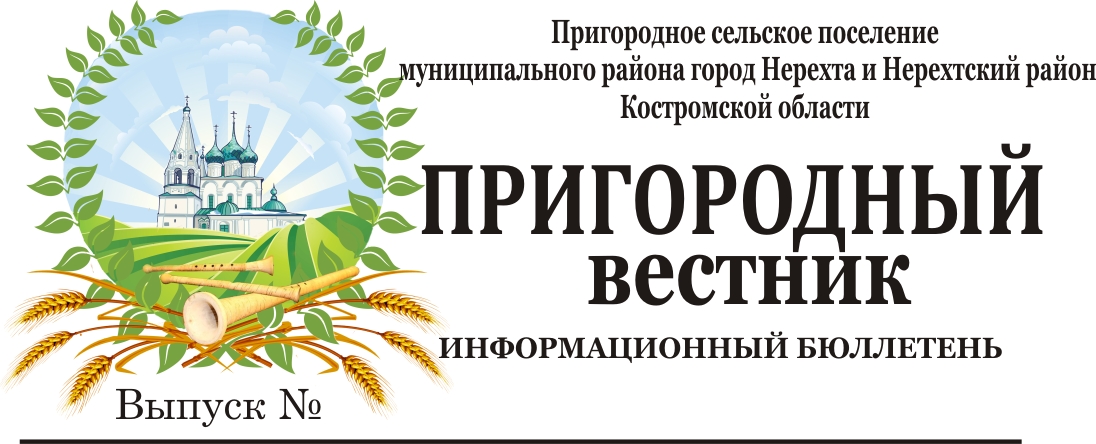 	Администрация Пригородного сельского поселениямуниципального района город Нерехта и Нерехтский район Костромской областиПОСТАНОВЛЕНИЕот 13 декабря 2023 года № 217О запрете использования пиротехникив период подготовки и проведенияНовогодних и Рождественских праздниковна территории Пригородного сельского поселенияВо исполнение пункта 9 статьи 14 Федерального закона от 6 октября 2003 г. N 131-ФЗ «Об общих принципах организации местного самоуправления в Российской Федерации», а также обеспечения безопасности жизни и здоровья жителей Пригородного сельского поселения в период подготовки и проведения Новогодних и Рождественских праздников, администрация Пригородного сельского поселения муниципального района город Нерехта и Нерехтский район Костромской области  ПОСТАНОВЛЯЕТ:1. Запретить использования пиротехники:- в помещениях, зданиях и сооружениях любого функционального назначения;- на территориях взрывоопасных и пожароопасных объектов, в полосах отчуждения железных дорог, газопроводов и линий высоковольтной электропередачи;- на крышах, балконах, лоджиях и выступающих частях фасадов зданий (сооружений);- на сценических площадках, стадионах и иных спортивных сооружениях;- на территориях особо ценных объектов культурного наследия народов Российской Федерации, памятников истории и культуры, кладбищ;2. Контроль за исполнением настоящего постановления возложить на заместителя главы администрации Д.А. Придокина.3. Настоящее постановление вступает в силу со дня его официального опубликования (обнародования).Глава администрацииПригородного сельского поселенияА.Ю. МалковАДМИНИСТРАЦИЯ ПРИГОРОДНОГО СЕЛЬСКОГО ПОСЕЛЕНИЯМУНИЦИПАЛЬНОГО РАЙОНА ГОРОД НЕРЕХТА И НЕРЕХТСКИЙ РАЙОН КОСТРОМСКОЙ ОБЛАСТИПОСТАНОВЛЕНИЕ19 декабря 2023 г. № 224О внесении изменений в постановление администрации № 108 от 23.08.2017 г.  «Об утверждении административного регламента по предоставлению администрацией Пригородного сельского поселения муниципальной услуги «Присвоение адресов объектам адресации, изменение, аннулирование адресов» на территории Пригородного сельского поселения муниципального района город Нерехта и Нерехтский район Костромской области»В целях приведения нормативных документов в соответствии с действующим законодательством, в соответствии с распоряжением Правительства Российской Федерации № 147 от 31.01.2017 г. «Об утверждении целевых моделей упрощения процедур ведения бизнеса и повышения инвестиционной привлекательности субъектов Российской Федерации», руководствуясь Уставом муниципального образования  Пригородное сельское поселение муниципального района город Нерехта и Нерехтский район Костромской области, администрация Пригородного сельского поселения 	ПОСТАНОВЛЯЕТ:1.Внести в административный регламент предоставления муниципальной услуги "Присвоение адресов объектам адресации, изменение, аннулирование адресов» на территории Пригородного сельского поселения муниципального района город Нерехта и Нерехтский район Костромской области следующие изменения:1.1. В п.п. 2.4.1 пункта 2.4 административного регламента слова «в срок не более 10 рабочих дней со дня поступления заявления» заменить на слова «в срок не более 6 рабочих дней со дня поступления заявления».1.2. Абзац 4 п.п. 3.4.4 пункта 3.4 административного регламента «Срок исполнения указанной административной процедуры – 6 рабочих дней» изложить в следующей редакции: «Срок исполнения указанной административной процедуры – 2 рабочих дня»2.Контроль за исполнением настоящего постановления оставляю за собой.3.Данное постановление вступает в силу с момента его официального опубликования (обнародования).Глава администрацииПригородного сельского поселенияА.Ю.Малков,,,,,,,,,,,,,,,,,,,,,,,,,,,,,,,,,,,,,,,,,,,,,,,,,,,,,,,,,,,,,,,,,,,,,,,,,,,,,,,,,,,,,,,,,,,,,,,,,,,,,,,,,,,,,,,,,,,,,,,,,,,,,,,,,,,,,,,,,,,,,,,,,,,,,,,,,,,,,,,,,,,,,СОВЕТ ДЕПУТАТОВ Пригородного сельского поселения муниципального района город Нерехта и Нерехтский район Костромской областиТРЕТЬЕГО СОЗЫВАРЕШЕНИЕот 21 декабря 2023 № 51О внесении изменения в решение совета депутатов Пригородного сельского поселения от 15 июня 2023 года №29 «Об утверждении положения об оплате труда (денежном содержании) должностных лиц, замещающих муниципальные должности и должности муниципальной службы администрации Пригородного сельского поселения муниципального района город Нерехта и Нерехтский район Костромской области»В соответствии с частью 1 статьи 53 Федерального закона от 6 октября 2003 года № 131-ФЗ «Об общих принципах организации местного самоуправления в Российской Федерации», пунктом 4 статьи 86 Бюджетного кодекса Российской Федерации, постановлением Правительства Российской Федерации от 18.09.2006 года № 573 «О предоставлении социальных гарантий гражданам, допущенным к государственной тайне на постоянной основе, и сотрудникам структурных подразделений по защите государственной тайны», статьей 22 Федерального закона от 2 марта 2007 года № 25-ФЗ «О муниципальной службе в Российской Федерации», статьей 9 Закона Костромской области от 9 ноября 2007 года № 210-4-ЗКО «О муниципальной службе в Костромской области», руководствуясь статьями 7, 29 Устава муниципального образования Пригородное сельское поселение  муниципальный район город Нерехта и Нерехтский район Костромской области, статьей 8 Положения о муниципальной службе в Пригородном сельском поселении муниципального района город Нерехта и Нерехтский район Костромской области, утвержденного решением Совета депутатов Пригородного сельского поселения муниципального района от 23.12.2021 года № 42, Совет депутатов Пригородного сельского поселения муниципального района город Нерехта и Нерехтский район Костромской областиРЕШИЛ:1. В Положение об оплате труда (денежном содержании) должностных лиц, замещающих муниципальные должности и должности муниципальной службы администрации Пригородного сельского поселения муниципального района город Нерехта и Нерехтский район Костромской области, утвержденное решением Совета депутатов Пригородного сельского поселения от 15 июня 2023года №29 «Об утверждении Положения  об оплате труда (денежном содержании) должностных лиц, замещающих муниципальные должности и должности муниципальной службы администрации Пригородного сельского поселения муниципального района город Нерехта и Нерехтский район Костромской области» (в редакции внести от 19.10.2023 г № 41, от 30.11.2023 г № 47) следующие изменения:1.1. раздел 7 «Порядок увеличения (индексации) размеров денежного содержания лиц, замещающих муниципальные должности и должности муниципальной службы и ежемесячной надбавки к должностному окладу за классный чин» изложить в следующей редакции:«Раздел 7. Порядок увеличения (индексации) размеров денежного содержания лиц, замещающих муниципальные должности и должности муниципальной службы и ежемесячной надбавки к должностному окладу за классный чин.1. Увеличение (индексация) установленных настоящим Положением размеров должностных окладов лиц, замещающих муниципальные должности и должности муниципальной службы, производится ежегодно в размерах и сроки, в соответствии с решением о бюджете муниципального образования Пригородное сельское поселение муниципального района город Нерехта и Нерехтский район Костромской области на соответствующий год с учетом уровня инфляции (потребительских цен).2. При составлении проекта бюджета муниципального образования Пригородное сельское поселение муниципального района город Нерехта и Нерехтский район Костромской области на очередной финансовый год формирование фонда оплаты труда лиц, замещающих муниципальные должности и должности муниципальной службы, на очередной финансовый год производится с учетом планируемого увеличения (индексации) размеров должностных окладов на очередной финансовый год.3. При увеличении (индексации) должностных окладов по муниципальным должностям и должностям муниципальной службы их размеры подлежат округлению до целого рубля в сторону увеличения. 4. Увеличение (индексация) установленных настоящим Положением размеров ежемесячной надбавки к должностному окладу за классный чин производится одновременно с увеличением (индексацией) должностных окладов муниципальных служащих, в тех же размерах.5. При составлении проекта бюджета муниципального образования Пригородное сельское поселение муниципального района город Нерехта и Нерехтский район Костромской области на очередной финансовый год формирование фонда оплаты труда лиц, замещающих должности муниципальной службы, на очередной финансовый год производится с учетом планируемого увеличения (индексации) размеров ежемесячной надбавки к должностному окладу за классный чин на очередной финансовый год.6. При увеличении (индексации) ежемесячной надбавки к должностному окладу за классный чин по должностям муниципальной службы их размеры подлежат округлению до целого рубля в сторону увеличения.».3. Настоящее решение вступает в силу со дня его официального опубликования (обнародования), за исключением положений, для которых настоящим пунктом установлены иные сроки вступления в силу.3.1. Приостановить действие раздела 7 с 1 января 2024 года до 1 января 2025 года.Глава поселения,председатель Совета депутатовА.Ю. Малков,,,,,,,,,,,,,,,,,,,,,,,,,,,,,,,,,,,,,,,,,,,,,,,,,,,,,,,,,,,,,,,,,,,,,,,,,,,,,,,,,,,,,,,,,,,,,,,,,,,,,,,,,,,,,,,,,,,,,,,,,,,,,,,,,,,,,,,,,,,,,,,,,,,,,,,,,,,,,,,,,,,,,СОВЕТ ДЕПУТАТОВ Пригородного сельского поселения муниципального района город Нерехта и Нерехтский район Костромской областиТРЕТЬЕГО СОЗЫВАРЕШЕНИЕот 21 декабря 2023 года № 52О внесении изменений в решение совета депутатов Пригородного сельского поселения муниципального района город Нерехта и Нерехтский район Костромской области от 26 декабря 2022 года № 39 «О бюджете муниципального образования Пригородное сельское поселение на 2023 год и на плановый период 2024- 2025 годов»Рассмотрев предложения главы поселения о внесении изменений и дополнений в решение Совета депутатов Пригородного сельского поселения муниципального района город Нерехта и Нерехтский район Костромской области от 26 декабря 2022 года № 39 «О бюджете муниципального образования Пригородное сельское поселение на 2023 год и на плановый период 2024-2025 годов», Совет депутатов Пригородного сельского поселения муниципального района город Нерехта и Нерехтский район РЕШИЛ:1. Внести в решение Совета депутатов Пригородного сельского поселения муниципального района город Нерехта и Нерехтский район Костромской области «О бюджете муниципального образования Пригородное сельское поселение на 2023 год и на плановый период 2024-2025 годов» от 26 декабря 2022 года № 39 (в редакции от 14.02.2023 г № 4, от 25.05.2023 г № 23, от 24.08.2023 г № 36, от 19.10.2023 г № 42, от 30.11.2023 г № 46) следующие изменения и дополнения:1.1. В части 2 статьи 7 «Особенности использования бюджетных ассигнований по обеспечению деятельности органов местного самоуправления и казенных учреждений муниципального образования Пригородное сельское поселение» после слов «в 1,055 раза» дополнить словами «, с 1 декабря 2023 года в 1,05 раза».2. Настоящее решение подлежит официальному опубликованию (обнародованию).3. Настоящее решение вступает в силу со дня официального опубликования (обнародования).Глава поселения,председатель Совета депутатов А.Ю. Малков,,,,,,,,,,,,,,,,,,,,,,,,,,,,,,,,,,,,,,,,,,,,,,,,,,,,,,,,,,,,,,,,,,,,,,,,,,,,,,,,,,,,,,,,,,,,,,,,,,,,,,,,,,,,,,,,,,,,,,,,,,,,,,,,,,,,,,,,,,,,,,,,,,,,,,,,,,,,,,,,СОВЕТ ДЕПУТАТОВ ПРИГОРОДНОГО СЕЛЬСКОГО ПОСЕЛЕНИЯ МУНИЦИПАЛЬНОГО РАЙОНАГОРОД НЕРЕХТА И НЕРЕХТСКИЙ РАЙОН ТРЕТЬЕГО СОЗЫВАРЕШЕНИЕот 21 декабря 2023 года № 53О бюджете муниципального образования Пригородное сельское поселение на 2024 год и на плановый период 2025-2026 годов1. Основные характеристики бюджета муниципального образования Пригородное сельское поселение на 2024 год и на плановый период 2025-2026 годов1.Утвердить основные характеристики бюджета муниципального образования Пригородного сельское поселение на 2024 год:1) прогнозируемый общий объем доходов бюджета муниципального образования Пригородное сельское поселение в сумме 22 197 547 рублей, в том числе безвозмездных перечислений 7 071 281 рублей;2) общий объем расходов бюджета муниципального образования Пригородное сельское поселение в сумме 23 710 173,60 рублей;3) дефицит бюджета муниципального образования Пригородное сельское поселение – 1 512 626,60 рублей.2. Утвердить основные характеристики бюджета муниципального образования Пригородного сельское поселение на 2025 год и на 2026 год:1) прогнозируемый общий объем доходов бюджета муниципального образования Пригородное сельское поселение на 2025 год в сумме 19 252 930 рублей, в том числе безвозмездных перечислений 5 496 630 рублей, и на 2026 год в сумме 19 180 630 рублей, в том числе безвозмездных перечислений 5 584 530 рублей;2) общий объем расходов бюджета муниципального образования Пригородное сельское поселение на 2025 год в сумме 20 628 560 рублей, в том числе условно утвержденные расходы 487 276 рублей, на 2026 год в сумме 20 540 240 рублей, в том числе условно утвержденные расходы 968 141 рублей;3) дефицит бюджета муниципального образования Пригородное сельское поселение на 2025 год в сумме 1 375 630 рублей, на 2026 год в сумме 1 359 610 рублей.2. Прогнозируемые поступления доходов в бюджет муниципального образования Пригородное сельское поселение муниципального района город Нерехта и Нерехтский район Костромской областиУтвердить прогнозируемые доходы бюджета муниципального образования Пригородное сельское поселение муниципального района город Нерехта и Нерехтский район Костромской области на 2024 год согласно приложению 1 к настоящему Решению, на плановый период 2025 и 2026 годов приложение 2 к настоящему Решению. Утвердить объем безвозмездных поступлений, получаемых из других бюджетов бюджетной системы РФ в 2024 году согласно приложению 3 к настоящему Решению, на плановый период 2025 и 2026 годов приложение 4 к настоящему Решению.  3. Особенности использования средств, получаемых муниципальными учреждениями1. Средства в валюте Российской Федерации, поступающие во временное распоряжение казенных учреждений администрации Пригородного сельского поселения в соответствии с федеральными законами и иными нормативными правовыми актами Российской Федерации, Костромской области, органов местного самоуправления, учитываются на лицевых счетах, открытых ими в территориальном органе Федерального казначейства Костромской области, в порядке, установленном Федеральным казначейством. 4. Бюджетные ассигнования бюджета муниципального образования Пригородное сельское поселение на 2024 год и на плановый период 2025 и 2026 годов 1.Утвердить распределение бюджетных ассигнований по разделам, подразделам, целевым статьям, группам и подгруппам видов расходов классификации расходов бюджета:1) на 2024 год согласно приложению 5 к настоящему Решению;2) на плановый период 2025 и 2026 годов согласно приложению 6 к настоящему Решению.2. Утвердить ведомственную структуру расходов бюджета муниципального образования Пригородное сельское поселение:1) на 2023 год согласно приложению 7 к настоящему Решению;2) на плановый период 2025 и 2026 годов согласно приложению 8 к настоящему Решению.3.Утвердить в пределах общего объема расходов бюджета муниципального образования Пригородное сельское поселение объем бюджетных ассигнований на реализацию муниципальных программ:1) на 2024 год в 3 104 395 руб. согласно приложению 9 к настоящему Решению.2) на плановый период 2025 года в сумме 1 452 094 рублей, на 2026 год в сумме 756 594 рублей, согласно приложению 10 к настоящему Решению.Установить, что финансирование муниципальных программ из бюджета муниципального образования Пригородное сельское поселение на 2024 год и плановые периоды 2025 и 2026 годов осуществляется после утверждения их главой администрации Пригородного сельского поселения муниципального района город Нерехта и Нерехтский район. 4.Утвердить общий объем бюджетных ассигнований, направляемых на исполнение публичных нормативных обязательств:1) на 2024 год в сумме 48000 рублей, согласно приложению 11 к настоящему Решению;2) на плановый период 2025 года в сумме 48000 рублей, на 2026 год в сумме 48000 рублей, согласно приложению 12 к настоящему Решению.5. Резервный фонд администрации Пригородного сельского поселения муниципального района город Нерехта и Нерехтский район Костромской областиУстановить размер резервного фонда администрации Пригородного сельского поселения муниципального района город Нерехта и Нерехтский район Костромской области на 2024 год в сумме 50000 рублей, на 2025 год в сумме 50 000 рублей, на 2026 год в сумме 50000 рублей, в порядке, утверждаемом администрацией Пригородного сельского поселения муниципального района город Нерехта и Нерехтский район Костромской области.6. Дорожный фонд муниципального образования Пригородное сельское поселениеУтвердить объем бюджетных ассигнований дорожного фонда муниципального образования Пригородное сельское поселение:1) на 2024 год в сумме 2 313 400 рублей согласно приложению 13 к настоящему Решению.2) на плановый период 2025 года в сумме 2 489 400 рублей, на плановый период 2026 года в сумме 2549200 рублей, согласно приложению 14 к настоящему Решению.7. Особенности использования бюджетных ассигнований по обеспечению деятельности органов местного самоуправления и казенных учреждений муниципального образования Пригородное сельское поселение1.Установить, что органы местного самоуправления, не вправе принимать решений, приводящих к увеличению в 2024 году численности муниципальных служащих, работников казенных учреждений администрации Пригородного сельского поселения, за исключением случаев, связанных с изменением состава и (или) функций исполнительных органов и казенных учреждений муниципального образования Пригородное сельское поселение.8. Предоставление субсидий юридическим лицам (за исключением субсидий муниципальным учреждениям), индивидуальным предпринимателям, физическим лицам1. Установить, что субсидии юридическим лицам (кроме некомерческих организаций), индивидуальным предпринимателям, физическим лицам – производителям товаров, работ, услуг предоставляются в пределах, предусмотренных настоящим Решением бюджетных ассигнований главных распорядителей средств бюджета сельского поселения, осуществляющих функции в соответствующей сфере деятельности и в порядке, утверждаемом администрацией сельского поселения, в случаях осуществления расходов на: 1) Субсидии юридическим лицам (кроме некоммерческих организаций), индивидуальным предпринимателям, физическим лицам - производителям товаров, работ, услуг;2) субсидии муниципальным унитарным предприятиям в целях частичного возмещения затрат, связанных с производством (реализацией) товаров, выполнением работ, оказанием услуг, в связи с предупреждением банкротства и восстановлением платежеспособности (санацией).  9. Межбюджетные трансферты бюджету муниципального района город Нерехта и Нерехтский район1.Утвердить:1) объем межбюджетных трансфертов, предоставляемых бюджету муниципального района город Нерехта и Нерехтский район на 2024 год в сумме 358000 рублей согласно приложению15 к настоящему Решению.2.Утвердить:2) объем межбюджетных трансфертов, предоставляемых бюджету муниципального района город Нерехта и Нерехтский район на 2025 год в сумме 358000 рублей, на 2026 год в сумме 358000 рублей, согласно приложению 16 к настоящему Решению. 10. Муниципальный долг и муниципальные внутренние заимствования муниципального образования Пригородное сельское поселение1. Установить верхний предел муниципального внутреннего долга муниципального образования Пригородное сельское поселение: 1) по состоянию на 1 января 2025 года в сумме 4 512 626,60 рублей, в том числе верхний предел долга по муниципальным гарантиям в сумме 0,00 рублей;2) по состоянию на 1 января 2026 года в сумме 5 888 256,60 рублей, в том числе верхний предел долга по муниципальным гарантиям в сумме 0,00 рублей;3) по состоянию на 1 января 2027 года в сумме 7 247 866,60 рублей, в том числе верхний предел долга по муниципальным гарантиям в сумме 0,00 рублей.2. Установить объем расходов на обслуживание муниципального долга в 2024 году в сумме 3000 рублей, в 2025 году в сумме 1380,82 рублей, в 2026 году в сумме 0,00 рублей.3. Установить, что в 2024 году и плановые периоды 2025 и 2026 годов муниципальные гарантии не предоставляются.4. Утвердить:1) программу муниципальных внутренних заимствований на 2024 год согласно приложению 17 к настоящему Решению и программу муниципальных внутренних заимствований на 2025 и 2026 год согласно приложению 18 к настоящему Решению.2) источники финансирования дефицита бюджета муниципального образования Пригородное сельское поселение на 2024 год согласно приложению 19 к настоящему Решению, и источники финансирования дефицита бюджета муниципального образования Пригородное сельское поселение на плановый период 2025 и 2026 год согласно приложению 20 к настоящему Решению.11. Особенности исполнения бюджета муниципального образования Пригородное сельское поселение в 2024 году и плановом периоде 2025 и 2026 годов1. Установить, что получатели средств бюджета муниципального образования Пригородное сельское поселение при заключении договоров (муниципальных контрактов) на поставку товаров (работ, услуг), подлежащих оплате за счет средств бюджета муниципального образования Пригородное сельское поселение, вправе предусматривать авансовые платежи:1) в размере 100 процентов суммы договора (контракта) - по договорам (контрактам) о предоставлении услуг связи, о подписке на печатные издания и об их приобретении, по приобретению горюче-смазочных материалов,  об обучении на курсах повышения квалификации, по договорам обязательного страхования гражданской ответственности владельцев транспортных средств, по договорам о поставке газетной бумаги для периодических печатных изданий, учрежденных органами исполнительной и законодательной власти, по договорам, подлежащим оплате за счет резервного фонда администрации муниципального образования Пригородное сельское поселение, по расходам связанным с ликвидацией аварийных и чрезвычайных ситуаций, а также по другим договорам, сумма которых не превышает 30 000 рублей.2) в размере 30 процентов суммы договора (контракта), если иное не предусмотрено действующим законодательством, - по остальным договорам (контрактам).2. Установить, что основания признания задолженности по неналоговым доходам, подлежащим зачислению в бюджет муниципального образования Пригородное сельское поселение Нерехтского района город Нерехта и Нерехтский район Костромской области, безнадежной к взысканию и порядок ее списания устанавливаются администрацией Пригородного сельского поселения муниципального района город Нерехта и Нерехтский район.12. Вступление в силу настоящего Решения12.1. Настоящее Решение подлежит официальному опубликованию, (обнародованию).12.2 Настоящее решение вступает в силу со дня официального опубликования (обнародования).Глава поселения,Председатель Совета депутатовПригородного сельского поселенияА.Ю.МалковПриложение №1 к решению Совета депутатов № 53 от 21 декабря 2023 г «О бюджете муниципального образования Пригородное сельское поселение на 2024 год и на плановый период 2025 и 2026 годов»Прогнозируемый объем доходов в бюджет муниципального образования Пригородное сельское поселение на 2024 годПриложение № 2 к решению Совета депутатов № 53 от 21 декабря 2023 г «О бюджете муниципального образования Пригородное сельское поселение на 2024 год и на плановый период 2025 и 2026 годов»Прогнозируемый объем доходов в бюджет муниципального образования Пригородное сельское поселение на плановый период 2025 и 2026 годовПриложение 3 к Решению Совета депутатов № 53 от 21 декабря 2023 г «О бюджете муниципального образованияПригородное сельское поселение на 2024 год и на плановый период 2025 и 2026 годов»Объем безвозмездных поступлений получаемых из других бюджетов бюджетной системы рф в 2024 годуПриложение 4 к Решению Совета депутатов №53 от 21 декабря 2023 г «О бюджете муниципального образованияПригородное сельское поселение на 2024 год и на плановый период 2025 и 2026 годов» Объем безвозмездных поступлений получаемых из других бюджетов бюджетной системы рф на плановый период 2025 и 2026 годовПриложение №5 к решению Совета депутатов № 53 от 21 декабря 2023 г «О бюджете муниципального образования Пригородное сельское поселение на 2024 год и на плановый период 2025 и 2026 годов»Распределение бюджетных ассигнований по разделам, подразделам, целевым статьям, группам и подгруппам видам расходов классификации расходов бюджета на 2024 годПриложение № 6 к решению Совета депутатов № 53 от 21 декабря 2023 г «О бюджете муниципального образования Пригородное сельское поселение на 2024 год и на плановый период 2025 и 2026 годов»Распределение бюджетных ассигнований по разделам, подразделам, целевым статьям, группам и подгруппам видам расходов классификации расходов бюджета на плановый период 2025 и 2026 годовПриложение №7 к решению Совета депутатов № 53 от 21 декабря 2023 г «О бюджете муниципального образования Пригородное сельское поселение на 2024 год и на плановый период 2025 и 2026 годов»Ведомственная структура расходов бюджета на 2024 годПриложение №8 к решению Совета депутатов № 53 от 21 декабря 2023 г «О бюджете муниципального образования Пригородное сельское поселение на 2024 год и на плановый период 2025 и 2026 годов»Ведомственная структура расходов бюджета на плановый период 2025 и 2026 годовПриложение №9 к решению Совету депутатов № 53 от 21 декабря 2023 г «О бюджете муниципального образования Пригородное сельское поселение на 2024 год и на плановый период 2025 и 2026 годов»Распределение расходов бюджета муниципального образования Пригородное сельское поселение на финансирование муниципальных программ в 2024годуПриложение №10 к решению Совету депутатов № 53 от 21 декабря 2023 г "О бюджете муниципального образования Пригородное сельское поселение на 2024 год и на плановый период 2025 и 2026 годов"Распределение расходов бюджета муниципального образования Пригородное сельское поселение на финансирование муниципальных программ на плановый период 2025-2026 годовПриложение № 11к решению Совета депутатов Пригородного сельского поселения № 53 от 21 декабря 2023 г «О бюджете муниципального образования Пригородное сельское поселение на 2024 год и на плановый период 2025 и 2026 годов»Объем публичных нормативных обязательств бюджета муниципального образования пригородное сельское поселение на 2024 годПриложение № 12к решению Совета депутатов Пригородного сельского поселения № 53 от 21 декабря 2023 г «О бюджете муниципального образования Пригородное сельское поселение на 2024 год и на плановый период 2025 и 2026 годов»Объем публичных нормативных обязательств бюджета муниципального образования Пригородное сельское поселение на плановый период 2025 и 2026 годовПриложение № 13 к Решению Совета депутатов Пригородногосельского поселения  № 53 от 21 декабря 2023 г «О бюджете муниципального образованияПригородное сельское поселение на 2024 год и на плановый период 2025 и 2026 годов»Дорожный фонд муниципального образования Пригородное сельское поселение муниципального района город Нерехта и Нерехтский район Костромской области на 2024 годПриложение № 14к Решению Совета Депутатов Пригородногосельского поселения № 53 от 21 декабря 2023 г«О бюджете муниципального образованияПригородное сельское поселение на 2024 год и на плановый период 2025 и 2026 годов»Дорожный фонд муниципального образования Пригородное сельское поселение муниципального района город Нерехта и Нерехтский район Костромской области на плановый период 2025 и 2026 годовПриложение № 15 к решению Совета депутатов № 53 от 23 декабря 2023 г «О бюджете муниципального образования Пригородное сельское поселение на 2024 год и на плановый период 2025 и 2026 годов»Иные межбюджетные трансферты бюджету муниципального района город Нерехта и Нерехтский район из бюджета поселения на 2024 годПриложение № 16 к решению Совета депутатов № 53 от 21 декабря2023 г «О бюджете муниципального образования Пригородное сельское поселение на 2024 год и на плановый период 2025 и 2026 годов»Иные межбюджетные трансферты бюджету муниципального района город Нерехта и Нерехтский район из бюджета поселения на плановый период 2025 и 2026 годовПриложение № 17 к решению Совета депутатов № 53 от 21 декабря 2023 г «О бюджете муниципального образования Пригородное сельское поселение на 2024 год и на плановый период 2025 и 2026 годов»Программа муниципальных внутренних заимствований муниципального образования Пригородное сельское поселение муниципального района город Нерехта и Нерехтский район на 2024 годПриложение № 18к решению Совета депутатов № 53 от 21 декабря 2023  г «О бюджете муниципального образования Пригородное сельское поселение на 2024 год и на плановый период 2025 и 2026 годов»Программа муниципальных внутренних заимствований муниципального образования Пригородное сельское поселение муниципального района город Нерехта и Нерехтский район на плановый период 2025 и 2026 годовПриложение № 19 к решению Совета депутатов № 53 от 21 декабря 2023 г «О бюджете муниципального образования Пригородное сельское поселение на 2024 год и на плановый период 2025 и 2026 годов»Источники финансирования дефицита бюджета муниципального образования Пригородное сельское поселение на 2024 годПриложение № 20 к решению Совета депутатов №53 от 21 декабря 2023 г «О бюджете муниципального образования Пригородное сельское поселение на 2024 год и на плановый период 2025 и 2026 годов»Источники финансирования дефицита бюджета муниципального образования Пригородное сельское поселение на плановый период 2025 и 2026 годовРасчетверхнего предела муниципального внутреннего долга бюджета муниципального образования Пригородное сельское поселение на 2024 год 1.Муниципальный долг на 01.01.2024 г.- 3 000 000 руб.2.Получение кредитов в 2024 г. - 1 512 626,60 руб.3.Погашение кредита в 2024 г. – 0,00 руб.4.Верхний предельный объём внутреннего муниципального долга на 01.01.2025 г.- 4 512 626,60 рублей.Расчетверхнего предела муниципального внутреннего долга бюджета муниципального образования Пригородное сельское поселение на 2025 год 1.Муниципальный долг на 01.01.2025 г.- 4 512 626,60 руб.2.Получение кредитов в 2025 г. -  5 888 256,60 руб.3.Погашение кредита в 2025 г.– 4 512 626,60 руб.4.Верхний предельный объём внутреннего муниципального долга на 01.01.2026 г.- 5 888 256,60 руб.Расчетверхнего предела муниципального внутреннего долга бюджета муниципального образования Пригородное сельское поселение на 2026 год 1.Муниципальный долг на 01.01.2026 г.- 5 888 256,60 руб.2.Получение кредитов в 2026 г. - 7 247 866,60 руб.3.Погашение кредита в 2026 г. – 5 888 256,60 руб.4.Верхний предельный объём внутреннего муниципального долга на 01.01.2027 г.- 7 247 866,60 руб.Код бюджетной классификацииКод бюджетной классификацииКод бюджетной классификацииКод бюджетной классификацииКод бюджетной классификацииКод бюджетной классификацииНаименование показателейБюджет на 2024 годНАЛОГОВЫЕ ДОХОДЫ12457400,0000010100000000000000НАЛОГИ НА ПРИБЫЛЬ, ДОХОДЫ2478000,0000010102000010000110Налог на доходы физических лиц, 2478000,0000010102010010000110Налог на доходы физических лиц с доходов, источником которых является налоговый агент, за исключением доходов, в отношении которых исчисление и уплата налога осуществляются в соответствии со статьями 227, 2271 и 228 Налогового кодекса Российской Федерации, а так жек доходов от долевого участия в организации, полученных в виде дивидентов2300000,0000010102020010000110Налог на доходы физических лиц с доходов, полученных от осуществления деятельности физическими лицами, зарегистрированными в качестве индивидуальных предпринимателей, нотариусов, занимающихся частной практикой, адвокатов, учредивших адвокатские кабинеты и других лиц, занимающихся частной практикой в соответствии со статьей 227 Налогового кодекса Российской Федерации4000,0000010102030010000110Налог на доходы физических лиц с доходов, полученных физическими лицами в соответствии со статьей 228 Налогового Кодекса Российской Федерацииии170000,0000010102040010000110Налог на доходы физических лиц в виде фиксированных авансовых платежей с доходов, полученных физическими лицами, являющимися иностранными гражданами, осуществляющими трудовую деятельность по найму на основании патента в соответствии со статьей 227.1 Налогового кодекса Российской Федерации4000,0000010300000000000000НАЛОГИ НА ТОВАРЫ (РАБОТЫ, УСЛУГИ), РЕАЛИЗУЕМЫЕ НА ТЕРРИТОРИИ РОССИЙСКОЙ ФЕДЕРАЦИИ2313400,0000010302000010000110Акцизы по подакцизным товарам (продукции), производимым на территории Российской Федерации2313400,0000010302231010000110Доходы от уплаты акцизов на дизельное топливо, подлежащие распределению между бюджетами субъектов Российской Федерации и местными бюджетами с учетом установленных дифференцированных нормативов отчислений в местные бюджеты1185200,0000010302241010000110Доходы от уплаты акцизов на моторные масла для дизельных и (или) карбюраторных (инжекторных) двигателей, подлежащие распределению между бюджетами субъектов Российской Федерации и местными бюджетами с учетом установленных дифференцированных нормативов отчислений в местные бюджеты6300,0000010302251010000110Доходы от уплаты акцизов на автомобильный бензин, подлежащие распределению между бюджетами субъектов Российской Федерации и местными бюджетами с учетом установленных дифференцированных нормативов отчислений в местные бюджеты1261000,0000010302261010000110Доходы от уплаты акцизов на прямогонный бензин, подлежащие распределению между бюджетами субъектов Российской Федерации и местными бюджетами с учетом установленных дифференцированных нормативов отчислений в местные бюджеты-139100,0000010500000000000000Налоги на совокупный доход, 3900000,0000010501000000000110Налог, взимаемый в связи с применением упрощенной системы налогообложения2900000,0000010501010010000110Налог, взимаемый с налогоплательщиков, выбравших в качестве объекта налогообложения доходы1700000,0000010501011010000110Налог, взимаемый с налогоплательщиков, выбравших в качестве объекта налогообложения доходы1700000,0000010501020010000110Налог, взимаемый с налогоплательщиков, выбравших в качестве объекта налогообложения доходы, уменьшенные на величину расходов1200000,0000010501021010000110Налог, взимаемый с налогоплательщиков, выбравших в качестве объекта налогообложения доходы, уменьшенные на величину расходов (в том числе минимальный налог, зачисляемый в бюджеты субъектов Российской Федерации)1200000,0000010503000010000110Единый сельскохозяйственный налог 1000000,0000010503010010000110Единый сельскохозяйственный налог 1000000,0000010600000000000000Налоги на имущество3760000,000001062025000000110Налог на имущество физических лиц760000,0000010601030100000110Налог на имущество физических лиц, взимаемый по ставкам, применяемым к объектам налогообложения, расположенным в границах сельских поселений760000,0000010606000000000000Земельный налог 3000000,0000010606030000000110Земельный налог с организаций 1000000,0000010606033100000110Земельный налог с организаций, обладающих земельным участком, расположенным в границах сельских поселений1000000,0000010606040000000110Земельный налог с физических лиц2000000,0000010606043100000110Земельный налог с физических лиц, обладающих земельным участком, расположенным в границах сельских поселений2000000,0000010800000000000000Государственная пошлина6000,0000010804000010000110Государственная пошлина за совершение нотариальных действий (за исключением действий, совершаемых консульскими учреждениями Российской Федерации)6000,00Код бюджетной классификацииКод бюджетной классификацииКод бюджетной классификацииКод бюджетной классификацииКод бюджетной классификацииКод бюджетной классификацииНаименование показателейБюджет на 2024 год00010804020010000110Государственная пошлина за совершение нотариальных действий должностными лицами органов местного самоуправления, уполномоченными в соответствии с законодательными актами Российской Федерации на совершение нотариальных действий6000,00НЕНАЛОГОВЫЕ ДОХОДЫ2615100,0000011100000000000000Доходы от использования имущества, находящегося в государственной и муниципальной собственности177100,0000011105000000000120Доходы, получаемые в виде арендной либо иной платы за передачу в возмездное пользование государственного и муниципального имущества (за исключением имущества бюджетных и автономных учреждений, а также имущества государственных и муниципальных унитарных предприятий, в том числе казенных)142100,0000011105020000000120Доходы, получаемые в виде арендной платы за земли после разграничения государственной собственности на землю, а также средства от продажи права на заключение договоров аренды указанных земельных участков (за исключением земельных участков бюджетных и автономных учреждений)60000,0000011105025100000120Доходы, получаемые в виде арендной платы, а также средства от продажи права на заключение договоров аренды за земли, находящиеся в собственности сельских поселений (за исключением земельных участков муниципальных бюджетных и автономных учреждений)60000,0000011105030000000120Доходы от сдачи в аренду имущества, находящегося в оперативном управлении органов государственной власти, органов местного самоуправления, государственных внебюджетных фондов и созданных ими учреждений (за исключением имущества бюджетных и автономных учреждений)82100,0000011105035100000120Доходы от сдачи в аренду имущества, находящегося в оперативном управлении органов управления поселений и созданных ими учреждений (за исключением имущества муниципальных бюджетных и автономных учреждений)82100,0000011109000000000120Прочие доходы от использования имущества и прав, находящихся в государственной и муниципальной собственности (за исключением имущества бюджетных и автономных учреждений, а также имущества государственных и муниципальных унитарных предприятий, в том числе казенных)35000,0000011109040000000120Прочие поступления от использования имущества, находящегося в государственной и муниципальной собственности (за исключением имущества бюджетных и автономных учреждений, а также имущества государственных и муниципальных унитарных предприятий, в том числе казенных)35000,0000011109045100000120Прочие поступления от использования имущества, находящегося в собственности поселений (за исключением имущества муниципальных бюджетных и автономных учреждений, а также имущества муниципальных унитарных предприятий, в том числе казенных)35000,0000011300000000000000ДОХОДЫ ОТ ОКАЗАНИЯ ПЛАТНЫХ УСЛУГ (РАБОТ) И КОМПЕНСАЦИИ ЗАТРАТ ГОСУДАРСТВА161000,0000011302000000000130Доходы от компенсации затрат государства161000,0000011302990000000130Прочие доходы от компенсации затрат государства161000,0000011302995100000130Прочие доходы от компенсации затрат бюджетов сельских поселений161000,0000011400000000000000ДОХОДЫ ОТ ПРОДАЖИ МАТЕРИАЛЬНЫХ И НЕМАТЕРИАЛЬНЫХ АКТИВОВ2255000,0000011413000000000000Доходы от приватизации имущества, находящегося в государственной и муниципальной собственности2255000,0000011413060100000410Доходы от приватизации имущества, находящегося в собственности сельских поселений, в части приватизации нефинансовых активов имущества казны2255000,0000011502000000000140Административные штрафы, установленные законами субъектов Российской Федерации об административных правонарушениях800,0000011502050010000140Административные штрафы, установленные законами субъектов Российской Федерации об административных правонарушениях, за нарушение муниципальных правовых актов800,0000011600000000000140Штрафы, санкции, созмещение ущерба22000,0000011602000020000140Административные штрафы, установленные законами субъектов Российской Федерации об административных правонарушениях22000,0000011602020020000140Административные штрафы, установленные законами субъектов Российской Федерации об административных правонарушениях, за нарушение муниципальных правовых актов22000,0000011715000000000150Инициативные платежи52966,0000011715030100000150Инициативные платежи, зачисляемые в бюджеты сельских поселений52966,0000011715030100005150Инициативные платежи, зачисляемые в бюджеты сельских поселений (Ремонт и благоустройство мемориала воинам-землякам павшим в Великой Отечественной войне 1941-1945 г.г. в с.Федоровское)52966,00ВСЕГО НАЛОГОВЫХ И НЕНАЛОГОВЫХ ДОХОДОВ15126266,0000020000000000000000БЕЗВОЗМЕЗДНЫЕ ПОСТУПЛЕНИЯ7071281,000002 0200000000000000Безвозмездные поступления от других бюджетов бюджетной системы Российской Федерации7021281,000002 0210000000000150Дотации бюджетам бюджетной системы Российской Федерации4803300,0000020215001000000150Дотации на выравнивание бюджетной обеспеченности3458000,0000020215001100000150Дотации бюджетам сельских поселений на выравнивание бюджетной обеспеченности из бюджета субъекта Российской Федерации3458000,0000020216001000000150Дотации на выравнивание бюджетной обеспеченности из бюджетов муниципальных районов, городских округов с внутригородским делением1345300,0000020216001100000150Дотации бюджетам сельских поселений на выравнивание бюджетной обеспеченности из бюджетов муниципальных районов1345300,00.00020220000000000150Субсидии бюджетам бюджетной системы Российской Федерации (межбюджетные субсидии)1231981,00.00020229999000000150Прочие субсидии1231981,00.00020229999100000150Прочие субсидии бюджетам сельских поселений1231981,0000020230000000000150Субвенции бюджетам бюджетной системы Российской Федерации 396000,0000020235118000000150Субвенции бюджетам на осуществление первичного воинского учета органами местного самоуправления поселений, муниципальных и городских округов388300,0000020235118100000150Субвенции бюджетам сельских поселений на осуществление первичного воинского учета органами местного самоуправления поселений, муниципальных и городских округов388300,0000020230024100000150Субвенции бюджетам сельских поселений на выполнение передаваемых полномочий субъектов Российской Федерации7700,0000020240000000000150Иные межбюджетные трансферты590000,0000020249999000000150Прочие межбюджетные трансферты, передаваемые бюджетам 590000,0000020249999100000150Прочие межбюджетные трансферты, передаваемые бюджетам сельских поселений590000,0000020700000000000000Прочие безвозмездные поступления 50000,0000020705000000000150Прочие безвозмездные поступления в бюджеты сельских поселений50000,0000020705020100000150Поступления от денежных пожертвований, предоставляемых физическими лицами получателям средств бюджетов сельских поселений0,0000020705030100000150Прочие безвозмездные поступления в бюджеты сельских поселений50000,00ВСЕГО ДОХОДОВ 22197547,00Код бюджетной классификацииКод бюджетной классификацииКод бюджетной классификацииКод бюджетной классификацииКод бюджетной классификацииКод бюджетной классификацииНаименование показателейСумма (рублей)Сумма (рублей)Код бюджетной классификацииКод бюджетной классификацииКод бюджетной классификацииКод бюджетной классификацииКод бюджетной классификацииКод бюджетной классификацииНаименование показателей на 2025 годна 2026 годНАЛОГОВЫЕ ДОХОДЫ12895400,0013235200,0000010100000000000000НАЛОГИ НА ПРИБЫЛЬ, ДОХОДЫ2600000,002700000,0000010102000010000110Налог на доходы физических лиц, 2600000,002700000,0000010102010010000110Налог на доходы физических лиц с доходов, источником которых является налоговый агент, за исключением доходов, в отношении которых исчисление и уплата налога осуществляются в соответствии со статьями 227, 2271 и 228 Налогового кодекса Российской Федерации, а так жек доходов от долевого участия в организации, полученных в виде дивидентов2419900,002518100,0000010102020010000110Налог на доходы физических лиц с доходов, полученных от осуществления деятельности физическими лицами, зарегистрированными в качестве индивидуальных предпринимателей, нотариусов, занимающихся частной практикой, адвокатов, учредивших адвокатские кабинеты и других лиц, занимающихся частной практикой в соответствии со статьей 227 Налогового кодекса Российской Федерации3100,003150,0000010102030010000110Налог на доходы физических лиц с доходов, полученных физическими лицами в соответствии со статьей 228 Налогового Кодекса Российской Федерацииии173400,00175100,0000010102040010000110Налог на доходы физических лиц в виде фиксированных авансовых платежей с доходов, полученных физическими лицами, являющимися иностранными гражданами, осуществляющими трудовую деятельность по найму на основании патента в соответствии со статьей 227.1 Налогового кодекса Российской Федерации3600,003650,0000010300000000000000НАЛОГИ НА ТОВАРЫ (РАБОТЫ, УСЛУГИ), РЕАЛИЗУЕМЫЕ НА ТЕРРИТОРИИ РОССИЙСКОЙ ФЕДЕРАЦИИ2489400,002549200,0000010302000010000110Акцизы по подакцизным товарам (продукции), производимым на территории Российской Федерации2489400,002549200,0000010302231010000110Доходы от уплаты акцизов на дизельное топливо, подлежащие распределению между бюджетами субъектов Российской Федерации и местными бюджетами с учетом установленных дифференцированных нормативов отчислений в местные бюджеты1275600,001306000,0000010302241010000110Доходы от уплаты акцизов на моторные масла для дизельных и (или) карбюраторных (инжекторных) двигателей, подлежащие распределению между бюджетами субъектов Российской Федерации и местными бюджетами с учетом установленных дифференцированных нормативов отчислений в местные бюджеты6800,007000,0000010302251010000110Доходы от уплаты акцизов на автомобильный бензин, подлежащие распределению между бюджетами субъектов Российской Федерации и местными бюджетами с учетом установленных дифференцированных нормативов отчислений в местные бюджеты1356800,001390200,0000010302261010000110Доходы от уплаты акцизов на прямогонный бензин, подлежащие распределению между бюджетами субъектов Российской Федерации и местными бюджетами с учетом установленных дифференцированных нормативов отчислений в местные бюджеты-149800,00-154000,0000010500000000000000Налоги на совокупный доход, 3980000,004100000,0000010501000000000110Налог, взимаемый в связи с применением упрощенной системы налогообложения2980000,003100000,0000010501010010000110Налог, взимаемый с налогоплательщиков, выбравших в качестве объекта налогообложения доходы1746000,001815000,0000010501011010000110Налог, взимаемый с налогоплательщиков, выбравших в качестве объекта налогообложения доходы1746000,001815000,0000010501020010000110Налог, взимаемый с налогоплательщиков, выбравших в качестве объекта налогообложения доходы, уменьшенные на величину расходов1234000,001285000,0000010501021010000110Налог, взимаемый с налогоплательщиков, выбравших в качестве объекта налогообложения доходы, уменьшенные на величину расходов (в том числе минимальный налог, зачисляемый в бюджеты субъектов Российской Федерации)1234000,001285000,0000010503000010000110Единый сельскохозяйственный налог 1000000,001000000,0000010503010010000110Единый сельскохозяйственный налог 1000000,001000000,0000010600000000000000Налоги на имущество3820000,003880000,0000010601000000000110Налог на имущество физических лиц770000,00780000,0000010601030100000110Налог на имущество физических лиц, взимаемый по ставкам, применяемым к объектам налогообложения, расположенным в границах сельских поселений770000,00780000,0000010606000000000000Земельный налог 3050000,003100000,0000010606030000000110Земельный налог с организаций 1000000,001000000,0000010606033100000110Земельный налог с организаций, обладающих земельным участком, расположенным в границах сельских поселений1000000,001000000,0000010606040000000110Земельный налог с физических лиц2050000,002100000,0000010606043100000110Земельный налог с физических лиц, обладающих земельным участком, расположенным в границах сельских поселений2050000,002100000,0000010800000000000000Государственная пошлина6000,006000,0000010804000010000110Государственная пошлина за совершение нотариальных действий (за исключением действий, совершаемых консульскими учреждениями Российской Федерации)6000,006000,00Код бюджетной классификацииКод бюджетной классификацииКод бюджетной классификацииКод бюджетной классификацииКод бюджетной классификацииКод бюджетной классификацииНаименование показателейна 2025 год на 2026 год00010804020010000110Государственная пошлина за совершение нотариальных действий должностными лицами органов местного самоуправления, уполномоченными в соответствии с законодательными актами Российской Федерации на совершение нотариальных действий6000,006000,00НЕНАЛОГОВЫЕ ДОХОДЫ860900,00360900,0000011100000000000000Доходы от использования имущества, находящегося в государственной и муниципальной собственности177100,00177100,0000011105000000000120Доходы, получаемые в виде арендной либо иной платы за передачу в возмездное пользование государственного и муниципального имущества (за исключением имущества бюджетных и автономных учреждений, а также имущества государственных и муниципальных унитарных предприятий, в том числе казенных)142100,00142100,0000011105020000000120Доходы, получаемые в виде арендной платы за земли после разграничения государственной собственности на землю, а также средства от продажи права на заключение договоров аренды указанных земельных участков (за исключением земельных участков бюджетных и автономных учреждений)60000,0060000,0000011105025100000120Доходы, получаемые в виде арендной платы, а также средства от продажи права на заключение договоров аренды за земли, находящиеся в собственности сельских поселений (за исключением земельных участков муниципальных бюджетных и автономных учреждений)60000,0060000,0000011105030000000120Доходы от сдачи в аренду имущества, находящегося в оперативном управлении органов государственной власти, органов местного самоуправления, государственных внебюджетных фондов и созданных ими учреждений (за исключением имущества бюджетных и автономных учреждений)82100,0082100,0000011105035100000120Доходы от сдачи в аренду имущества, находящегося в оперативном управлении органов управления поселений и созданных ими учреждений (за исключением имущества муниципальных бюджетных и автономных учреждений)82100,0082100,0000011109000000000120Прочие доходы от использования имущества и прав, находящихся в государственной и муниципальной собственности (за исключением имущества бюджетных и автономных учреждений, а также имущества государственных и муниципальных унитарных предприятий, в том числе казенных)35000,0035000,0000011109040000000120Прочие поступления от использования имущества, находящегося в государственной и муниципальной собственности (за исключением имущества бюджетных и автономных учреждений, а также имущества государственных и муниципальных унитарных предприятий, в том числе казенных)35000,0035000,0000011109045100000120Прочие поступления от использования имущества, находящегося в собственности поселений (за исключением имущества муниципальных бюджетных и автономных учреждений, а также имущества муниципальных унитарных предприятий, в том числе казенных)35000,0035000,0000011300000000000000ДОХОДЫ ОТ ОКАЗАНИЯ ПЛАТНЫХ УСЛУГ (РАБОТ) И КОМПЕНСАЦИИ ЗАТРАТ ГОСУДАРСТВА161000,00161000,0000011302000000000130Доходы от компенсации затрат государства161000,00161000,0000011302990000000130Прочие доходы от компенсации затрат государства161000,00161000,0000011302995100000130Прочие доходы от компенсации затрат бюджетов сельских поселений161000,00161000,00000114000000000000ДОХОДЫ ОТ ПРОДАЖИ МАТЕРИАЛЬНЫХ И НЕМАТЕРИАЛЬНЫХ АКТИВОВ500000,000,0000011413000000000410Доходы от приватизации имущества, находящегося в государственной и муниципальной собственности500000,000,0000011413060100000410Доходы от приватизации имущества, находящегося в собственности сельских поселений, в части приватизации нефинансовых активов имущества казны500000,000,0000011500000000000140АДМИНИСТРАТИВНЫЕ ПЛАТЕЖИ И СБОРЫ800,00800,0000011502000000000140Платежи, взимаемые государственными и муниципальными органами (организациями) за выполнение определенных функций800,00800,0000011502050100000140Платежи, взимаемые органами местного самоуправления (организациями) сельских поселений за выполнение определенных функций800,00800,0000011600000000000140Штрафы, санкции, созмещение ущерба22000,0022000,0000011602000020000140Административные штрафы, установленные законами субъектов Российской Федерации об административных правонарушениях22000,0022000,0000011602020020000140Административные штрафы, установленные законами субъектов Российской Федерации об административных правонарушениях, за нарушение муниципальных правовых актов22000,0022000,00ВСЕГО НАЛОГОВЫХ И НЕНАЛОГОВЫХ ДОХОДОВ13756300,0013596100,0000020000000000000000БЕЗВОЗМЕЗДНЫЕ ПОСТУПЛЕНИЯ   5496630,005584530,000002 0200000000000000Безвозмездные поступления от других бюджетов бюджетной системы Российской Федерации5446030,005533530,000002 0210000000000150Дотации бюджетам бюджетной системы Российской Федерации4308500,004356100,0000020215001000000150Дотации на выравнивание бюджетной обеспеченности2910000,003035000,0000020215001100000150Дотации бюджетам сельских поселений на выравнивание бюджетной обеспеченности из бюджета субъекта Российской Федерации2910000,003035000,0000020216001000000150Дотации на выравнивание бюджетной обеспеченности из бюджетов муниципальных районов, городских округов с внутригородским делением1398500,001321100,0000020216001100000150Дотации бюджетам сельских поселений на выравнивание бюджетной обеспеченности из бюджетов муниципальных районов1398500,001321100,00.00020220000000000150Субсидии бюджетам бюджетной системы Российской Федерации (межбюджетные субсидии)702330,00702330,00.00020229999000000150Прочие субсидии702330,00702330,00.00020229999100000150Прочие субсидии бюджетам сельских поселений702330,00702330,0000020230000000000150Субвенции бюджетам бюджетной системы Российской Федерации 435200,00475100,0000020235118000000150Субвенции бюджетам на осуществление первичного воинского учета на территориях, где отсутствуют военные комиссариаты427500,00467400,0000020235118100000150Субвенции бюджетам сельских поселений на осуществление первичного воинского учета на территориях, где отсутствуют военные комиссариаты427500,00467400,0000020230024000000150Субвенции местным бюджетам на выполнение передаваемых полномочий субъектов Российской Федерации7700,007700,0000020230024100000150Субвенции бюджетам сельских поселений на выполнение передаваемых полномочий субъектов Российской Федерации7700,007700,0000020705000100000150Прочие безвозмездные поступления в бюджеты сельских поселений50600,0051000,0000020705030100000150Прочие безвозмездные поступления в бюджеты сельских поселений50600,0051000,00ВСЕГО ДОХОДОВ 19252930,0019180630,00код бюджетной классификациикод бюджетной классификациикод бюджетной классификациикод бюджетной классификациикод бюджетной классификацииНаименованиесумма202.00000.00.0000.000БЕЗВОЗМЕЗДНЫЕ ПОСТУПЛЕНИЯ ОТ ДРУГИХ БЮДЖЕТОВ БЮДЖЕТНОЙ СИСТЕМЫ РОССИЙСКОЙ ФЕДЕРАЦИИ7021281,00202.10000.00.0000150Дотации бюджетам бюджетной системы Российской Федерации4803300,00202.15001.10.0000150Дотации бюджетам сельских поселений на выравнивание бюджетной обеспеченности из бюджета субъекта Российской Федерации3458000,00202.16001.10.0000150Дотации бюджетам сельских поселений на выравнивание бюджетной обеспеченности из бюджетов муниципальных районов1345300,00202.20000.00.0000.000Субсидии бюджетам бюджетной системы Российской Федерации (межбюджетные субсидии)1231981,00202.29999.00.0000150Прочие субсидии1231981,00202.29999.10.0000150Прочие субсидии бюджетам сельских поселений, на софинансирование расходных обязательствмуниципальных образований, возникших при реализации проектов развития, основанных на общественных инициативах, в номинации "Местных инициатив"529651,00202.29999.10.0000150Прочие субсидии бюджетам сельских поселений, на софинансирование мероприятий по борьбе с борщевиком Сосновского"702330,00202.30000.00.0000150Субвенции бюджетам бюджетной системы Российской Федерации396000,00202.30024.10.0000150Субвенции бюджетам сельских поселений на выполнение передаваемых полномочий субъектов Российской Федерации (на осуществление госполномочий по составлению протоколов об административных правонарушениях)7700,00202.35118.10.0000150Субвенции бюджетам сельских поселений на осуществление первичного воинского учета органами местного самоуправления поселений, муниципальных и городских округов388300,00202.40000.00.0000150Иные межбюджетные трансферты590000,00202.49999.10.0000150Иные межбюджетные трансферты бюджетам поселений, на награждение победителей районного конкурса на "Лучший орган территориального общественного самоуправления муниципального района город Нерехта и Нерехтский район"590000,00код бюджетной классификациикод бюджетной классификациикод бюджетной классификациикод бюджетной классификациикод бюджетной классификацииНаименованиесумма (рублей)сумма (рублей)код бюджетной классификациикод бюджетной классификациикод бюджетной классификациикод бюджетной классификациикод бюджетной классификацииНаименованиена 2025 годна 2026 год202.00000.00.0000.000БЕЗВОЗМЕЗДНЫЕ ПОСТУПЛЕНИЯ ОТ ДРУГИХ БЮДЖЕТОВ БЮДЖЕТНОЙ СИСТЕМЫ РОССИЙСКОЙ ФЕДЕРАЦИИ5446030,005533530,00202.10000.00.0000150Дотации бюджетам бюджетной системы Российской Федерации4308500,004356100,00202.15001.10.0000150Дотации бюджетам сельских поселений на выравнивание бюджетной обеспеченности из бюджета субъекта Российской Федерации2910000,003035000,00202.16001.10.0000150Дотации бюджетам сельских поселений на выравнивание бюджетной обеспеченности1398500,001321100,00202.20000.00.0000.000Субсидии бюджетам бюджетной системы Российской Федерации (межбюджетные субсидии)702330,00702330,00202.29999.00.0000150Прочие субсидии702330,00702330202.29999.10.0000150Прочие субсидии бюджетам сельских поселений, на софинансирование мероприятий по борьбе с борщевиком Сосновского"702330,00702330202.30000.00.0000150Субвенции бюджетам бюджетной системы Российской Федерации435200,00475100,00202.30024.10.0000150Субвенции бюджетам сельских поселений на выполнение передаваемых полномочий субъектов Российской Федерации (на осуществление госполномочий по составлению протоколов об административных правонарушениях)7700,007700,00202.35118.10.0000150Субвенции бюджетам сельских поселений на осуществление первичного воинского учета органами местного самоуправления поселений, муниципальных и городских округов427500,00467400,00РЗРЗПРЦСРЦСРЦСРЦСРВРВРСумма        ( руб.)Сумма        ( руб.)Сумма        ( руб.)12334457ОБЩЕГОСУДАРСТВЕННЫЕ ВОПРОСЫОБЩЕГОСУДАРСТВЕННЫЕ ВОПРОСЫОБЩЕГОСУДАРСТВЕННЫЕ ВОПРОСЫОБЩЕГОСУДАРСТВЕННЫЕ ВОПРОСЫОБЩЕГОСУДАРСТВЕННЫЕ ВОПРОСЫ010100000000000000000000000000000000000000000000000013 353 930,0013 353 930,0013 353 930,00Функционирование высшего должностного лица субъекта Российской Федерации и муниципального образованияФункционирование высшего должностного лица субъекта Российской Федерации и муниципального образованияФункционирование высшего должностного лица субъекта Российской Федерации и муниципального образованияФункционирование высшего должностного лица субъекта Российской Федерации и муниципального образованияФункционирование высшего должностного лица субъекта Российской Федерации и муниципального образования01010200000000000000000000000000000000000000000000001 750 930,001 750 930,001 750 930,00Глава сельского поселенияГлава сельского поселенияГлава сельского поселенияГлава сельского поселенияГлава сельского поселения01010251000000005100000000510000000051000000000000001 750 930,001 750 930,001 750 930,00Расходы на выплаты по оплате труда работников органов местного самоуправленияРасходы на выплаты по оплате труда работников органов местного самоуправленияРасходы на выплаты по оплате труда работников органов местного самоуправленияРасходы на выплаты по оплате труда работников органов местного самоуправленияРасходы на выплаты по оплате труда работников органов местного самоуправления01010251000001105100000110510000011051000001100000001 750 930,001 750 930,001 750 930,00Расходы на выплату персоналу целях обеспечения выполнения функций государственными (муниципальными) органами, казенными учреждениями, органами управления государственными внебюджнтными фондамиРасходы на выплату персоналу целях обеспечения выполнения функций государственными (муниципальными) органами, казенными учреждениями, органами управления государственными внебюджнтными фондамиРасходы на выплату персоналу целях обеспечения выполнения функций государственными (муниципальными) органами, казенными учреждениями, органами управления государственными внебюджнтными фондамиРасходы на выплату персоналу целях обеспечения выполнения функций государственными (муниципальными) органами, казенными учреждениями, органами управления государственными внебюджнтными фондамиРасходы на выплату персоналу целях обеспечения выполнения функций государственными (муниципальными) органами, казенными учреждениями, органами управления государственными внебюджнтными фондами01010251000001105100000110510000011051000001101001001 750 930,001 750 930,001 750 930,00Расходы на выплаты персоналу государственных (муниципальных) органовРасходы на выплаты персоналу государственных (муниципальных) органовРасходы на выплаты персоналу государственных (муниципальных) органовРасходы на выплаты персоналу государственных (муниципальных) органовРасходы на выплаты персоналу государственных (муниципальных) органов01010251000001105100000110510000011051000001101201201 750 930,001 750 930,001 750 930,00Функционирование Правительства Российской Федерации, высших исполнительных органов государственной власти субъектов Российской Федерации, местных администрацийФункционирование Правительства Российской Федерации, высших исполнительных органов государственной власти субъектов Российской Федерации, местных администрацийФункционирование Правительства Российской Федерации, высших исполнительных органов государственной власти субъектов Российской Федерации, местных администрацийФункционирование Правительства Российской Федерации, высших исполнительных органов государственной власти субъектов Российской Федерации, местных администрацийФункционирование Правительства Российской Федерации, высших исполнительных органов государственной власти субъектов Российской Федерации, местных администраций01010400000000000000000000000000000000000000000000003 786 900,003 786 900,003 786 900,00Аппарат администрации сельского поселенияАппарат администрации сельского поселенияАппарат администрации сельского поселенияАппарат администрации сельского поселенияАппарат администрации сельского поселения01010454000000005400000000540000000054000000000000003 786 900,003 786 900,003 786 900,00Расходы на выплаты по оплате труда работников органов местного самоуправленияРасходы на выплаты по оплате труда работников органов местного самоуправленияРасходы на выплаты по оплате труда работников органов местного самоуправленияРасходы на выплаты по оплате труда работников органов местного самоуправленияРасходы на выплаты по оплате труда работников органов местного самоуправления01010454000001105400000110540000011054000001100000003 379 200,003 379 200,003 379 200,00Расходы на выплату персоналу целях обеспечения выполнения функций государственными (муниципальными) органами, казенными учреждениями, органами управления государственными внебюджнтными фондамиРасходы на выплату персоналу целях обеспечения выполнения функций государственными (муниципальными) органами, казенными учреждениями, органами управления государственными внебюджнтными фондамиРасходы на выплату персоналу целях обеспечения выполнения функций государственными (муниципальными) органами, казенными учреждениями, органами управления государственными внебюджнтными фондамиРасходы на выплату персоналу целях обеспечения выполнения функций государственными (муниципальными) органами, казенными учреждениями, органами управления государственными внебюджнтными фондамиРасходы на выплату персоналу целях обеспечения выполнения функций государственными (муниципальными) органами, казенными учреждениями, органами управления государственными внебюджнтными фондами01010454000001105400000110540000011054000001101001003 379 200,003 379 200,003 379 200,00Расходы на выплаты персоналу государственных (муниципальных) органовРасходы на выплаты персоналу государственных (муниципальных) органовРасходы на выплаты персоналу государственных (муниципальных) органовРасходы на выплаты персоналу государственных (муниципальных) органовРасходы на выплаты персоналу государственных (муниципальных) органов01010454000001105400000110540000011054000001101201203 379 200,003 379 200,003 379 200,00Расходы на обеспечение функций органов местного самоуправленияРасходы на обеспечение функций органов местного самоуправленияРасходы на обеспечение функций органов местного самоуправленияРасходы на обеспечение функций органов местного самоуправленияРасходы на обеспечение функций органов местного самоуправления0101045400000190540000019054000001905400000190000000400 000,00400 000,00400 000,00Закупка товаров, работ и услуг для государственных (муниципальных) нуждЗакупка товаров, работ и услуг для государственных (муниципальных) нуждЗакупка товаров, работ и услуг для государственных (муниципальных) нуждЗакупка товаров, работ и услуг для государственных (муниципальных) нуждЗакупка товаров, работ и услуг для государственных (муниципальных) нужд0101045400000190540000019054000001905400000190200200400 000,00400 000,00400 000,00Иные закупки товаров, работ и услуг для обеспечения государственных (муниципальных) нуждИные закупки товаров, работ и услуг для обеспечения государственных (муниципальных) нуждИные закупки товаров, работ и услуг для обеспечения государственных (муниципальных) нуждИные закупки товаров, работ и услуг для обеспечения государственных (муниципальных) нуждИные закупки товаров, работ и услуг для обеспечения государственных (муниципальных) нужд0101045400000190540000019054000001905400000190240240400 000,00400 000,00400 000,00Расходы на выполнение обязательств по судебным актам по искам, предъявленным к муниципальным учреждениямна задолженность по страховым взносамРасходы на выполнение обязательств по судебным актам по искам, предъявленным к муниципальным учреждениямна задолженность по страховым взносамРасходы на выполнение обязательств по судебным актам по искам, предъявленным к муниципальным учреждениямна задолженность по страховым взносамРасходы на выполнение обязательств по судебным актам по искам, предъявленным к муниципальным учреждениямна задолженность по страховым взносамРасходы на выполнение обязательств по судебным актам по искам, предъявленным к муниципальным учреждениямна задолженность по страховым взносам01010454000008105400000810540000081054000008100000000,000,000,00Расходы на осуществление государственных полномочий органами местного самоуправления по составлению протоколов об административных правонарушенияхРасходы на осуществление государственных полномочий органами местного самоуправления по составлению протоколов об административных правонарушенияхРасходы на осуществление государственных полномочий органами местного самоуправления по составлению протоколов об административных правонарушенияхРасходы на осуществление государственных полномочий органами местного самоуправления по составлению протоколов об административных правонарушенияхРасходы на осуществление государственных полномочий органами местного самоуправления по составлению протоколов об административных правонарушениях01010454000720905400072090540007209054000720900000007 700,007 700,007 700,00Закупка товаров, работ и услуг для государственных (муниципальных) нуждЗакупка товаров, работ и услуг для государственных (муниципальных) нуждЗакупка товаров, работ и услуг для государственных (муниципальных) нуждЗакупка товаров, работ и услуг для государственных (муниципальных) нуждЗакупка товаров, работ и услуг для государственных (муниципальных) нужд01010454000720905400072090540007209054000720902002007 700,007 700,007 700,00Иные закупки товаров, работ и услуг для обеспечения государственных (муниципальных) нуждИные закупки товаров, работ и услуг для обеспечения государственных (муниципальных) нуждИные закупки товаров, работ и услуг для обеспечения государственных (муниципальных) нуждИные закупки товаров, работ и услуг для обеспечения государственных (муниципальных) нуждИные закупки товаров, работ и услуг для обеспечения государственных (муниципальных) нужд01010454000720905400072090540007209054000720902402407 700,007 700,007 700,00Резервные фондыРезервные фондыРезервные фондыРезервные фондыРезервные фонды010111000000000000000000000000000000000000000000000050 000,0050 000,0050 000,00Резервный фонд администрации сельского поселенияРезервный фонд администрации сельского поселенияРезервный фонд администрации сельского поселенияРезервный фонд администрации сельского поселенияРезервный фонд администрации сельского поселения010111700000050070000005007000000500700000050000000050 000,0050 000,0050 000,00Иные межбюджетные ассигнованияИные межбюджетные ассигнованияИные межбюджетные ассигнованияИные межбюджетные ассигнованияИные межбюджетные ассигнования010111700000050070000005007000000500700000050080080050 000,0050 000,0050 000,00Резервные средстваРезервные средстваРезервные средстваРезервные средстваРезервные средства010111700000050070000005007000000500700000050087087050 000,0050 000,0050 000,00Другие общегосударственные вопросыДругие общегосударственные вопросыДругие общегосударственные вопросыДругие общегосударственные вопросыДругие общегосударственные вопросы01011300000000000000000000000000000000000000000000007 766 100,007 766 100,007 766 100,00Муниципальная программа «Противодействие терроризму, экстримизму и противодействие нелегальной миграции в Пригородном сельской поселении на 2022-2024 года»Муниципальная программа «Противодействие терроризму, экстримизму и противодействие нелегальной миграции в Пригородном сельской поселении на 2022-2024 года»Муниципальная программа «Противодействие терроризму, экстримизму и противодействие нелегальной миграции в Пригородном сельской поселении на 2022-2024 года»Муниципальная программа «Противодействие терроризму, экстримизму и противодействие нелегальной миграции в Пригородном сельской поселении на 2022-2024 года»Муниципальная программа «Противодействие терроризму, экстримизму и противодействие нелегальной миграции в Пригородном сельской поселении на 2022-2024 года»01011316000000001600000000160000000016000000000000003 000,003 000,003 000,00Расходы на мероприятия по реализации муниципальной программы «Противодействие терроризму, экстримизму и противодействие нелегальной миграции в Пригородном сельской поселении на 2022-2024 года» за счет средств сельского поселенияРасходы на мероприятия по реализации муниципальной программы «Противодействие терроризму, экстримизму и противодействие нелегальной миграции в Пригородном сельской поселении на 2022-2024 года» за счет средств сельского поселенияРасходы на мероприятия по реализации муниципальной программы «Противодействие терроризму, экстримизму и противодействие нелегальной миграции в Пригородном сельской поселении на 2022-2024 года» за счет средств сельского поселенияРасходы на мероприятия по реализации муниципальной программы «Противодействие терроризму, экстримизму и противодействие нелегальной миграции в Пригородном сельской поселении на 2022-2024 года» за счет средств сельского поселенияРасходы на мероприятия по реализации муниципальной программы «Противодействие терроризму, экстримизму и противодействие нелегальной миграции в Пригородном сельской поселении на 2022-2024 года» за счет средств сельского поселения01011316000001501600000150160000015016000001500000003 000,003 000,003 000,00Закупка товаров, работ и услуг для государственных (муниципальных) нуждЗакупка товаров, работ и услуг для государственных (муниципальных) нуждЗакупка товаров, работ и услуг для государственных (муниципальных) нуждЗакупка товаров, работ и услуг для государственных (муниципальных) нуждЗакупка товаров, работ и услуг для государственных (муниципальных) нужд01011316000001501600000150160000015016000001502002003 000,003 000,003 000,00Иные закупки товаров, работ и услуг для обеспечения государственных (муниципальных) нуждИные закупки товаров, работ и услуг для обеспечения государственных (муниципальных) нуждИные закупки товаров, работ и услуг для обеспечения государственных (муниципальных) нуждИные закупки товаров, работ и услуг для обеспечения государственных (муниципальных) нуждИные закупки товаров, работ и услуг для обеспечения государственных (муниципальных) нужд01011316000001501600000150160000015016000001502402403 000,003 000,003 000,00Муниципальная программа «Развитие малого и среднего предпринимательства на территории муниципального образования Пригородного сельского поселения муниципального района город Нерехта и Нерехтский район Костромской области на 2023-2025 годы»Муниципальная программа «Развитие малого и среднего предпринимательства на территории муниципального образования Пригородного сельского поселения муниципального района город Нерехта и Нерехтский район Костромской области на 2023-2025 годы»Муниципальная программа «Развитие малого и среднего предпринимательства на территории муниципального образования Пригородного сельского поселения муниципального района город Нерехта и Нерехтский район Костромской области на 2023-2025 годы»Муниципальная программа «Развитие малого и среднего предпринимательства на территории муниципального образования Пригородного сельского поселения муниципального района город Нерехта и Нерехтский район Костромской области на 2023-2025 годы»Муниципальная программа «Развитие малого и среднего предпринимательства на территории муниципального образования Пригородного сельского поселения муниципального района город Нерехта и Нерехтский район Костромской области на 2023-2025 годы»01011318000000001800000000180000000018000000000000002 000,002 000,002 000,00Расходы на мероприятия по реализации муниципальной программы «Развитие малого и среднего предпринимательства на территории муниципального образования Пригородного сельского поселения муниципального района город Нерехта и Нерехтский район Костромской области на 2023-2025 годы»Расходы на мероприятия по реализации муниципальной программы «Развитие малого и среднего предпринимательства на территории муниципального образования Пригородного сельского поселения муниципального района город Нерехта и Нерехтский район Костромской области на 2023-2025 годы»Расходы на мероприятия по реализации муниципальной программы «Развитие малого и среднего предпринимательства на территории муниципального образования Пригородного сельского поселения муниципального района город Нерехта и Нерехтский район Костромской области на 2023-2025 годы»Расходы на мероприятия по реализации муниципальной программы «Развитие малого и среднего предпринимательства на территории муниципального образования Пригородного сельского поселения муниципального района город Нерехта и Нерехтский район Костромской области на 2023-2025 годы»Расходы на мероприятия по реализации муниципальной программы «Развитие малого и среднего предпринимательства на территории муниципального образования Пригородного сельского поселения муниципального района город Нерехта и Нерехтский район Костромской области на 2023-2025 годы»01011318000001601800000160180000016018000001600000002 000,002 000,002 000,00Иные бюджетные ассигнованияИные бюджетные ассигнованияИные бюджетные ассигнованияИные бюджетные ассигнованияИные бюджетные ассигнования01011318000001601800000160180000016018000001608008002 000,002 000,002 000,00Субсидии юридическим лицам (кроме некоммерческих организаций), индивидуальным предпринимателям, физическим лицам - производителям товаров, работ, услугСубсидии юридическим лицам (кроме некоммерческих организаций), индивидуальным предпринимателям, физическим лицам - производителям товаров, работ, услугСубсидии юридическим лицам (кроме некоммерческих организаций), индивидуальным предпринимателям, физическим лицам - производителям товаров, работ, услугСубсидии юридическим лицам (кроме некоммерческих организаций), индивидуальным предпринимателям, физическим лицам - производителям товаров, работ, услугСубсидии юридическим лицам (кроме некоммерческих организаций), индивидуальным предпринимателям, физическим лицам - производителям товаров, работ, услуг01011318000001601800000160180000016018000001608108102 000,002 000,002 000,00Муниципальная программа «Энергосбережение и повышение энергетической эффективности на территории Пригородного сельского поселения на 2022-2026 годы»Муниципальная программа «Энергосбережение и повышение энергетической эффективности на территории Пригородного сельского поселения на 2022-2026 годы»Муниципальная программа «Энергосбережение и повышение энергетической эффективности на территории Пригородного сельского поселения на 2022-2026 годы»Муниципальная программа «Энергосбережение и повышение энергетической эффективности на территории Пригородного сельского поселения на 2022-2026 годы»Муниципальная программа «Энергосбережение и повышение энергетической эффективности на территории Пригородного сельского поселения на 2022-2026 годы»010113220000000022000000002200000000220000000000000012 500,0012 500,0012 500,00Расходы на реализацию муниципальной программы «Энергосбережение и повышение энергетической эффективности на территории Пригородного сельского поселения на 2022-2026 годы»Расходы на реализацию муниципальной программы «Энергосбережение и повышение энергетической эффективности на территории Пригородного сельского поселения на 2022-2026 годы»Расходы на реализацию муниципальной программы «Энергосбережение и повышение энергетической эффективности на территории Пригородного сельского поселения на 2022-2026 годы»Расходы на реализацию муниципальной программы «Энергосбережение и повышение энергетической эффективности на территории Пригородного сельского поселения на 2022-2026 годы»Расходы на реализацию муниципальной программы «Энергосбережение и повышение энергетической эффективности на территории Пригородного сельского поселения на 2022-2026 годы»010113220000219022000021902200002190220000219000000012 500,0012 500,0012 500,00Закупка товаров, работ и услуг для государственных (муниципальных) нуждЗакупка товаров, работ и услуг для государственных (муниципальных) нуждЗакупка товаров, работ и услуг для государственных (муниципальных) нуждЗакупка товаров, работ и услуг для государственных (муниципальных) нуждЗакупка товаров, работ и услуг для государственных (муниципальных) нужд010113220000219022000021902200002190220000219020020012 500,0012 500,0012 500,00Иные закупки товаров, работ и услуг для обеспечения государственных (муниципальных) нуждИные закупки товаров, работ и услуг для обеспечения государственных (муниципальных) нуждИные закупки товаров, работ и услуг для обеспечения государственных (муниципальных) нуждИные закупки товаров, работ и услуг для обеспечения государственных (муниципальных) нуждИные закупки товаров, работ и услуг для обеспечения государственных (муниципальных) нужд010113220000219022000021902200002190220000219024024012 500,0012 500,0012 500,00Оценка недвижимости, признание прав и регулирование отношений по муниципальной собственностиОценка недвижимости, признание прав и регулирование отношений по муниципальной собственностиОценка недвижимости, признание прав и регулирование отношений по муниципальной собственностиОценка недвижимости, признание прав и регулирование отношений по муниципальной собственностиОценка недвижимости, признание прав и регулирование отношений по муниципальной собственности0101139100000000910000000091000000009100000000000000517 800,00517 800,00517 800,00Расходы на обеспечение деятельности (оказание услуг) за счет прочих безвозмездных поступленийРасходы на обеспечение деятельности (оказание услуг) за счет прочих безвозмездных поступленийРасходы на обеспечение деятельности (оказание услуг) за счет прочих безвозмездных поступленийРасходы на обеспечение деятельности (оказание услуг) за счет прочих безвозмездных поступленийРасходы на обеспечение деятельности (оказание услуг) за счет прочих безвозмездных поступлений01011391000006909100000690910000069091000006900000000,000,000,00Закупка товаров, работ и услуг для государственных (муниципальных) нуждЗакупка товаров, работ и услуг для государственных (муниципальных) нуждЗакупка товаров, работ и услуг для государственных (муниципальных) нуждЗакупка товаров, работ и услуг для государственных (муниципальных) нуждЗакупка товаров, работ и услуг для государственных (муниципальных) нужд01011391000006909100000690910000069091000006902002000,000,000,00Иные закупки товаров, работ и услуг для обеспечения государственных (муниципальных) нуждИные закупки товаров, работ и услуг для обеспечения государственных (муниципальных) нуждИные закупки товаров, работ и услуг для обеспечения государственных (муниципальных) нуждИные закупки товаров, работ и услуг для обеспечения государственных (муниципальных) нуждИные закупки товаров, работ и услуг для обеспечения государственных (муниципальных) нужд01011391000006909100000690910000069091000006902402400,000,000,00Расходы, связанные с оценкой недвижимости, признание прав и регулирование отношений по муниципальной собственности Расходы, связанные с оценкой недвижимости, признание прав и регулирование отношений по муниципальной собственности Расходы, связанные с оценкой недвижимости, признание прав и регулирование отношений по муниципальной собственности Расходы, связанные с оценкой недвижимости, признание прав и регулирование отношений по муниципальной собственности Расходы, связанные с оценкой недвижимости, признание прав и регулирование отношений по муниципальной собственности 0101139100001400910000140091000014009100001400000000492 950,00492 950,00492 950,00Закупка товаров, работ и услуг для государственных (муниципальных) нуждЗакупка товаров, работ и услуг для государственных (муниципальных) нуждЗакупка товаров, работ и услуг для государственных (муниципальных) нуждЗакупка товаров, работ и услуг для государственных (муниципальных) нуждЗакупка товаров, работ и услуг для государственных (муниципальных) нужд0101139100001400910000140091000014009100001400200200492 950,00492 950,00492 950,00Иные закупки товаров, работ и услуг для обеспечения государственных (муниципальных) нуждИные закупки товаров, работ и услуг для обеспечения государственных (муниципальных) нуждИные закупки товаров, работ и услуг для обеспечения государственных (муниципальных) нуждИные закупки товаров, работ и услуг для обеспечения государственных (муниципальных) нуждИные закупки товаров, работ и услуг для обеспечения государственных (муниципальных) нужд0101139100001400910000140091000014009100001400240240492 950,00492 950,00492 950,00Расходы на погашение кредиторской задолженности Расходы на погашение кредиторской задолженности Расходы на погашение кредиторской задолженности Расходы на погашение кредиторской задолженности Расходы на погашение кредиторской задолженности 010113910000239091000023909100002390910000239000000024 850,0024 850,0024 850,00Закупка товаров, работ и услуг для государственных (муниципальных) нуждЗакупка товаров, работ и услуг для государственных (муниципальных) нуждЗакупка товаров, работ и услуг для государственных (муниципальных) нуждЗакупка товаров, работ и услуг для государственных (муниципальных) нуждЗакупка товаров, работ и услуг для государственных (муниципальных) нужд010113910000239091000023909100002390910000239020020024 850,0024 850,0024 850,00Иные закупки товаров, работ и услуг для обеспечения государственных (муниципальных) нуждИные закупки товаров, работ и услуг для обеспечения государственных (муниципальных) нуждИные закупки товаров, работ и услуг для обеспечения государственных (муниципальных) нуждИные закупки товаров, работ и услуг для обеспечения государственных (муниципальных) нуждИные закупки товаров, работ и услуг для обеспечения государственных (муниципальных) нужд010113910000239091000023909100002390910000239024024024 850,0024 850,0024 850,00Реализация государственных функций, связанных с общегосударственным управлениемРеализация государственных функций, связанных с общегосударственным управлениемРеализация государственных функций, связанных с общегосударственным управлениемРеализация государственных функций, связанных с общегосударственным управлениемРеализация государственных функций, связанных с общегосударственным управлением0101139200000000920000000092000000009200000000000000114 100,00114 100,00114 100,00Иные закупки товаров, работ и услуг для обеспечения государственных (муниципальных) нуждИные закупки товаров, работ и услуг для обеспечения государственных (муниципальных) нуждИные закупки товаров, работ и услуг для обеспечения государственных (муниципальных) нуждИные закупки товаров, работ и услуг для обеспечения государственных (муниципальных) нуждИные закупки товаров, работ и услуг для обеспечения государственных (муниципальных) нужд01011392000000009200000000920000000092000000002402400,000,000,00Расходы, связанные с опубликованием и печатанием официальных документов администрации сельского поселенияРасходы, связанные с опубликованием и печатанием официальных документов администрации сельского поселенияРасходы, связанные с опубликованием и печатанием официальных документов администрации сельского поселенияРасходы, связанные с опубликованием и печатанием официальных документов администрации сельского поселенияРасходы, связанные с опубликованием и печатанием официальных документов администрации сельского поселения01011392000034109200003410920000341092000034100000004 100,004 100,004 100,00Закупка товаров, работ и услуг для государственных (муниципальных) нуждЗакупка товаров, работ и услуг для государственных (муниципальных) нуждЗакупка товаров, работ и услуг для государственных (муниципальных) нуждЗакупка товаров, работ и услуг для государственных (муниципальных) нуждЗакупка товаров, работ и услуг для государственных (муниципальных) нужд01011392000034109200003410920000341092000034102002004 100,004 100,004 100,00Иные закупки товаров, работ и услуг для обеспечения государственных (муниципальных) нуждИные закупки товаров, работ и услуг для обеспечения государственных (муниципальных) нуждИные закупки товаров, работ и услуг для обеспечения государственных (муниципальных) нуждИные закупки товаров, работ и услуг для обеспечения государственных (муниципальных) нуждИные закупки товаров, работ и услуг для обеспечения государственных (муниципальных) нужд01011392000034109200003410920000341092000034102402404 100,004 100,004 100,00Расходы, связанные с проведением мероприятийРасходы, связанные с проведением мероприятийРасходы, связанные с проведением мероприятийРасходы, связанные с проведением мероприятийРасходы, связанные с проведением мероприятий0101139200003430920000343092000034309200003430000000110 000,00110 000,00110 000,00Закупка товаров, работ и услуг для государственных (муниципальных) нуждЗакупка товаров, работ и услуг для государственных (муниципальных) нуждЗакупка товаров, работ и услуг для государственных (муниципальных) нуждЗакупка товаров, работ и услуг для государственных (муниципальных) нуждЗакупка товаров, работ и услуг для государственных (муниципальных) нужд0101139200003430920000343092000034309200003430200200110 000,00110 000,00110 000,00Иные закупки товаров, работ и услуг для обеспечения государственных (муниципальных) нуждИные закупки товаров, работ и услуг для обеспечения государственных (муниципальных) нуждИные закупки товаров, работ и услуг для обеспечения государственных (муниципальных) нуждИные закупки товаров, работ и услуг для обеспечения государственных (муниципальных) нуждИные закупки товаров, работ и услуг для обеспечения государственных (муниципальных) нужд0101139200003430920000343092000034309200003430240240110 000,00110 000,00110 000,00Учреждения по обеспечению хозяйственного и транспортного обслуживанияУчреждения по обеспечению хозяйственного и транспортного обслуживанияУчреждения по обеспечению хозяйственного и транспортного обслуживанияУчреждения по обеспечению хозяйственного и транспортного обслуживанияУчреждения по обеспечению хозяйственного и транспортного обслуживания01011393000000009300000000930000000093000000000000007 116 700,007 116 700,007 116 700,00Расходы на погашение кредиторской задолженности подведомственных учрежденийРасходы на погашение кредиторской задолженности подведомственных учрежденийРасходы на погашение кредиторской задолженности подведомственных учрежденийРасходы на погашение кредиторской задолженности подведомственных учрежденийРасходы на погашение кредиторской задолженности подведомственных учреждений0101139300000390930000039093000003909300000390000000679 140,00679 140,00679 140,00Закупка товаров, работ и услуг для государственных (муниципальных) нуждЗакупка товаров, работ и услуг для государственных (муниципальных) нуждЗакупка товаров, работ и услуг для государственных (муниципальных) нуждЗакупка товаров, работ и услуг для государственных (муниципальных) нуждЗакупка товаров, работ и услуг для государственных (муниципальных) нужд0101139300000390930000039093000003909300000390200200679 140,00679 140,00679 140,00Иные закупки товаров, работ и услуг для обеспечения государственных (муниципальных) нуждИные закупки товаров, работ и услуг для обеспечения государственных (муниципальных) нуждИные закупки товаров, работ и услуг для обеспечения государственных (муниципальных) нуждИные закупки товаров, работ и услуг для обеспечения государственных (муниципальных) нуждИные закупки товаров, работ и услуг для обеспечения государственных (муниципальных) нужд0101139300000390930000039093000003909300000390240240679 140,00679 140,00679 140,00Расходы на обеспечение деятельности (оказание услуг) подведомственных учрежденийРасходы на обеспечение деятельности (оказание услуг) подведомственных учрежденийРасходы на обеспечение деятельности (оказание услуг) подведомственных учрежденийРасходы на обеспечение деятельности (оказание услуг) подведомственных учрежденийРасходы на обеспечение деятельности (оказание услуг) подведомственных учреждений01011393000005909300000590930000059093000005900000006 422 040,006 422 040,006 422 040,00Расходы на выплату персоналу целях обеспечения выполнения функций государственными (муниципальными) органами, казенными учреждениями, органами управления государственными внебюджнтными фондамиРасходы на выплату персоналу целях обеспечения выполнения функций государственными (муниципальными) органами, казенными учреждениями, органами управления государственными внебюджнтными фондамиРасходы на выплату персоналу целях обеспечения выполнения функций государственными (муниципальными) органами, казенными учреждениями, органами управления государственными внебюджнтными фондамиРасходы на выплату персоналу целях обеспечения выполнения функций государственными (муниципальными) органами, казенными учреждениями, органами управления государственными внебюджнтными фондамиРасходы на выплату персоналу целях обеспечения выполнения функций государственными (муниципальными) органами, казенными учреждениями, органами управления государственными внебюджнтными фондами01011393000005909300000590930000059093000005901001005 050 000,005 050 000,005 050 000,00Расходы на выплаты персоналу казенных учрежденийРасходы на выплаты персоналу казенных учрежденийРасходы на выплаты персоналу казенных учрежденийРасходы на выплаты персоналу казенных учрежденийРасходы на выплаты персоналу казенных учреждений01011393000005909300000590930000059093000005901101105 050 000,005 050 000,005 050 000,00Расходы на обеспечение деятельности (оказание услуг) подведомственных учрежденийРасходы на обеспечение деятельности (оказание услуг) подведомственных учрежденийРасходы на обеспечение деятельности (оказание услуг) подведомственных учрежденийРасходы на обеспечение деятельности (оказание услуг) подведомственных учрежденийРасходы на обеспечение деятельности (оказание услуг) подведомственных учреждений01011393000005909300000590930000059093000005900000001 372 040,001 372 040,001 372 040,00Закупка товаров, работ и услуг для государственных (муниципальных) нуждЗакупка товаров, работ и услуг для государственных (муниципальных) нуждЗакупка товаров, работ и услуг для государственных (муниципальных) нуждЗакупка товаров, работ и услуг для государственных (муниципальных) нуждЗакупка товаров, работ и услуг для государственных (муниципальных) нужд01011393000005909300000590930000059093000005902002001 372 040,001 372 040,001 372 040,00Иные закупки товаров, работ и услуг для обеспечения государственных (муниципальных) нуждИные закупки товаров, работ и услуг для обеспечения государственных (муниципальных) нуждИные закупки товаров, работ и услуг для обеспечения государственных (муниципальных) нуждИные закупки товаров, работ и услуг для обеспечения государственных (муниципальных) нуждИные закупки товаров, работ и услуг для обеспечения государственных (муниципальных) нужд01011393000005909300000590930000059093000005902402401 372 040,001 372 040,001 372 040,00Иные бюджетные ассигнованияИные бюджетные ассигнованияИные бюджетные ассигнованияИные бюджетные ассигнованияИные бюджетные ассигнования010113930000059093000005909300000590930000059080080015 520,0015 520,0015 520,00Уплата налогов, сборов и иных платежейУплата налогов, сборов и иных платежейУплата налогов, сборов и иных платежейУплата налогов, сборов и иных платежейУплата налогов, сборов и иных платежей010113930000059093000005909300000590930000059085085015 520,0015 520,0015 520,00Национальная оборонаНациональная оборонаНациональная оборонаНациональная оборонаНациональная оборона0202030000000000000000000000000000000000000000000000388 300,00388 300,00388 300,00Расходы на осуществление полномочий по первичному воинскому учету органами местного самоуправления сельских поселенийРасходы на осуществление полномочий по первичному воинскому учету органами местного самоуправления сельских поселенийРасходы на осуществление полномочий по первичному воинскому учету органами местного самоуправления сельских поселенийРасходы на осуществление полномочий по первичному воинскому учету органами местного самоуправления сельских поселенийРасходы на осуществление полномочий по первичному воинскому учету органами местного самоуправления сельских поселений0202030100051180010005118001000511800100051180000000388 300,00388 300,00388 300,00Расходы на выплату персоналу целях обеспечения выполнения функций государственными (муниципальными) органами, казенными учреждениями, органами управления государственными внебюджнтными фондамиРасходы на выплату персоналу целях обеспечения выполнения функций государственными (муниципальными) органами, казенными учреждениями, органами управления государственными внебюджнтными фондамиРасходы на выплату персоналу целях обеспечения выполнения функций государственными (муниципальными) органами, казенными учреждениями, органами управления государственными внебюджнтными фондамиРасходы на выплату персоналу целях обеспечения выполнения функций государственными (муниципальными) органами, казенными учреждениями, органами управления государственными внебюджнтными фондамиРасходы на выплату персоналу целях обеспечения выполнения функций государственными (муниципальными) органами, казенными учреждениями, органами управления государственными внебюджнтными фондами0202030100051180010005118001000511800100051180100100388 300,00388 300,00388 300,00Расходы на выплаты персоналу государственных (муниципальных) органовРасходы на выплаты персоналу государственных (муниципальных) органовРасходы на выплаты персоналу государственных (муниципальных) органовРасходы на выплаты персоналу государственных (муниципальных) органовРасходы на выплаты персоналу государственных (муниципальных) органов0202030100051180010005118001000511800100051180120120388 300,00388 300,00388 300,00Защита населения и территории от чрезвычайных ситуаций природного и техногенного характера, гражданская оборонаЗащита населения и территории от чрезвычайных ситуаций природного и техногенного характера, гражданская оборонаЗащита населения и территории от чрезвычайных ситуаций природного и техногенного характера, гражданская оборонаЗащита населения и территории от чрезвычайных ситуаций природного и техногенного характера, гражданская оборонаЗащита населения и территории от чрезвычайных ситуаций природного и техногенного характера, гражданская оборона0303000000000000000000000000000000000000000000000000315 700,00315 700,00315 700,00Муниципальная целевая программа «По вопросам обеспечения пожарной безопасности на территории Пригородного сельского поселения на 2023-2025годы»Муниципальная целевая программа «По вопросам обеспечения пожарной безопасности на территории Пригородного сельского поселения на 2023-2025годы»Муниципальная целевая программа «По вопросам обеспечения пожарной безопасности на территории Пригородного сельского поселения на 2023-2025годы»Муниципальная целевая программа «По вопросам обеспечения пожарной безопасности на территории Пригородного сельского поселения на 2023-2025годы»Муниципальная целевая программа «По вопросам обеспечения пожарной безопасности на территории Пригородного сельского поселения на 2023-2025годы»0303102000000000200000000020000000002000000000000000315 700,00315 700,00315 700,00Расходы на реализацию целевой программы ««По вопросам обеспечения пожарной безопасности на территории Пригородного сельского поселения на 2023-2025 годы»Расходы на реализацию целевой программы ««По вопросам обеспечения пожарной безопасности на территории Пригородного сельского поселения на 2023-2025 годы»Расходы на реализацию целевой программы ««По вопросам обеспечения пожарной безопасности на территории Пригородного сельского поселения на 2023-2025 годы»Расходы на реализацию целевой программы ««По вопросам обеспечения пожарной безопасности на территории Пригородного сельского поселения на 2023-2025 годы»Расходы на реализацию целевой программы ««По вопросам обеспечения пожарной безопасности на территории Пригородного сельского поселения на 2023-2025 годы»0303102000000130200000013020000001302000000130000000285 700,00285 700,00285 700,00Закупка товаров, работ и услуг для государственных (муниципальных) нуждЗакупка товаров, работ и услуг для государственных (муниципальных) нуждЗакупка товаров, работ и услуг для государственных (муниципальных) нуждЗакупка товаров, работ и услуг для государственных (муниципальных) нуждЗакупка товаров, работ и услуг для государственных (муниципальных) нужд0303102000000130200000013020000001302000000130200200285 700,00285 700,00285 700,00Иные закупки товаров, работ и услуг для обеспечения государственных (муниципальных) нуждИные закупки товаров, работ и услуг для обеспечения государственных (муниципальных) нуждИные закупки товаров, работ и услуг для обеспечения государственных (муниципальных) нуждИные закупки товаров, работ и услуг для обеспечения государственных (муниципальных) нуждИные закупки товаров, работ и услуг для обеспечения государственных (муниципальных) нужд0303102000000130200000013020000001302000000130240240285 700,00285 700,00285 700,00Социальное обеспечение и иные выплаты населениюСоциальное обеспечение и иные выплаты населениюСоциальное обеспечение и иные выплаты населениюСоциальное обеспечение и иные выплаты населениюСоциальное обеспечение и иные выплаты населению030310200000013020000001302000000130200000013030030030 000,0030 000,0030 000,00Премии и грантыПремии и грантыПремии и грантыПремии и грантыПремии и гранты030310200000013020000001302000000130200000013035035030 000,0030 000,0030 000,00НАЦИОНАЛЬНАЯ ЭКОНОМИКАНАЦИОНАЛЬНАЯ ЭКОНОМИКАНАЦИОНАЛЬНАЯ ЭКОНОМИКАНАЦИОНАЛЬНАЯ ЭКОНОМИКАНАЦИОНАЛЬНАЯ ЭКОНОМИКА04040000000000000000000000000000000000000000000000003 288 894,003 288 894,003 288 894,00Сельское хозяйство и рыболовствоСельское хозяйство и рыболовствоСельское хозяйство и рыболовствоСельское хозяйство и рыболовствоСельское хозяйство и рыболовство0404050000000000000000000000000000000000000000000000731 594,00731 594,00731 594,00Муниципальная программа Муниципальная программа «Борьба с борщевиком Сосновского на территории Пригородного сельского поселения на 2022-2024 гг»Муниципальная программа Муниципальная программа «Борьба с борщевиком Сосновского на территории Пригородного сельского поселения на 2022-2024 гг»Муниципальная программа Муниципальная программа «Борьба с борщевиком Сосновского на территории Пригородного сельского поселения на 2022-2024 гг»Муниципальная программа Муниципальная программа «Борьба с борщевиком Сосновского на территории Пригородного сельского поселения на 2022-2024 гг»Муниципальная программа Муниципальная программа «Борьба с борщевиком Сосновского на территории Пригородного сельского поселения на 2022-2024 гг»0404051100000000110000000011000000001100000000000000731 594,00731 594,00731 594,00Расходы на софинансирование мероприятия по борьбе с борщевиком Сосновского на территории Костромской областиРасходы на софинансирование мероприятия по борьбе с борщевиком Сосновского на территории Костромской областиРасходы на софинансирование мероприятия по борьбе с борщевиком Сосновского на территории Костромской областиРасходы на софинансирование мероприятия по борьбе с борщевиком Сосновского на территории Костромской областиРасходы на софинансирование мероприятия по борьбе с борщевиком Сосновского на территории Костромской области040405110 00S2250110 00S2250110 00S2250110 00S2250000000731 594,00731 594,00731 594,00Закупка товаров, работ и услуг для государственных (муниципальных) нуждЗакупка товаров, работ и услуг для государственных (муниципальных) нуждЗакупка товаров, работ и услуг для государственных (муниципальных) нуждЗакупка товаров, работ и услуг для государственных (муниципальных) нуждЗакупка товаров, работ и услуг для государственных (муниципальных) нужд04040511000S225011000S225011000S225011000S2250200200731 594,00731 594,00731 594,00Иные закупки товаров, работ и услуг для обеспечения государственных (муниципальных) нуждИные закупки товаров, работ и услуг для обеспечения государственных (муниципальных) нуждИные закупки товаров, работ и услуг для обеспечения государственных (муниципальных) нуждИные закупки товаров, работ и услуг для обеспечения государственных (муниципальных) нуждИные закупки товаров, работ и услуг для обеспечения государственных (муниципальных) нужд040405110 00S2250110 00S2250110 00S2250110 00S2250240240731 594,00731 594,00731 594,00Дорожное хозяйство (дорожные фонды)Дорожное хозяйство (дорожные фонды)Дорожное хозяйство (дорожные фонды)Дорожное хозяйство (дорожные фонды)Дорожное хозяйство (дорожные фонды)04040900000000000000000000000000000000000000000000002 557 300,002 557 300,002 557 300,00Иные закупки товаров, работ и услуг для обеспечения государственных (муниципальных) нуждИные закупки товаров, работ и услуг для обеспечения государственных (муниципальных) нуждИные закупки товаров, работ и услуг для обеспечения государственных (муниципальных) нуждИные закупки товаров, работ и услуг для обеспечения государственных (муниципальных) нуждИные закупки товаров, работ и услуг для обеспечения государственных (муниципальных) нужд04040931000001003100000100310000010031000001002402400,000,000,00Расходы на поддержку дорожного хозяйства за счет средств местного бюджетаРасходы на поддержку дорожного хозяйства за счет средств местного бюджетаРасходы на поддержку дорожного хозяйства за счет средств местного бюджетаРасходы на поддержку дорожного хозяйства за счет средств местного бюджетаРасходы на поддержку дорожного хозяйства за счет средств местного бюджета0404093100001080310000108031000010803100001080000000243 900,00243 900,00243 900,00Закупка товаров, работ и услуг для государственных (муниципальных) нуждЗакупка товаров, работ и услуг для государственных (муниципальных) нуждЗакупка товаров, работ и услуг для государственных (муниципальных) нуждЗакупка товаров, работ и услуг для государственных (муниципальных) нуждЗакупка товаров, работ и услуг для государственных (муниципальных) нужд0404093100001080310000108031000010803100001080200200243 900,00243 900,00243 900,00Иные закупки товаров, работ и услуг для обеспечения государственных (муниципальных) нуждИные закупки товаров, работ и услуг для обеспечения государственных (муниципальных) нуждИные закупки товаров, работ и услуг для обеспечения государственных (муниципальных) нуждИные закупки товаров, работ и услуг для обеспечения государственных (муниципальных) нуждИные закупки товаров, работ и услуг для обеспечения государственных (муниципальных) нужд0404093100001080310000108031000010803100001080240240243 900,00243 900,00243 900,00Расходы за счет средств дорожного фонда сельского поселенияРасходы за счет средств дорожного фонда сельского поселенияРасходы за счет средств дорожного фонда сельского поселенияРасходы за счет средств дорожного фонда сельского поселенияРасходы за счет средств дорожного фонда сельского поселения04040931000030003100003000310000300031000030000000002 113 400,002 113 400,002 113 400,00Закупка товаров, работ и услуг для государственных (муниципальных) нуждЗакупка товаров, работ и услуг для государственных (муниципальных) нуждЗакупка товаров, работ и услуг для государственных (муниципальных) нуждЗакупка товаров, работ и услуг для государственных (муниципальных) нуждЗакупка товаров, работ и услуг для государственных (муниципальных) нужд04040931000030003100003000310000300031000030002002002 113 400,002 113 400,002 113 400,00Иные закупки товаров, работ и услуг для обеспечения государственных (муниципальных) нуждИные закупки товаров, работ и услуг для обеспечения государственных (муниципальных) нуждИные закупки товаров, работ и услуг для обеспечения государственных (муниципальных) нуждИные закупки товаров, работ и услуг для обеспечения государственных (муниципальных) нуждИные закупки товаров, работ и услуг для обеспечения государственных (муниципальных) нужд04040931000030003100003000310000300031000030002402402 113 400,002 113 400,002 113 400,00Расходы на погашение кредиторской задолженности за счет средств дорожного фондаРасходы на погашение кредиторской задолженности за счет средств дорожного фондаРасходы на погашение кредиторской задолженности за счет средств дорожного фондаРасходы на погашение кредиторской задолженности за счет средств дорожного фондаРасходы на погашение кредиторской задолженности за счет средств дорожного фонда0404093100003390310000339031000033903100003390000000200 000,00200 000,00200 000,00Закупка товаров, работ и услуг для государственных (муниципальных) нуждЗакупка товаров, работ и услуг для государственных (муниципальных) нуждЗакупка товаров, работ и услуг для государственных (муниципальных) нуждЗакупка товаров, работ и услуг для государственных (муниципальных) нуждЗакупка товаров, работ и услуг для государственных (муниципальных) нужд0404093100003390310000339031000033903100003390200200200 000,00200 000,00200 000,00Иные закупки товаров, работ и услуг для обеспечения государственных (муниципальных) нуждИные закупки товаров, работ и услуг для обеспечения государственных (муниципальных) нуждИные закупки товаров, работ и услуг для обеспечения государственных (муниципальных) нуждИные закупки товаров, работ и услуг для обеспечения государственных (муниципальных) нуждИные закупки товаров, работ и услуг для обеспечения государственных (муниципальных) нужд0404093100003390310000339031000033903100003390240240200 000,00200 000,00200 000,00Жилищно-коммунальное хозяйствоЖилищно-коммунальное хозяйствоЖилищно-коммунальное хозяйствоЖилищно-коммунальное хозяйствоЖилищно-коммунальное хозяйство05050000000000000000000000000000000000000000000000002 954 451,002 954 451,002 954 451,00Жилищное хозяйствоЖилищное хозяйствоЖилищное хозяйствоЖилищное хозяйствоЖилищное хозяйство050501000000000000000000000000000000000000000000000010 080,0010 080,0010 080,00Реализация государственных функций, связанных с общегосударственным управлениемРеализация государственных функций, связанных с общегосударственным управлениемРеализация государственных функций, связанных с общегосударственным управлениемРеализация государственных функций, связанных с общегосударственным управлениемРеализация государственных функций, связанных с общегосударственным управлением050501920000000092000000009200000000920000000000000010 080,0010 080,0010 080,00Содержание и обслуживание казны муниципального образованияСодержание и обслуживание казны муниципального образованияСодержание и обслуживание казны муниципального образованияСодержание и обслуживание казны муниципального образованияСодержание и обслуживание казны муниципального образования050501920000344092000034409200003440920000344000000010 080,0010 080,0010 080,00Закупка товаров, работ и услуг для государственных (муниципальных) нуждЗакупка товаров, работ и услуг для государственных (муниципальных) нуждЗакупка товаров, работ и услуг для государственных (муниципальных) нуждЗакупка товаров, работ и услуг для государственных (муниципальных) нуждЗакупка товаров, работ и услуг для государственных (муниципальных) нужд050501920000344092000034409200003440920000344020020010 080,0010 080,0010 080,00Иные закупки товаров, работ и услуг для обеспечения государственных (муниципальных) нуждИные закупки товаров, работ и услуг для обеспечения государственных (муниципальных) нуждИные закупки товаров, работ и услуг для обеспечения государственных (муниципальных) нуждИные закупки товаров, работ и услуг для обеспечения государственных (муниципальных) нуждИные закупки товаров, работ и услуг для обеспечения государственных (муниципальных) нужд050501920000344092000034409200003440920000344024024010 080,0010 080,0010 080,00БлагоустройствоБлагоустройствоБлагоустройствоБлагоустройствоБлагоустройство050503000000000000000000000000000000000000000000000000002 944 371,002 944 371,002 944 371,00 Муниципальная программа «Создание и восстановление военно-мемориальных объектов на территории
Пригородного сельского поселения 
Нерехтского района Костромской области на 2024 год» Муниципальная программа «Создание и восстановление военно-мемориальных объектов на территории
Пригородного сельского поселения 
Нерехтского района Костромской области на 2024 год» Муниципальная программа «Создание и восстановление военно-мемориальных объектов на территории
Пригородного сельского поселения 
Нерехтского района Костромской области на 2024 год» Муниципальная программа «Создание и восстановление военно-мемориальных объектов на территории
Пригородного сельского поселения 
Нерехтского района Костромской области на 2024 год» Муниципальная программа «Создание и восстановление военно-мемориальных объектов на территории
Пригородного сельского поселения 
Нерехтского района Костромской области на 2024 год»05050312000000001200000000120000000012000000000000001 059 301,001 059 301,001 059 301,00 Расходы на софинансирование расходных обязательств, возникших при реализации проектов развития, основанных на общественных инициативах, в номинации «Местные инициативы» Расходы на софинансирование расходных обязательств, возникших при реализации проектов развития, основанных на общественных инициативах, в номинации «Местные инициативы» Расходы на софинансирование расходных обязательств, возникших при реализации проектов развития, основанных на общественных инициативах, в номинации «Местные инициативы» Расходы на софинансирование расходных обязательств, возникших при реализации проектов развития, основанных на общественных инициативах, в номинации «Местные инициативы» Расходы на софинансирование расходных обязательств, возникших при реализации проектов развития, основанных на общественных инициативах, в номинации «Местные инициативы»050503120 00S1300120 00S1300120 00S1300120 00S13000000001 059 301,001 059 301,001 059 301,00 Расходы на софинансирование расходных обязательств, возникших при реализации проектов развития, основанных на общественных инициативах, в номинации «Местные инициативы»
(Ремонт мемориала воинам - землякам, павшим в Великой Отечественной войне 1941 - 1945 г.г. в с. Фёдоровское) Расходы на софинансирование расходных обязательств, возникших при реализации проектов развития, основанных на общественных инициативах, в номинации «Местные инициативы»
(Ремонт мемориала воинам - землякам, павшим в Великой Отечественной войне 1941 - 1945 г.г. в с. Фёдоровское) Расходы на софинансирование расходных обязательств, возникших при реализации проектов развития, основанных на общественных инициативах, в номинации «Местные инициативы»
(Ремонт мемориала воинам - землякам, павшим в Великой Отечественной войне 1941 - 1945 г.г. в с. Фёдоровское) Расходы на софинансирование расходных обязательств, возникших при реализации проектов развития, основанных на общественных инициативах, в номинации «Местные инициативы»
(Ремонт мемориала воинам - землякам, павшим в Великой Отечественной войне 1941 - 1945 г.г. в с. Фёдоровское) Расходы на софинансирование расходных обязательств, возникших при реализации проектов развития, основанных на общественных инициативах, в номинации «Местные инициативы»
(Ремонт мемориала воинам - землякам, павшим в Великой Отечественной войне 1941 - 1945 г.г. в с. Фёдоровское)050503120 00S1305120 00S1305120 00S1305120 00S13050000001 059 301,001 059 301,001 059 301,00Закупка товаров, работ и услуг для государственных (муниципальных) нуждЗакупка товаров, работ и услуг для государственных (муниципальных) нуждЗакупка товаров, работ и услуг для государственных (муниципальных) нуждЗакупка товаров, работ и услуг для государственных (муниципальных) нуждЗакупка товаров, работ и услуг для государственных (муниципальных) нужд050503120 00S1305120 00S1305120 00S1305120 00S13052002001 059 301,001 059 301,001 059 301,00 Иные закупки товаров, работ и услуг для обеспечения государственных (муниципальных) нужд Иные закупки товаров, работ и услуг для обеспечения государственных (муниципальных) нужд Иные закупки товаров, работ и услуг для обеспечения государственных (муниципальных) нужд Иные закупки товаров, работ и услуг для обеспечения государственных (муниципальных) нужд Иные закупки товаров, работ и услуг для обеспечения государственных (муниципальных) нужд050503120 00S1305120 00S1305120 00S1305120 00S13052402401 059 301,001 059 301,001 059 301,00Муниципальная программа «Обеспечение безопасности дорожного движения на территории Пригородного сельского поселения муниципального района город Нерехта и Нерехтский район Костромской области на 2023-2025 годы»Муниципальная программа «Обеспечение безопасности дорожного движения на территории Пригородного сельского поселения муниципального района город Нерехта и Нерехтский район Костромской области на 2023-2025 годы»Муниципальная программа «Обеспечение безопасности дорожного движения на территории Пригородного сельского поселения муниципального района город Нерехта и Нерехтский район Костромской области на 2023-2025 годы»Муниципальная программа «Обеспечение безопасности дорожного движения на территории Пригородного сельского поселения муниципального района город Нерехта и Нерехтский район Костромской области на 2023-2025 годы»Муниципальная программа «Обеспечение безопасности дорожного движения на территории Пригородного сельского поселения муниципального района город Нерехта и Нерехтский район Костромской области на 2023-2025 годы»0505032100000000210000000021000000002100000000000000370 000,00370 000,00370 000,00Расходы на реализацию муниципальной программы «Обеспечение безопасности дорожного движения на территории Пригородного сельского поселения муниципального района город Нерехта и Нерехтский район Костромской области на 2023-2025 годы»Расходы на реализацию муниципальной программы «Обеспечение безопасности дорожного движения на территории Пригородного сельского поселения муниципального района город Нерехта и Нерехтский район Костромской области на 2023-2025 годы»Расходы на реализацию муниципальной программы «Обеспечение безопасности дорожного движения на территории Пригородного сельского поселения муниципального района город Нерехта и Нерехтский район Костромской области на 2023-2025 годы»Расходы на реализацию муниципальной программы «Обеспечение безопасности дорожного движения на территории Пригородного сельского поселения муниципального района город Нерехта и Нерехтский район Костромской области на 2023-2025 годы»Расходы на реализацию муниципальной программы «Обеспечение безопасности дорожного движения на территории Пригородного сельского поселения муниципального района город Нерехта и Нерехтский район Костромской области на 2023-2025 годы»0505032100002180210000218021000021802100002180000000370 000,00370 000,00370 000,00Закупка товаров, работ и услуг для государственных (муниципальных) нуждЗакупка товаров, работ и услуг для государственных (муниципальных) нуждЗакупка товаров, работ и услуг для государственных (муниципальных) нуждЗакупка товаров, работ и услуг для государственных (муниципальных) нуждЗакупка товаров, работ и услуг для государственных (муниципальных) нужд0505032100002180210000218021000021802100002180200200370 000,00370 000,00370 000,00Иные закупки товаров, работ и услуг для обеспечения государственных (муниципальных) нуждИные закупки товаров, работ и услуг для обеспечения государственных (муниципальных) нуждИные закупки товаров, работ и услуг для обеспечения государственных (муниципальных) нуждИные закупки товаров, работ и услуг для обеспечения государственных (муниципальных) нуждИные закупки товаров, работ и услуг для обеспечения государственных (муниципальных) нужд0505032100002180210000218021000021802100002180240240370 000,00370 000,00370 000,00БлагоустройствоБлагоустройствоБлагоустройствоБлагоустройствоБлагоустройство05050360000000006000000000600000000060000000000000001 515 070,001 515 070,001 515 070,00Уличное освещениеУличное освещениеУличное освещениеУличное освещениеУличное освещение0505036000001000600000100060000010006000001000000000607 420,00607 420,00607 420,00Закупка товаров, работ и услуг для государственных (муниципальных) нуждЗакупка товаров, работ и услуг для государственных (муниципальных) нуждЗакупка товаров, работ и услуг для государственных (муниципальных) нуждЗакупка товаров, работ и услуг для государственных (муниципальных) нуждЗакупка товаров, работ и услуг для государственных (муниципальных) нужд0505036000001000600000100060000010006000001000200200607 420,00607 420,00607 420,00Иные закупки товаров, работ и услуг для обеспечения государственных (муниципальных) нуждИные закупки товаров, работ и услуг для обеспечения государственных (муниципальных) нуждИные закупки товаров, работ и услуг для обеспечения государственных (муниципальных) нуждИные закупки товаров, работ и услуг для обеспечения государственных (муниципальных) нуждИные закупки товаров, работ и услуг для обеспечения государственных (муниципальных) нужд0505036000001000600000100060000010006000001000240240607 420,00607 420,00607 420,00Организация и содержание мест захороненияОрганизация и содержание мест захороненияОрганизация и содержание мест захороненияОрганизация и содержание мест захороненияОрганизация и содержание мест захоронения050503600000400060000040006000004000600000400000000066 000,0066 000,0066 000,00Закупка товаров, работ и услуг для государственных (муниципальных) нуждЗакупка товаров, работ и услуг для государственных (муниципальных) нуждЗакупка товаров, работ и услуг для государственных (муниципальных) нуждЗакупка товаров, работ и услуг для государственных (муниципальных) нуждЗакупка товаров, работ и услуг для государственных (муниципальных) нужд050503600000400060000040006000004000600000400020020066 000,0066 000,0066 000,00Иные закупки товаров, работ и услуг для обеспечения государственных (муниципальных) нуждИные закупки товаров, работ и услуг для обеспечения государственных (муниципальных) нуждИные закупки товаров, работ и услуг для обеспечения государственных (муниципальных) нуждИные закупки товаров, работ и услуг для обеспечения государственных (муниципальных) нуждИные закупки товаров, работ и услуг для обеспечения государственных (муниципальных) нужд050503600000400060000040006000004000600000400024024066 000,0066 000,0066 000,00Прочие мероприятия по благоустройству сельского поселенияПрочие мероприятия по благоустройству сельского поселенияПрочие мероприятия по благоустройству сельского поселенияПрочие мероприятия по благоустройству сельского поселенияПрочие мероприятия по благоустройству сельского поселения0505036000007000600000700060000070006000007000000000841 650,00841 650,00841 650,00Закупка товаров, работ и услуг для государственных (муниципальных) нуждЗакупка товаров, работ и услуг для государственных (муниципальных) нуждЗакупка товаров, работ и услуг для государственных (муниципальных) нуждЗакупка товаров, работ и услуг для государственных (муниципальных) нуждЗакупка товаров, работ и услуг для государственных (муниципальных) нужд0505036000007000600000700060000070006000007000200200515 600,00515 600,00515 600,00Иные закупки товаров, работ и услуг для обеспечения государственных (муниципальных) нуждИные закупки товаров, работ и услуг для обеспечения государственных (муниципальных) нуждИные закупки товаров, работ и услуг для обеспечения государственных (муниципальных) нуждИные закупки товаров, работ и услуг для обеспечения государственных (муниципальных) нуждИные закупки товаров, работ и услуг для обеспечения государственных (муниципальных) нужд0505036000007000600000700060000070006000007000240240515 600,00515 600,00515 600,00Иные бюджетные ассигнованияИные бюджетные ассигнованияИные бюджетные ассигнованияИные бюджетные ассигнованияИные бюджетные ассигнования05050360000070006000007000600000700060000070008008002 050,002 050,002 050,00Уплата налогов, сборов и иных платежейУплата налогов, сборов и иных платежейУплата налогов, сборов и иных платежейУплата налогов, сборов и иных платежейУплата налогов, сборов и иных платежей05050360000070006000007000600000700060000070008508502 050,002 050,002 050,00Расходы на погашение кредиторской задолженности Расходы на погашение кредиторской задолженности Расходы на погашение кредиторской задолженности Расходы на погашение кредиторской задолженности Расходы на погашение кредиторской задолженности 0505036000007390600000739060000073906000007390000000324 000,00324 000,00324 000,00Закупка товаров, работ и услуг для государственных (муниципальных) нуждЗакупка товаров, работ и услуг для государственных (муниципальных) нуждЗакупка товаров, работ и услуг для государственных (муниципальных) нуждЗакупка товаров, работ и услуг для государственных (муниципальных) нуждЗакупка товаров, работ и услуг для государственных (муниципальных) нужд0505036000007390600000739060000073906000007390200200324 000,00324 000,00324 000,00Иные закупки товаров, работ и услуг для обеспечения государственных (муниципальных) нуждИные закупки товаров, работ и услуг для обеспечения государственных (муниципальных) нуждИные закупки товаров, работ и услуг для обеспечения государственных (муниципальных) нуждИные закупки товаров, работ и услуг для обеспечения государственных (муниципальных) нуждИные закупки товаров, работ и услуг для обеспечения государственных (муниципальных) нужд0505036000007390600000739060000073906000007390240240324 000,00324 000,00324 000,00КУЛЬТУРА И КИНЕМАТОГРАФИЯКУЛЬТУРА И КИНЕМАТОГРАФИЯКУЛЬТУРА И КИНЕМАТОГРАФИЯКУЛЬТУРА И КИНЕМАТОГРАФИЯКУЛЬТУРА И КИНЕМАТОГРАФИЯ08080000000000000000000000000000000000000000000000002 561 428,602 561 428,602 561 428,60КультураКультураКультураКультураКультура08080100000000000000000000000000000000000000000000002 561 428,602 561 428,602 561 428,60Расходы бюджетов сельских поселений на выполнение расходных обязательств сельских поселений по решению отдельных вопросов местного значенияРасходы бюджетов сельских поселений на выполнение расходных обязательств сельских поселений по решению отдельных вопросов местного значенияРасходы бюджетов сельских поселений на выполнение расходных обязательств сельских поселений по решению отдельных вопросов местного значенияРасходы бюджетов сельских поселений на выполнение расходных обязательств сельских поселений по решению отдельных вопросов местного значенияРасходы бюджетов сельских поселений на выполнение расходных обязательств сельских поселений по решению отдельных вопросов местного значения0808011700000040170000004017000000401700000040000000597 800,00597 800,00597 800,00Закупка товаров, работ и услуг для государственных (муниципальных) нуждЗакупка товаров, работ и услуг для государственных (муниципальных) нуждЗакупка товаров, работ и услуг для государственных (муниципальных) нуждЗакупка товаров, работ и услуг для государственных (муниципальных) нуждЗакупка товаров, работ и услуг для государственных (муниципальных) нужд0808011700000040170000004017000000401700000040200200597 800,00597 800,00597 800,00Иные закупки товаров, работ и услуг для обеспечения государственных (муниципальных) нуждИные закупки товаров, работ и услуг для обеспечения государственных (муниципальных) нуждИные закупки товаров, работ и услуг для обеспечения государственных (муниципальных) нуждИные закупки товаров, работ и услуг для обеспечения государственных (муниципальных) нуждИные закупки товаров, работ и услуг для обеспечения государственных (муниципальных) нужд0808011700000040170000004017000000401700000040240240597 800,00597 800,00597 800,00Муниципальная программа «Энергосбережение и повышение энергетической эффективности на территории Пригородного сельского поселения на 2022-2026 годы»Муниципальная программа «Энергосбережение и повышение энергетической эффективности на территории Пригородного сельского поселения на 2022-2026 годы»Муниципальная программа «Энергосбережение и повышение энергетической эффективности на территории Пригородного сельского поселения на 2022-2026 годы»Муниципальная программа «Энергосбережение и повышение энергетической эффективности на территории Пригородного сельского поселения на 2022-2026 годы»Муниципальная программа «Энергосбережение и повышение энергетической эффективности на территории Пригородного сельского поселения на 2022-2026 годы»080801220000000022000000002200000000220000000000000012 500,0012 500,0012 500,00Расходы на реализацию муниципальной программы «Энергосбережение и повышение энергетической эффективности на территории Пригородного сельского поселения на 2022-2026 годы»Расходы на реализацию муниципальной программы «Энергосбережение и повышение энергетической эффективности на территории Пригородного сельского поселения на 2022-2026 годы»Расходы на реализацию муниципальной программы «Энергосбережение и повышение энергетической эффективности на территории Пригородного сельского поселения на 2022-2026 годы»Расходы на реализацию муниципальной программы «Энергосбережение и повышение энергетической эффективности на территории Пригородного сельского поселения на 2022-2026 годы»Расходы на реализацию муниципальной программы «Энергосбережение и повышение энергетической эффективности на территории Пригородного сельского поселения на 2022-2026 годы»080801220000219022000021902200002190220000219000000012 500,0012 500,0012 500,00Закупка товаров, работ и услуг для государственных (муниципальных) нуждЗакупка товаров, работ и услуг для государственных (муниципальных) нуждЗакупка товаров, работ и услуг для государственных (муниципальных) нуждЗакупка товаров, работ и услуг для государственных (муниципальных) нуждЗакупка товаров, работ и услуг для государственных (муниципальных) нужд080801220000219022000021902200002190220000219020020012 500,0012 500,0012 500,00Иные закупки товаров, работ и услуг для обеспечения государственных (муниципальных) нуждИные закупки товаров, работ и услуг для обеспечения государственных (муниципальных) нуждИные закупки товаров, работ и услуг для обеспечения государственных (муниципальных) нуждИные закупки товаров, работ и услуг для обеспечения государственных (муниципальных) нуждИные закупки товаров, работ и услуг для обеспечения государственных (муниципальных) нужд080801220000219022000021902200002190220000219024024012 500,0012 500,0012 500,00Расходы на оплату коммунальных услуг (ТЭР) за счет доходов от денежных пожертвований, предоставляемых юридическими лицамиРасходы на оплату коммунальных услуг (ТЭР) за счет доходов от денежных пожертвований, предоставляемых юридическими лицамиРасходы на оплату коммунальных услуг (ТЭР) за счет доходов от денежных пожертвований, предоставляемых юридическими лицамиРасходы на оплату коммунальных услуг (ТЭР) за счет доходов от денежных пожертвований, предоставляемых юридическими лицамиРасходы на оплату коммунальных услуг (ТЭР) за счет доходов от денежных пожертвований, предоставляемых юридическими лицами080801440000031044000003104400000310440000031000000050 000,0050 000,0050 000,00Закупка товаров, работ и услуг для государственных (муниципальных) нуждЗакупка товаров, работ и услуг для государственных (муниципальных) нуждЗакупка товаров, работ и услуг для государственных (муниципальных) нуждЗакупка товаров, работ и услуг для государственных (муниципальных) нуждЗакупка товаров, работ и услуг для государственных (муниципальных) нужд080801440000031044000003104400000310440000031020020050 000,0050 000,0050 000,00Иные закупки товаров, работ и услуг для обеспечения государственных (муниципальных) нуждИные закупки товаров, работ и услуг для обеспечения государственных (муниципальных) нуждИные закупки товаров, работ и услуг для обеспечения государственных (муниципальных) нуждИные закупки товаров, работ и услуг для обеспечения государственных (муниципальных) нуждИные закупки товаров, работ и услуг для обеспечения государственных (муниципальных) нужд080801440000031044000003104400000310440000031024024050 000,0050 000,0050 000,00Расходы на погашение кредиторской задолженности подведомственных учрежденийРасходы на погашение кредиторской задолженности подведомственных учрежденийРасходы на погашение кредиторской задолженности подведомственных учрежденийРасходы на погашение кредиторской задолженности подведомственных учрежденийРасходы на погашение кредиторской задолженности подведомственных учреждений080801440000039044000003904400000390440000039000000063 920,0063 920,0063 920,00Закупка товаров, работ и услуг для государственных (муниципальных) нуждЗакупка товаров, работ и услуг для государственных (муниципальных) нуждЗакупка товаров, работ и услуг для государственных (муниципальных) нуждЗакупка товаров, работ и услуг для государственных (муниципальных) нуждЗакупка товаров, работ и услуг для государственных (муниципальных) нужд080801440000039044000003904400000390440000039020020063 920,0063 920,0063 920,00Иные закупки товаров, работ и услуг для обеспечения государственных (муниципальных) нуждИные закупки товаров, работ и услуг для обеспечения государственных (муниципальных) нуждИные закупки товаров, работ и услуг для обеспечения государственных (муниципальных) нуждИные закупки товаров, работ и услуг для обеспечения государственных (муниципальных) нуждИные закупки товаров, работ и услуг для обеспечения государственных (муниципальных) нужд080801440000039044000003904400000390440000039024024063 920,0063 920,0063 920,00Расходы на обеспечение деятельности (оказание услуг) подведомственных учрежденийРасходы на обеспечение деятельности (оказание услуг) подведомственных учрежденийРасходы на обеспечение деятельности (оказание услуг) подведомственных учрежденийРасходы на обеспечение деятельности (оказание услуг) подведомственных учрежденийРасходы на обеспечение деятельности (оказание услуг) подведомственных учреждений08080144000005904400000590440000059044000005900000001 467 208,601 467 208,601 467 208,60Закупка товаров, работ и услуг для государственных (муниципальных) нуждЗакупка товаров, работ и услуг для государственных (муниципальных) нуждЗакупка товаров, работ и услуг для государственных (муниципальных) нуждЗакупка товаров, работ и услуг для государственных (муниципальных) нуждЗакупка товаров, работ и услуг для государственных (муниципальных) нужд08080144000005904400000590440000059044000005902002001 467 208,601 467 208,601 467 208,60Иные закупки товаров, работ и услуг для обеспечения государственных (муниципальных) нуждИные закупки товаров, работ и услуг для обеспечения государственных (муниципальных) нуждИные закупки товаров, работ и услуг для обеспечения государственных (муниципальных) нуждИные закупки товаров, работ и услуг для обеспечения государственных (муниципальных) нуждИные закупки товаров, работ и услуг для обеспечения государственных (муниципальных) нужд08080144000005904400000590440000059044000005902402401 467 208,601 467 208,601 467 208,60Иные бюджетные ассигнованияИные бюджетные ассигнованияИные бюджетные ассигнованияИные бюджетные ассигнованияИные бюджетные ассигнования0808014400000590440000059044000005904400000590800800370 000,00370 000,00370 000,00Уплата налогов, сборов и иных платежейУплата налогов, сборов и иных платежейУплата налогов, сборов и иных платежейУплата налогов, сборов и иных платежейУплата налогов, сборов и иных платежей0808014400000590440000059044000005904400000590850850370 000,00370 000,00370 000,00СОЦИАЛЬНАЯ ПОЛИТИКАСОЦИАЛЬНАЯ ПОЛИТИКАСОЦИАЛЬНАЯ ПОЛИТИКАСОЦИАЛЬНАЯ ПОЛИТИКАСОЦИАЛЬНАЯ ПОЛИТИКА101000000000000000000000000000000000000000000000000098 000,0098 000,0098 000,00Пенсионное обеспечениеПенсионное обеспечениеПенсионное обеспечениеПенсионное обеспечениеПенсионное обеспечение101001000000000000000000000000000000000000000000000048 000,0048 000,0048 000,00Доплаты к пенсиям муниципальных служащихДоплаты к пенсиям муниципальных служащихДоплаты к пенсиям муниципальных служащихДоплаты к пенсиям муниципальных служащихДоплаты к пенсиям муниципальных служащих101001630000101063000010106300001010630000101000000048 000,0048 000,0048 000,00Социальное обеспечение и иные выплаты населениюСоциальное обеспечение и иные выплаты населениюСоциальное обеспечение и иные выплаты населениюСоциальное обеспечение и иные выплаты населениюСоциальное обеспечение и иные выплаты населению101001630000101063000010106300001010630000101030030048 000,0048 000,0048 000,00Публичные нормативные социальные выплаты гражданамПубличные нормативные социальные выплаты гражданамПубличные нормативные социальные выплаты гражданамПубличные нормативные социальные выплаты гражданамПубличные нормативные социальные выплаты гражданам101001630000101063000010106300001010630000101031031048 000,0048 000,0048 000,00Социальное обеспечение населенияСоциальное обеспечение населенияСоциальное обеспечение населенияСоциальное обеспечение населенияСоциальное обеспечение населения101003000000000000000000000000000000000000000000000050 000,0050 000,0050 000,00Оказание социальной помощи Оказание социальной помощи Оказание социальной помощи Оказание социальной помощи Оказание социальной помощи 101003630000200063000020006300002000630000200000000050 000,0050 000,0050 000,00Оказание материальной помощи гражданамОказание материальной помощи гражданамОказание материальной помощи гражданамОказание материальной помощи гражданамОказание материальной помощи гражданам101003630000210063000021006300002100630000210030030050 000,0050 000,0050 000,00Иные выплаты населениюИные выплаты населениюИные выплаты населениюИные выплаты населениюИные выплаты населению101003630000210063000021006300002100630000210036036050 000,0050 000,0050 000,00ФИЗИЧЕСКАЯ КУЛЬТУРА И СПОРТФИЗИЧЕСКАЯ КУЛЬТУРА И СПОРТФИЗИЧЕСКАЯ КУЛЬТУРА И СПОРТФИЗИЧЕСКАЯ КУЛЬТУРА И СПОРТФИЗИЧЕСКАЯ КУЛЬТУРА И СПОРТ1111000000000000000000000000000000000000000000000000388 470,00388 470,00388 470,00Физическая культура Физическая культура Физическая культура Физическая культура Физическая культура 1111010000000000000000000000000000000000000000000000388 470,00388 470,00388 470,00Центры спортивной подготовки, спортивные комплексыЦентры спортивной подготовки, спортивные комплексыЦентры спортивной подготовки, спортивные комплексыЦентры спортивной подготовки, спортивные комплексыЦентры спортивной подготовки, спортивные комплексы1111014800000000480000000048000000004800000000000000388 470,00388 470,00388 470,00Расходы на обеспечение деятельности (оказание услуг) подведомственных учрежденийРасходы на обеспечение деятельности (оказание услуг) подведомственных учрежденийРасходы на обеспечение деятельности (оказание услуг) подведомственных учрежденийРасходы на обеспечение деятельности (оказание услуг) подведомственных учрежденийРасходы на обеспечение деятельности (оказание услуг) подведомственных учреждений1111014800000590480000059048000005904800000590000000384 170,00384 170,00384 170,00Расходы на выплату персоналу целях обеспечения выполнения функций государственными (муниципальными) органами, казенными учреждениями, органами управления государственными внебюджнтными фондамиРасходы на выплату персоналу целях обеспечения выполнения функций государственными (муниципальными) органами, казенными учреждениями, органами управления государственными внебюджнтными фондамиРасходы на выплату персоналу целях обеспечения выполнения функций государственными (муниципальными) органами, казенными учреждениями, органами управления государственными внебюджнтными фондамиРасходы на выплату персоналу целях обеспечения выполнения функций государственными (муниципальными) органами, казенными учреждениями, органами управления государственными внебюджнтными фондамиРасходы на выплату персоналу целях обеспечения выполнения функций государственными (муниципальными) органами, казенными учреждениями, органами управления государственными внебюджнтными фондами1111014800000590480000059048000005904800000590100100300 640,00300 640,00300 640,00Расходы на выплаты персоналу казенных учрежденийРасходы на выплаты персоналу казенных учрежденийРасходы на выплаты персоналу казенных учрежденийРасходы на выплаты персоналу казенных учрежденийРасходы на выплаты персоналу казенных учреждений1111014800000590480000059048000005904800000590110110300 640,00300 640,00300 640,00Закупка товаров, работ и услуг для государственных (муниципальных) нуждЗакупка товаров, работ и услуг для государственных (муниципальных) нуждЗакупка товаров, работ и услуг для государственных (муниципальных) нуждЗакупка товаров, работ и услуг для государственных (муниципальных) нуждЗакупка товаров, работ и услуг для государственных (муниципальных) нужд111101480000059048000005904800000590480000059020020083 530,0083 530,0083 530,00Иные закупки товаров, работ и услуг для обеспечения государственных (муниципальных) нуждИные закупки товаров, работ и услуг для обеспечения государственных (муниципальных) нуждИные закупки товаров, работ и услуг для обеспечения государственных (муниципальных) нуждИные закупки товаров, работ и услуг для обеспечения государственных (муниципальных) нуждИные закупки товаров, работ и услуг для обеспечения государственных (муниципальных) нужд111101480000059048000005904800000590480000059024024083 530,0083 530,0083 530,00Расходы на погашение кредиторской задолженности подведомственных учрежденийРасходы на погашение кредиторской задолженности подведомственных учрежденийРасходы на погашение кредиторской задолженности подведомственных учрежденийРасходы на погашение кредиторской задолженности подведомственных учрежденийРасходы на погашение кредиторской задолженности подведомственных учреждений11110148000003904800000390480000039048000003900000004 300,004 300,004 300,00Закупка товаров, работ и услуг для государственных (муниципальных) нуждЗакупка товаров, работ и услуг для государственных (муниципальных) нуждЗакупка товаров, работ и услуг для государственных (муниципальных) нуждЗакупка товаров, работ и услуг для государственных (муниципальных) нуждЗакупка товаров, работ и услуг для государственных (муниципальных) нужд11110148000003904800000390480000039048000003902002004 300,004 300,004 300,00Иные закупки товаров, работ и услуг для обеспечения государственных (муниципальных) нуждИные закупки товаров, работ и услуг для обеспечения государственных (муниципальных) нуждИные закупки товаров, работ и услуг для обеспечения государственных (муниципальных) нуждИные закупки товаров, работ и услуг для обеспечения государственных (муниципальных) нуждИные закупки товаров, работ и услуг для обеспечения государственных (муниципальных) нужд11110148000003904800000390480000039048000003902402404 300,004 300,004 300,00ОБСЛУЖИВАНИЕ ГОСУДАРСТВЕННОГО И МУНИЦИПАЛЬНОГО ДОЛГА ОБСЛУЖИВАНИЕ ГОСУДАРСТВЕННОГО И МУНИЦИПАЛЬНОГО ДОЛГА ОБСЛУЖИВАНИЕ ГОСУДАРСТВЕННОГО И МУНИЦИПАЛЬНОГО ДОЛГА ОБСЛУЖИВАНИЕ ГОСУДАРСТВЕННОГО И МУНИЦИПАЛЬНОГО ДОЛГА ОБСЛУЖИВАНИЕ ГОСУДАРСТВЕННОГО И МУНИЦИПАЛЬНОГО ДОЛГА 13130000000000000000000000000000000000000000000000003 000,003 000,003 000,00Обслуживание внутреннего государственного и муниципального долгаОбслуживание внутреннего государственного и муниципального долгаОбслуживание внутреннего государственного и муниципального долгаОбслуживание внутреннего государственного и муниципального долгаОбслуживание внутреннего государственного и муниципального долга13130100000000000000000000000000000000000000000000003 000,003 000,003 000,00Процентные платежи по муниципальному долгуПроцентные платежи по муниципальному долгуПроцентные платежи по муниципальному долгуПроцентные платежи по муниципальному долгуПроцентные платежи по муниципальному долгу13130165000080006500008000650000800065000080000000003 000,003 000,003 000,00Обслуживание государственного (муниципального) долгаОбслуживание государственного (муниципального) долгаОбслуживание государственного (муниципального) долгаОбслуживание государственного (муниципального) долгаОбслуживание государственного (муниципального) долга13130165000080006500008000650000800065000080007007003 000,003 000,003 000,00Обслуживание муниципального долгаОбслуживание муниципального долгаОбслуживание муниципального долгаОбслуживание муниципального долгаОбслуживание муниципального долга13130165000080006500008000650000800065000080007307303 000,003 000,003 000,00Прочие межбюджетные трансферты бюджетам субъектов Российской Федерации и муниципальных образований общего характераПрочие межбюджетные трансферты бюджетам субъектов Российской Федерации и муниципальных образований общего характераПрочие межбюджетные трансферты бюджетам субъектов Российской Федерации и муниципальных образований общего характераПрочие межбюджетные трансферты бюджетам субъектов Российской Федерации и муниципальных образований общего характераПрочие межбюджетные трансферты бюджетам субъектов Российской Федерации и муниципальных образований общего характера1414030000000000000000000000000000000000000000000000358 000,00358 000,00358 000,00Иные межбюджетные трансферты, переданные бюджету муниципального района на расходы по передаче полномочий по внешнему муниципальному финансовому контролюИные межбюджетные трансферты, переданные бюджету муниципального района на расходы по передаче полномочий по внешнему муниципальному финансовому контролюИные межбюджетные трансферты, переданные бюджету муниципального района на расходы по передаче полномочий по внешнему муниципальному финансовому контролюИные межбюджетные трансферты, переданные бюджету муниципального района на расходы по передаче полномочий по внешнему муниципальному финансовому контролюИные межбюджетные трансферты, переданные бюджету муниципального района на расходы по передаче полномочий по внешнему муниципальному финансовому контролю141403920000103092000010309200001030920000103000000010 000,0010 000,0010 000,00Межбюджетные трансфертыМежбюджетные трансфертыМежбюджетные трансфертыМежбюджетные трансфертыМежбюджетные трансферты141403920000103092000010309200001030920000103050050010 000,0010 000,0010 000,00Иные межбюджетные трансфертыИные межбюджетные трансфертыИные межбюджетные трансфертыИные межбюджетные трансфертыИные межбюджетные трансферты141403920000103092000010309200001030920000103054054010 000,0010 000,0010 000,00Расходы по передаче межбюджетных трансфертов муниципальному району на осуществление части полномочий в сфере культурыРасходы по передаче межбюджетных трансфертов муниципальному району на осуществление части полномочий в сфере культурыРасходы по передаче межбюджетных трансфертов муниципальному району на осуществление части полномочий в сфере культурыРасходы по передаче межбюджетных трансфертов муниципальному району на осуществление части полномочий в сфере культурыРасходы по передаче межбюджетных трансфертов муниципальному району на осуществление части полномочий в сфере культуры1414034400002030440000203044000020304400002030000000348 000,00348 000,00348 000,00Межбюджетные трансфертыМежбюджетные трансфертыМежбюджетные трансфертыМежбюджетные трансфертыМежбюджетные трансферты1414034400002030440000203044000020304400002030500500348 000,00348 000,00348 000,00Иные межбюджетные трансфертыИные межбюджетные трансфертыИные межбюджетные трансфертыИные межбюджетные трансфертыИные межбюджетные трансферты1414034400002030440000203044000020304400002030540540348 000,00348 000,00348 000,00ИТОГОИТОГОИТОГОИТОГОИТОГОИТОГОИТОГОИТОГОИТОГОИТОГОИТОГОИТОГОИТОГОИТОГО23 710 173,60  23 710 173,60  23 710 173,60  Наименование показателейНаименование показателейНаименование показателейНаименование показателейНаименование показателейНаименование показателейНаименование показателейРЗПРЦСРВРсумма (руб)сумма (руб)Наименование показателейНаименование показателейНаименование показателейНаименование показателейНаименование показателейНаименование показателейНаименование показателейРЗПРЦСРВРна 2025 годна 2026 год1234578ОБЩЕГОСУДАРСТВЕННЫЕ ВОПРОСЫОБЩЕГОСУДАРСТВЕННЫЕ ВОПРОСЫОБЩЕГОСУДАРСТВЕННЫЕ ВОПРОСЫОБЩЕГОСУДАРСТВЕННЫЕ ВОПРОСЫОБЩЕГОСУДАРСТВЕННЫЕ ВОПРОСЫОБЩЕГОСУДАРСТВЕННЫЕ ВОПРОСЫОБЩЕГОСУДАРСТВЕННЫЕ ВОПРОСЫ0100000000000000012 533 700,0012 486 040,00Функционирование высшего должностного лица субъекта Российской Федерации и муниципального образованияФункционирование высшего должностного лица субъекта Российской Федерации и муниципального образованияФункционирование высшего должностного лица субъекта Российской Федерации и муниципального образованияФункционирование высшего должностного лица субъекта Российской Федерации и муниципального образованияФункционирование высшего должностного лица субъекта Российской Федерации и муниципального образованияФункционирование высшего должностного лица субъекта Российской Федерации и муниципального образованияФункционирование высшего должностного лица субъекта Российской Федерации и муниципального образования010200000000000001 750 930,001 750 930,00Глава сельского поселенияГлава сельского поселенияГлава сельского поселенияГлава сельского поселенияГлава сельского поселенияГлава сельского поселенияГлава сельского поселения010251000000000001 750 930,001 750 930,00Расходы на выплаты по оплате труда работников органов местного самоуправленияРасходы на выплаты по оплате труда работников органов местного самоуправленияРасходы на выплаты по оплате труда работников органов местного самоуправленияРасходы на выплаты по оплате труда работников органов местного самоуправленияРасходы на выплаты по оплате труда работников органов местного самоуправленияРасходы на выплаты по оплате труда работников органов местного самоуправленияРасходы на выплаты по оплате труда работников органов местного самоуправления010251000001100001 750 930,001 750 930,00Расходы на выплату персоналу целях обеспечения выполнения функций государственными (муниципальными) органами, казенными учреждениями, органами управления государственными внебюджнтными фондамиРасходы на выплату персоналу целях обеспечения выполнения функций государственными (муниципальными) органами, казенными учреждениями, органами управления государственными внебюджнтными фондамиРасходы на выплату персоналу целях обеспечения выполнения функций государственными (муниципальными) органами, казенными учреждениями, органами управления государственными внебюджнтными фондамиРасходы на выплату персоналу целях обеспечения выполнения функций государственными (муниципальными) органами, казенными учреждениями, органами управления государственными внебюджнтными фондамиРасходы на выплату персоналу целях обеспечения выполнения функций государственными (муниципальными) органами, казенными учреждениями, органами управления государственными внебюджнтными фондамиРасходы на выплату персоналу целях обеспечения выполнения функций государственными (муниципальными) органами, казенными учреждениями, органами управления государственными внебюджнтными фондамиРасходы на выплату персоналу целях обеспечения выполнения функций государственными (муниципальными) органами, казенными учреждениями, органами управления государственными внебюджнтными фондами010251000001101001 750 930,001 750 930,00Расходы на выплаты персоналу государственных (муниципальных) органовРасходы на выплаты персоналу государственных (муниципальных) органовРасходы на выплаты персоналу государственных (муниципальных) органовРасходы на выплаты персоналу государственных (муниципальных) органовРасходы на выплаты персоналу государственных (муниципальных) органовРасходы на выплаты персоналу государственных (муниципальных) органовРасходы на выплаты персоналу государственных (муниципальных) органов010251000001101201 750 930,001 750 930,00Функционирование Правительства Российской Федерации, высших исполнительных органов государственной власти субъектов Российской Федерации, местных администрацийФункционирование Правительства Российской Федерации, высших исполнительных органов государственной власти субъектов Российской Федерации, местных администрацийФункционирование Правительства Российской Федерации, высших исполнительных органов государственной власти субъектов Российской Федерации, местных администрацийФункционирование Правительства Российской Федерации, высших исполнительных органов государственной власти субъектов Российской Федерации, местных администрацийФункционирование Правительства Российской Федерации, высших исполнительных органов государственной власти субъектов Российской Федерации, местных администрацийФункционирование Правительства Российской Федерации, высших исполнительных органов государственной власти субъектов Российской Федерации, местных администрацийФункционирование Правительства Российской Федерации, высших исполнительных органов государственной власти субъектов Российской Федерации, местных администраций010400000000000003 786 900,003 786 900,00Аппарат администрации сельского поселенияАппарат администрации сельского поселенияАппарат администрации сельского поселенияАппарат администрации сельского поселенияАппарат администрации сельского поселенияАппарат администрации сельского поселенияАппарат администрации сельского поселения010454000000000003 786 900,003 786 900,00Расходы на выплаты по оплате труда работников органов местного самоуправленияРасходы на выплаты по оплате труда работников органов местного самоуправленияРасходы на выплаты по оплате труда работников органов местного самоуправленияРасходы на выплаты по оплате труда работников органов местного самоуправленияРасходы на выплаты по оплате труда работников органов местного самоуправленияРасходы на выплаты по оплате труда работников органов местного самоуправленияРасходы на выплаты по оплате труда работников органов местного самоуправления010454000001100003 379 200,003 379 200,00Расходы на выплату персоналу целях обеспечения выполнения функций государственными (муниципальными) органами, казенными учреждениями, органами управления государственными внебюджнтными фондамиРасходы на выплату персоналу целях обеспечения выполнения функций государственными (муниципальными) органами, казенными учреждениями, органами управления государственными внебюджнтными фондамиРасходы на выплату персоналу целях обеспечения выполнения функций государственными (муниципальными) органами, казенными учреждениями, органами управления государственными внебюджнтными фондамиРасходы на выплату персоналу целях обеспечения выполнения функций государственными (муниципальными) органами, казенными учреждениями, органами управления государственными внебюджнтными фондамиРасходы на выплату персоналу целях обеспечения выполнения функций государственными (муниципальными) органами, казенными учреждениями, органами управления государственными внебюджнтными фондамиРасходы на выплату персоналу целях обеспечения выполнения функций государственными (муниципальными) органами, казенными учреждениями, органами управления государственными внебюджнтными фондамиРасходы на выплату персоналу целях обеспечения выполнения функций государственными (муниципальными) органами, казенными учреждениями, органами управления государственными внебюджнтными фондами010454000001101003 379 200,003 379 200,00Расходы на выплаты персоналу государственных (муниципальных) органовРасходы на выплаты персоналу государственных (муниципальных) органовРасходы на выплаты персоналу государственных (муниципальных) органовРасходы на выплаты персоналу государственных (муниципальных) органовРасходы на выплаты персоналу государственных (муниципальных) органовРасходы на выплаты персоналу государственных (муниципальных) органовРасходы на выплаты персоналу государственных (муниципальных) органов010454000001101203 379 200,003 379 200,00Расходы на обеспечение функций органов местного самоуправленияРасходы на обеспечение функций органов местного самоуправленияРасходы на обеспечение функций органов местного самоуправленияРасходы на обеспечение функций органов местного самоуправленияРасходы на обеспечение функций органов местного самоуправленияРасходы на обеспечение функций органов местного самоуправленияРасходы на обеспечение функций органов местного самоуправления01045400000190000400 000,00400 000,00Закупка товаров, работ и услуг для государственных (муниципальных) нуждЗакупка товаров, работ и услуг для государственных (муниципальных) нуждЗакупка товаров, работ и услуг для государственных (муниципальных) нуждЗакупка товаров, работ и услуг для государственных (муниципальных) нуждЗакупка товаров, работ и услуг для государственных (муниципальных) нуждЗакупка товаров, работ и услуг для государственных (муниципальных) нуждЗакупка товаров, работ и услуг для государственных (муниципальных) нужд01045400000190200400 000,00400 000,00Иные закупки товаров, работ и услуг для обеспечения государственных (муниципальных) нуждИные закупки товаров, работ и услуг для обеспечения государственных (муниципальных) нуждИные закупки товаров, работ и услуг для обеспечения государственных (муниципальных) нуждИные закупки товаров, работ и услуг для обеспечения государственных (муниципальных) нуждИные закупки товаров, работ и услуг для обеспечения государственных (муниципальных) нуждИные закупки товаров, работ и услуг для обеспечения государственных (муниципальных) нуждИные закупки товаров, работ и услуг для обеспечения государственных (муниципальных) нужд01045400000190240400 000,00400 000,00Расходы на осуществление государственных полномочий органами местного самоуправления по составлению протоколов об административных правонарушенияхРасходы на осуществление государственных полномочий органами местного самоуправления по составлению протоколов об административных правонарушенияхРасходы на осуществление государственных полномочий органами местного самоуправления по составлению протоколов об административных правонарушенияхРасходы на осуществление государственных полномочий органами местного самоуправления по составлению протоколов об административных правонарушенияхРасходы на осуществление государственных полномочий органами местного самоуправления по составлению протоколов об административных правонарушенияхРасходы на осуществление государственных полномочий органами местного самоуправления по составлению протоколов об административных правонарушенияхРасходы на осуществление государственных полномочий органами местного самоуправления по составлению протоколов об административных правонарушениях010454000720900007 700,007 700,00Закупка товаров, работ и услуг для государственных (муниципальных) нуждЗакупка товаров, работ и услуг для государственных (муниципальных) нуждЗакупка товаров, работ и услуг для государственных (муниципальных) нуждЗакупка товаров, работ и услуг для государственных (муниципальных) нуждЗакупка товаров, работ и услуг для государственных (муниципальных) нуждЗакупка товаров, работ и услуг для государственных (муниципальных) нуждЗакупка товаров, работ и услуг для государственных (муниципальных) нужд010454000720902007 700,007 700,00Иные закупки товаров, работ и услуг для обеспечения государственных (муниципальных) нуждИные закупки товаров, работ и услуг для обеспечения государственных (муниципальных) нуждИные закупки товаров, работ и услуг для обеспечения государственных (муниципальных) нуждИные закупки товаров, работ и услуг для обеспечения государственных (муниципальных) нуждИные закупки товаров, работ и услуг для обеспечения государственных (муниципальных) нуждИные закупки товаров, работ и услуг для обеспечения государственных (муниципальных) нуждИные закупки товаров, работ и услуг для обеспечения государственных (муниципальных) нужд010454000720902407 700,007 700,00Резервные фондыРезервные фондыРезервные фондыРезервные фондыРезервные фондыРезервные фондыРезервные фонды0111700000000000050 000,0050 000,00Резервный фонд администрации сельского поселенияРезервный фонд администрации сельского поселенияРезервный фонд администрации сельского поселенияРезервный фонд администрации сельского поселенияРезервный фонд администрации сельского поселенияРезервный фонд администрации сельского поселенияРезервный фонд администрации сельского поселения0111700000050000050 000,0050 000,00Иные бюджетные ассигнованияИные бюджетные ассигнованияИные бюджетные ассигнованияИные бюджетные ассигнованияИные бюджетные ассигнованияИные бюджетные ассигнованияИные бюджетные ассигнования0111700000050080050 000,0050 000,00Резервные средстваРезервные средстваРезервные средстваРезервные средстваРезервные средстваРезервные средстваРезервные средства0111700000050087050 000,0050 000,00Другие общегосударственные вопросыДругие общегосударственные вопросыДругие общегосударственные вопросыДругие общегосударственные вопросыДругие общегосударственные вопросыДругие общегосударственные вопросыДругие общегосударственные вопросы011300000000000006 945 870,006 898 210,00Муниципальная программа «Противодействие терроризму, экстримизму и противодействие нелегальной миграции в Пригородном сельской поселении на 2022-2024 года»Муниципальная программа «Противодействие терроризму, экстримизму и противодействие нелегальной миграции в Пригородном сельской поселении на 2022-2024 года»Муниципальная программа «Противодействие терроризму, экстримизму и противодействие нелегальной миграции в Пригородном сельской поселении на 2022-2024 года»Муниципальная программа «Противодействие терроризму, экстримизму и противодействие нелегальной миграции в Пригородном сельской поселении на 2022-2024 года»Муниципальная программа «Противодействие терроризму, экстримизму и противодействие нелегальной миграции в Пригородном сельской поселении на 2022-2024 года»Муниципальная программа «Противодействие терроризму, экстримизму и противодействие нелегальной миграции в Пригородном сельской поселении на 2022-2024 года»Муниципальная программа «Противодействие терроризму, экстримизму и противодействие нелегальной миграции в Пригородном сельской поселении на 2022-2024 года»011316000000000000,000,00Расходы на мероприятия по реализации муниципальной программы «Противодействие терроризму, экстримизму и противодействие нелегальной миграции в Пригородном сельской поселении на 2022-2024 года» за счет средств сельского поселенияРасходы на мероприятия по реализации муниципальной программы «Противодействие терроризму, экстримизму и противодействие нелегальной миграции в Пригородном сельской поселении на 2022-2024 года» за счет средств сельского поселенияРасходы на мероприятия по реализации муниципальной программы «Противодействие терроризму, экстримизму и противодействие нелегальной миграции в Пригородном сельской поселении на 2022-2024 года» за счет средств сельского поселенияРасходы на мероприятия по реализации муниципальной программы «Противодействие терроризму, экстримизму и противодействие нелегальной миграции в Пригородном сельской поселении на 2022-2024 года» за счет средств сельского поселенияРасходы на мероприятия по реализации муниципальной программы «Противодействие терроризму, экстримизму и противодействие нелегальной миграции в Пригородном сельской поселении на 2022-2024 года» за счет средств сельского поселенияРасходы на мероприятия по реализации муниципальной программы «Противодействие терроризму, экстримизму и противодействие нелегальной миграции в Пригородном сельской поселении на 2022-2024 года» за счет средств сельского поселенияРасходы на мероприятия по реализации муниципальной программы «Противодействие терроризму, экстримизму и противодействие нелегальной миграции в Пригородном сельской поселении на 2022-2024 года» за счет средств сельского поселения011316000001500000,000,00Закупка товаров, работ и услуг для государственных (муниципальных) нуждЗакупка товаров, работ и услуг для государственных (муниципальных) нуждЗакупка товаров, работ и услуг для государственных (муниципальных) нуждЗакупка товаров, работ и услуг для государственных (муниципальных) нуждЗакупка товаров, работ и услуг для государственных (муниципальных) нуждЗакупка товаров, работ и услуг для государственных (муниципальных) нуждЗакупка товаров, работ и услуг для государственных (муниципальных) нужд011316000001502000,000,00Иные закупки товаров, работ и услуг для обеспечения государственных (муниципальных) нуждИные закупки товаров, работ и услуг для обеспечения государственных (муниципальных) нуждИные закупки товаров, работ и услуг для обеспечения государственных (муниципальных) нуждИные закупки товаров, работ и услуг для обеспечения государственных (муниципальных) нуждИные закупки товаров, работ и услуг для обеспечения государственных (муниципальных) нуждИные закупки товаров, работ и услуг для обеспечения государственных (муниципальных) нуждИные закупки товаров, работ и услуг для обеспечения государственных (муниципальных) нужд011316000000132400,000,00Муниципальная программа «Развитие малого и среднего предпринимательства на территории муниципального образования Пригородного сельского поселения муниципального района город Нерехта и Нерехтский район Костромской области на 2023-2025 годы»Муниципальная программа «Развитие малого и среднего предпринимательства на территории муниципального образования Пригородного сельского поселения муниципального района город Нерехта и Нерехтский район Костромской области на 2023-2025 годы»Муниципальная программа «Развитие малого и среднего предпринимательства на территории муниципального образования Пригородного сельского поселения муниципального района город Нерехта и Нерехтский район Костромской области на 2023-2025 годы»Муниципальная программа «Развитие малого и среднего предпринимательства на территории муниципального образования Пригородного сельского поселения муниципального района город Нерехта и Нерехтский район Костромской области на 2023-2025 годы»Муниципальная программа «Развитие малого и среднего предпринимательства на территории муниципального образования Пригородного сельского поселения муниципального района город Нерехта и Нерехтский район Костромской области на 2023-2025 годы»Муниципальная программа «Развитие малого и среднего предпринимательства на территории муниципального образования Пригородного сельского поселения муниципального района город Нерехта и Нерехтский район Костромской области на 2023-2025 годы»Муниципальная программа «Развитие малого и среднего предпринимательства на территории муниципального образования Пригородного сельского поселения муниципального района город Нерехта и Нерехтский район Костромской области на 2023-2025 годы»011318000001600002 000,000,00Расходы на мероприятия по реализации муниципальной программы «Развитие малого и среднего предпринимательства на территории муниципального образования Пригородного сельского поселения муниципального района город Нерехта и Нерехтский район Костромской области на 2023-2025 годы»Расходы на мероприятия по реализации муниципальной программы «Развитие малого и среднего предпринимательства на территории муниципального образования Пригородного сельского поселения муниципального района город Нерехта и Нерехтский район Костромской области на 2023-2025 годы»Расходы на мероприятия по реализации муниципальной программы «Развитие малого и среднего предпринимательства на территории муниципального образования Пригородного сельского поселения муниципального района город Нерехта и Нерехтский район Костромской области на 2023-2025 годы»Расходы на мероприятия по реализации муниципальной программы «Развитие малого и среднего предпринимательства на территории муниципального образования Пригородного сельского поселения муниципального района город Нерехта и Нерехтский район Костромской области на 2023-2025 годы»Расходы на мероприятия по реализации муниципальной программы «Развитие малого и среднего предпринимательства на территории муниципального образования Пригородного сельского поселения муниципального района город Нерехта и Нерехтский район Костромской области на 2023-2025 годы»Расходы на мероприятия по реализации муниципальной программы «Развитие малого и среднего предпринимательства на территории муниципального образования Пригородного сельского поселения муниципального района город Нерехта и Нерехтский район Костромской области на 2023-2025 годы»Расходы на мероприятия по реализации муниципальной программы «Развитие малого и среднего предпринимательства на территории муниципального образования Пригородного сельского поселения муниципального района город Нерехта и Нерехтский район Костромской области на 2023-2025 годы»011318000001600002 000,000,00Иные бюджетные ассигнованияИные бюджетные ассигнованияИные бюджетные ассигнованияИные бюджетные ассигнованияИные бюджетные ассигнованияИные бюджетные ассигнованияИные бюджетные ассигнования011318000001608002 000,000,00Субсидии юридическим лицам (кроме некоммерческих организаций), индивидуальным предпринимателям, физическим лицам - производителям товаров, работ, услугСубсидии юридическим лицам (кроме некоммерческих организаций), индивидуальным предпринимателям, физическим лицам - производителям товаров, работ, услугСубсидии юридическим лицам (кроме некоммерческих организаций), индивидуальным предпринимателям, физическим лицам - производителям товаров, работ, услугСубсидии юридическим лицам (кроме некоммерческих организаций), индивидуальным предпринимателям, физическим лицам - производителям товаров, работ, услугСубсидии юридическим лицам (кроме некоммерческих организаций), индивидуальным предпринимателям, физическим лицам - производителям товаров, работ, услугСубсидии юридическим лицам (кроме некоммерческих организаций), индивидуальным предпринимателям, физическим лицам - производителям товаров, работ, услугСубсидии юридическим лицам (кроме некоммерческих организаций), индивидуальным предпринимателям, физическим лицам - производителям товаров, работ, услуг011318000001608102 000,000,00Муниципальная программа «Энергосбережение и повышение энергетической эффективности на территории Пригородного сельского поселения на 2022-2026 годы»Муниципальная программа «Энергосбережение и повышение энергетической эффективности на территории Пригородного сельского поселения на 2022-2026 годы»Муниципальная программа «Энергосбережение и повышение энергетической эффективности на территории Пригородного сельского поселения на 2022-2026 годы»Муниципальная программа «Энергосбережение и повышение энергетической эффективности на территории Пригородного сельского поселения на 2022-2026 годы»Муниципальная программа «Энергосбережение и повышение энергетической эффективности на территории Пригородного сельского поселения на 2022-2026 годы»Муниципальная программа «Энергосбережение и повышение энергетической эффективности на территории Пригородного сельского поселения на 2022-2026 годы»Муниципальная программа «Энергосбережение и повышение энергетической эффективности на территории Пригородного сельского поселения на 2022-2026 годы»0113220000000000012 500,0012 500,00Расходы на реализацию муниципальной программы «Энергосбережение и повышение энергетической эффективности на территории Пригородного сельского поселения на 2022-2026 годы»Расходы на реализацию муниципальной программы «Энергосбережение и повышение энергетической эффективности на территории Пригородного сельского поселения на 2022-2026 годы»Расходы на реализацию муниципальной программы «Энергосбережение и повышение энергетической эффективности на территории Пригородного сельского поселения на 2022-2026 годы»Расходы на реализацию муниципальной программы «Энергосбережение и повышение энергетической эффективности на территории Пригородного сельского поселения на 2022-2026 годы»Расходы на реализацию муниципальной программы «Энергосбережение и повышение энергетической эффективности на территории Пригородного сельского поселения на 2022-2026 годы»Расходы на реализацию муниципальной программы «Энергосбережение и повышение энергетической эффективности на территории Пригородного сельского поселения на 2022-2026 годы»Расходы на реализацию муниципальной программы «Энергосбережение и повышение энергетической эффективности на территории Пригородного сельского поселения на 2022-2026 годы»0113220000219000012 500,0012 500,00Закупка товаров, работ и услуг для государственных (муниципальных) нуждЗакупка товаров, работ и услуг для государственных (муниципальных) нуждЗакупка товаров, работ и услуг для государственных (муниципальных) нуждЗакупка товаров, работ и услуг для государственных (муниципальных) нуждЗакупка товаров, работ и услуг для государственных (муниципальных) нуждЗакупка товаров, работ и услуг для государственных (муниципальных) нуждЗакупка товаров, работ и услуг для государственных (муниципальных) нужд0113220000219020012 500,0012 500,00Иные закупки товаров, работ и услуг для обеспечения государственных (муниципальных) нуждИные закупки товаров, работ и услуг для обеспечения государственных (муниципальных) нуждИные закупки товаров, работ и услуг для обеспечения государственных (муниципальных) нуждИные закупки товаров, работ и услуг для обеспечения государственных (муниципальных) нуждИные закупки товаров, работ и услуг для обеспечения государственных (муниципальных) нуждИные закупки товаров, работ и услуг для обеспечения государственных (муниципальных) нуждИные закупки товаров, работ и услуг для обеспечения государственных (муниципальных) нужд0113220000219024012 500,0012 500,00Расходы, связанные с оценкой недвижимости, признание прав и регулирование отношений по муниципальной собственности Расходы, связанные с оценкой недвижимости, признание прав и регулирование отношений по муниципальной собственности Расходы, связанные с оценкой недвижимости, признание прав и регулирование отношений по муниципальной собственности Расходы, связанные с оценкой недвижимости, признание прав и регулирование отношений по муниципальной собственности Расходы, связанные с оценкой недвижимости, признание прав и регулирование отношений по муниципальной собственности Расходы, связанные с оценкой недвижимости, признание прав и регулирование отношений по муниципальной собственности Расходы, связанные с оценкой недвижимости, признание прав и регулирование отношений по муниципальной собственности 01139100001400000486 750,00484 270,00Закупка товаров, работ и услуг для государственных (муниципальных) нуждЗакупка товаров, работ и услуг для государственных (муниципальных) нуждЗакупка товаров, работ и услуг для государственных (муниципальных) нуждЗакупка товаров, работ и услуг для государственных (муниципальных) нуждЗакупка товаров, работ и услуг для государственных (муниципальных) нуждЗакупка товаров, работ и услуг для государственных (муниципальных) нуждЗакупка товаров, работ и услуг для государственных (муниципальных) нужд01139100001400200486 750,00484 270,00Иные закупки товаров, работ и услуг для обеспечения государственных (муниципальных) нуждИные закупки товаров, работ и услуг для обеспечения государственных (муниципальных) нуждИные закупки товаров, работ и услуг для обеспечения государственных (муниципальных) нуждИные закупки товаров, работ и услуг для обеспечения государственных (муниципальных) нуждИные закупки товаров, работ и услуг для обеспечения государственных (муниципальных) нуждИные закупки товаров, работ и услуг для обеспечения государственных (муниципальных) нуждИные закупки товаров, работ и услуг для обеспечения государственных (муниципальных) нужд01139100014000240486 750,00484 270,00Реализация государственных функций, связанных с общегосударственным управлениемРеализация государственных функций, связанных с общегосударственным управлениемРеализация государственных функций, связанных с общегосударственным управлениемРеализация государственных функций, связанных с общегосударственным управлениемРеализация государственных функций, связанных с общегосударственным управлениемРеализация государственных функций, связанных с общегосударственным управлениемРеализация государственных функций, связанных с общегосударственным управлением01139200000000000101 500,0091 500,00Расходы, связанные с опубликованием и печатанием официальных документов администрации сельского поселенияРасходы, связанные с опубликованием и печатанием официальных документов администрации сельского поселенияРасходы, связанные с опубликованием и печатанием официальных документов администрации сельского поселенияРасходы, связанные с опубликованием и печатанием официальных документов администрации сельского поселенияРасходы, связанные с опубликованием и печатанием официальных документов администрации сельского поселенияРасходы, связанные с опубликованием и печатанием официальных документов администрации сельского поселенияРасходы, связанные с опубликованием и печатанием официальных документов администрации сельского поселения011392000034100002 500,002 500,00Закупка товаров, работ и услуг для государственных (муниципальных) нуждЗакупка товаров, работ и услуг для государственных (муниципальных) нуждЗакупка товаров, работ и услуг для государственных (муниципальных) нуждЗакупка товаров, работ и услуг для государственных (муниципальных) нуждЗакупка товаров, работ и услуг для государственных (муниципальных) нуждЗакупка товаров, работ и услуг для государственных (муниципальных) нуждЗакупка товаров, работ и услуг для государственных (муниципальных) нужд011392000034102002 500,002 500,00Иные закупки товаров, работ и услуг для обеспечения государственных (муниципальных) нуждИные закупки товаров, работ и услуг для обеспечения государственных (муниципальных) нуждИные закупки товаров, работ и услуг для обеспечения государственных (муниципальных) нуждИные закупки товаров, работ и услуг для обеспечения государственных (муниципальных) нуждИные закупки товаров, работ и услуг для обеспечения государственных (муниципальных) нуждИные закупки товаров, работ и услуг для обеспечения государственных (муниципальных) нуждИные закупки товаров, работ и услуг для обеспечения государственных (муниципальных) нужд011392000034102402 500,002 500,00Расходы, связанные с проведением мероприятийРасходы, связанные с проведением мероприятийРасходы, связанные с проведением мероприятийРасходы, связанные с проведением мероприятийРасходы, связанные с проведением мероприятийРасходы, связанные с проведением мероприятийРасходы, связанные с проведением мероприятий0113920000343000099 000,0089 000,00Закупка товаров, работ и услуг для государственных (муниципальных) нуждЗакупка товаров, работ и услуг для государственных (муниципальных) нуждЗакупка товаров, работ и услуг для государственных (муниципальных) нуждЗакупка товаров, работ и услуг для государственных (муниципальных) нуждЗакупка товаров, работ и услуг для государственных (муниципальных) нуждЗакупка товаров, работ и услуг для государственных (муниципальных) нуждЗакупка товаров, работ и услуг для государственных (муниципальных) нужд0113920000343020099 000,0089 000,00Иные закупки товаров, работ и услуг для обеспечения государственных (муниципальных) нуждИные закупки товаров, работ и услуг для обеспечения государственных (муниципальных) нуждИные закупки товаров, работ и услуг для обеспечения государственных (муниципальных) нуждИные закупки товаров, работ и услуг для обеспечения государственных (муниципальных) нуждИные закупки товаров, работ и услуг для обеспечения государственных (муниципальных) нуждИные закупки товаров, работ и услуг для обеспечения государственных (муниципальных) нуждИные закупки товаров, работ и услуг для обеспечения государственных (муниципальных) нужд0113920000343024099 000,0089 000,00Учреждения по обеспечению хозяйственного и транспортного обслуживанияУчреждения по обеспечению хозяйственного и транспортного обслуживанияУчреждения по обеспечению хозяйственного и транспортного обслуживанияУчреждения по обеспечению хозяйственного и транспортного обслуживанияУчреждения по обеспечению хозяйственного и транспортного обслуживанияУчреждения по обеспечению хозяйственного и транспортного обслуживанияУчреждения по обеспечению хозяйственного и транспортного обслуживания011393000000000006 343 120,006 309 940,00Расходы на обеспечение деятельности (оказание услуг) подведомственных учрежденийРасходы на обеспечение деятельности (оказание услуг) подведомственных учрежденийРасходы на обеспечение деятельности (оказание услуг) подведомственных учрежденийРасходы на обеспечение деятельности (оказание услуг) подведомственных учрежденийРасходы на обеспечение деятельности (оказание услуг) подведомственных учрежденийРасходы на обеспечение деятельности (оказание услуг) подведомственных учрежденийРасходы на обеспечение деятельности (оказание услуг) подведомственных учреждений011393000005900006 343 120,006 309 940,00Расходы на выплату персоналу целях обеспечения выполнения функций государственными (муниципальными) органами, казенными учреждениями, органами управления государственными внебюджнтными фондамиРасходы на выплату персоналу целях обеспечения выполнения функций государственными (муниципальными) органами, казенными учреждениями, органами управления государственными внебюджнтными фондамиРасходы на выплату персоналу целях обеспечения выполнения функций государственными (муниципальными) органами, казенными учреждениями, органами управления государственными внебюджнтными фондамиРасходы на выплату персоналу целях обеспечения выполнения функций государственными (муниципальными) органами, казенными учреждениями, органами управления государственными внебюджнтными фондамиРасходы на выплату персоналу целях обеспечения выполнения функций государственными (муниципальными) органами, казенными учреждениями, органами управления государственными внебюджнтными фондамиРасходы на выплату персоналу целях обеспечения выполнения функций государственными (муниципальными) органами, казенными учреждениями, органами управления государственными внебюджнтными фондамиРасходы на выплату персоналу целях обеспечения выполнения функций государственными (муниципальными) органами, казенными учреждениями, органами управления государственными внебюджнтными фондами011393000005901005 050 000,005 050 000,00Расходы на выплаты персоналу казенных учрежденийРасходы на выплаты персоналу казенных учрежденийРасходы на выплаты персоналу казенных учрежденийРасходы на выплаты персоналу казенных учрежденийРасходы на выплаты персоналу казенных учрежденийРасходы на выплаты персоналу казенных учрежденийРасходы на выплаты персоналу казенных учреждений011393000005901105 050 000,005 050 000,00Закупка товаров, работ и услуг для государственных (муниципальных) нуждЗакупка товаров, работ и услуг для государственных (муниципальных) нуждЗакупка товаров, работ и услуг для государственных (муниципальных) нуждЗакупка товаров, работ и услуг для государственных (муниципальных) нуждЗакупка товаров, работ и услуг для государственных (муниципальных) нуждЗакупка товаров, работ и услуг для государственных (муниципальных) нуждЗакупка товаров, работ и услуг для государственных (муниципальных) нужд011393000005902001 280 600,001 247 420,00Иные закупки товаров, работ и услуг для обеспечения государственных (муниципальных) нуждИные закупки товаров, работ и услуг для обеспечения государственных (муниципальных) нуждИные закупки товаров, работ и услуг для обеспечения государственных (муниципальных) нуждИные закупки товаров, работ и услуг для обеспечения государственных (муниципальных) нуждИные закупки товаров, работ и услуг для обеспечения государственных (муниципальных) нуждИные закупки товаров, работ и услуг для обеспечения государственных (муниципальных) нуждИные закупки товаров, работ и услуг для обеспечения государственных (муниципальных) нужд011393000005902401 280 600,001 247 420,00Иные бюджетные ассигнованияИные бюджетные ассигнованияИные бюджетные ассигнованияИные бюджетные ассигнованияИные бюджетные ассигнованияИные бюджетные ассигнованияИные бюджетные ассигнования0113930000059080012 520,0012 520,00Уплата налогов, сборов и иных платежейУплата налогов, сборов и иных платежейУплата налогов, сборов и иных платежейУплата налогов, сборов и иных платежейУплата налогов, сборов и иных платежейУплата налогов, сборов и иных платежейУплата налогов, сборов и иных платежей0113930000059085012 520,0012 520,00Национальная оборонаНациональная оборонаНациональная оборонаНациональная оборонаНациональная оборонаНациональная оборонаНациональная оборона02030000000000000427 500,00467 400,00Расходы на осуществление полномочий по первичному воинскому учету органами местного самоуправления сельских поселенийРасходы на осуществление полномочий по первичному воинскому учету органами местного самоуправления сельских поселенийРасходы на осуществление полномочий по первичному воинскому учету органами местного самоуправления сельских поселенийРасходы на осуществление полномочий по первичному воинскому учету органами местного самоуправления сельских поселенийРасходы на осуществление полномочий по первичному воинскому учету органами местного самоуправления сельских поселенийРасходы на осуществление полномочий по первичному воинскому учету органами местного самоуправления сельских поселенийРасходы на осуществление полномочий по первичному воинскому учету органами местного самоуправления сельских поселений02030100051180000427 500,00467 400,00Расходы на выплату персоналу целях обеспечения выполнения функций государственными (муниципальными) органами, казенными учреждениями, органами управления государственными внебюджнтными фондамиРасходы на выплату персоналу целях обеспечения выполнения функций государственными (муниципальными) органами, казенными учреждениями, органами управления государственными внебюджнтными фондамиРасходы на выплату персоналу целях обеспечения выполнения функций государственными (муниципальными) органами, казенными учреждениями, органами управления государственными внебюджнтными фондамиРасходы на выплату персоналу целях обеспечения выполнения функций государственными (муниципальными) органами, казенными учреждениями, органами управления государственными внебюджнтными фондамиРасходы на выплату персоналу целях обеспечения выполнения функций государственными (муниципальными) органами, казенными учреждениями, органами управления государственными внебюджнтными фондамиРасходы на выплату персоналу целях обеспечения выполнения функций государственными (муниципальными) органами, казенными учреждениями, органами управления государственными внебюджнтными фондамиРасходы на выплату персоналу целях обеспечения выполнения функций государственными (муниципальными) органами, казенными учреждениями, органами управления государственными внебюджнтными фондами02030100051180100388 300,00388 300,00Расходы на выплату персоналу государственных (муниципальных) органовРасходы на выплату персоналу государственных (муниципальных) органовРасходы на выплату персоналу государственных (муниципальных) органовРасходы на выплату персоналу государственных (муниципальных) органовРасходы на выплату персоналу государственных (муниципальных) органовРасходы на выплату персоналу государственных (муниципальных) органовРасходы на выплату персоналу государственных (муниципальных) органов02030100051180120388 300,00388 300,00Закупка товаров, работ и услуг для государственных (муниципальных) нуждЗакупка товаров, работ и услуг для государственных (муниципальных) нуждЗакупка товаров, работ и услуг для государственных (муниципальных) нуждЗакупка товаров, работ и услуг для государственных (муниципальных) нуждЗакупка товаров, работ и услуг для государственных (муниципальных) нуждЗакупка товаров, работ и услуг для государственных (муниципальных) нуждЗакупка товаров, работ и услуг для государственных (муниципальных) нужд0203010005118020039 200,0079 100,00Иные закупки товаров, работ и услуг для обеспечения государственных (муниципальных) нуждИные закупки товаров, работ и услуг для обеспечения государственных (муниципальных) нуждИные закупки товаров, работ и услуг для обеспечения государственных (муниципальных) нуждИные закупки товаров, работ и услуг для обеспечения государственных (муниципальных) нуждИные закупки товаров, работ и услуг для обеспечения государственных (муниципальных) нуждИные закупки товаров, работ и услуг для обеспечения государственных (муниципальных) нуждИные закупки товаров, работ и услуг для обеспечения государственных (муниципальных) нужд0203010005118024039 200,0079 100,00НАЦИОНАЛЬНАЯ БЕЗОПАСНОСТЬ И ПРАВООХРАНИТЕЛЬНАЯ ДЕЯТЕЛЬНОСТЬНАЦИОНАЛЬНАЯ БЕЗОПАСНОСТЬ И ПРАВООХРАНИТЕЛЬНАЯ ДЕЯТЕЛЬНОСТЬНАЦИОНАЛЬНАЯ БЕЗОПАСНОСТЬ И ПРАВООХРАНИТЕЛЬНАЯ ДЕЯТЕЛЬНОСТЬНАЦИОНАЛЬНАЯ БЕЗОПАСНОСТЬ И ПРАВООХРАНИТЕЛЬНАЯ ДЕЯТЕЛЬНОСТЬНАЦИОНАЛЬНАЯ БЕЗОПАСНОСТЬ И ПРАВООХРАНИТЕЛЬНАЯ ДЕЯТЕЛЬНОСТЬНАЦИОНАЛЬНАЯ БЕЗОПАСНОСТЬ И ПРАВООХРАНИТЕЛЬНАЯ ДЕЯТЕЛЬНОСТЬНАЦИОНАЛЬНАЯ БЕЗОПАСНОСТЬ И ПРАВООХРАНИТЕЛЬНАЯ ДЕЯТЕЛЬНОСТЬ03000000000000000315 700,000,00Муниципальная целевая программа «По вопросам обеспечения пожарной безопасности на территории Пригородного сельского поселения на 2023-2025годы»Муниципальная целевая программа «По вопросам обеспечения пожарной безопасности на территории Пригородного сельского поселения на 2023-2025годы»Муниципальная целевая программа «По вопросам обеспечения пожарной безопасности на территории Пригородного сельского поселения на 2023-2025годы»Муниципальная целевая программа «По вопросам обеспечения пожарной безопасности на территории Пригородного сельского поселения на 2023-2025годы»Муниципальная целевая программа «По вопросам обеспечения пожарной безопасности на территории Пригородного сельского поселения на 2023-2025годы»Муниципальная целевая программа «По вопросам обеспечения пожарной безопасности на территории Пригородного сельского поселения на 2023-2025годы»Муниципальная целевая программа «По вопросам обеспечения пожарной безопасности на территории Пригородного сельского поселения на 2023-2025годы»03102000000000000285 700,000,00Расходы на реализацию целевой программы ««По вопросам обеспечения пожарной безопасности на территории Пригородного сельского поселения на 2023-2025годы»Расходы на реализацию целевой программы ««По вопросам обеспечения пожарной безопасности на территории Пригородного сельского поселения на 2023-2025годы»Расходы на реализацию целевой программы ««По вопросам обеспечения пожарной безопасности на территории Пригородного сельского поселения на 2023-2025годы»Расходы на реализацию целевой программы ««По вопросам обеспечения пожарной безопасности на территории Пригородного сельского поселения на 2023-2025годы»Расходы на реализацию целевой программы ««По вопросам обеспечения пожарной безопасности на территории Пригородного сельского поселения на 2023-2025годы»Расходы на реализацию целевой программы ««По вопросам обеспечения пожарной безопасности на территории Пригородного сельского поселения на 2023-2025годы»Расходы на реализацию целевой программы ««По вопросам обеспечения пожарной безопасности на территории Пригородного сельского поселения на 2023-2025годы»03102000000130000285 700,000,00Закупка товаров, работ и услуг для государственных (муниципальных) нуждЗакупка товаров, работ и услуг для государственных (муниципальных) нуждЗакупка товаров, работ и услуг для государственных (муниципальных) нуждЗакупка товаров, работ и услуг для государственных (муниципальных) нуждЗакупка товаров, работ и услуг для государственных (муниципальных) нуждЗакупка товаров, работ и услуг для государственных (муниципальных) нуждЗакупка товаров, работ и услуг для государственных (муниципальных) нужд03102000000130200285 700,000,00Иные закупки товаров, работ и услуг для обеспечения государственных (муниципальных) нуждИные закупки товаров, работ и услуг для обеспечения государственных (муниципальных) нуждИные закупки товаров, работ и услуг для обеспечения государственных (муниципальных) нуждИные закупки товаров, работ и услуг для обеспечения государственных (муниципальных) нуждИные закупки товаров, работ и услуг для обеспечения государственных (муниципальных) нуждИные закупки товаров, работ и услуг для обеспечения государственных (муниципальных) нуждИные закупки товаров, работ и услуг для обеспечения государственных (муниципальных) нужд03102000000130240285 700,00Расходы на мероприятия по реализации муниципальной программы «Противодействие терроризму, экстримизму и противодействие нелегальной миграции в Пригородном сельской поселении на 2022-2024 года» за счет средств сельского поселенияРасходы на мероприятия по реализации муниципальной программы «Противодействие терроризму, экстримизму и противодействие нелегальной миграции в Пригородном сельской поселении на 2022-2024 года» за счет средств сельского поселенияРасходы на мероприятия по реализации муниципальной программы «Противодействие терроризму, экстримизму и противодействие нелегальной миграции в Пригородном сельской поселении на 2022-2024 года» за счет средств сельского поселенияРасходы на мероприятия по реализации муниципальной программы «Противодействие терроризму, экстримизму и противодействие нелегальной миграции в Пригородном сельской поселении на 2022-2024 года» за счет средств сельского поселенияРасходы на мероприятия по реализации муниципальной программы «Противодействие терроризму, экстримизму и противодействие нелегальной миграции в Пригородном сельской поселении на 2022-2024 года» за счет средств сельского поселенияРасходы на мероприятия по реализации муниципальной программы «Противодействие терроризму, экстримизму и противодействие нелегальной миграции в Пригородном сельской поселении на 2022-2024 года» за счет средств сельского поселенияРасходы на мероприятия по реализации муниципальной программы «Противодействие терроризму, экстримизму и противодействие нелегальной миграции в Пригородном сельской поселении на 2022-2024 года» за счет средств сельского поселения0314160000001300030 000,000,00Социальное обеспечение и иные выплаты населениюСоциальное обеспечение и иные выплаты населениюСоциальное обеспечение и иные выплаты населениюСоциальное обеспечение и иные выплаты населениюСоциальное обеспечение и иные выплаты населениюСоциальное обеспечение и иные выплаты населениюСоциальное обеспечение и иные выплаты населению0310200000013030030 000,000,00Премии и грантыПремии и грантыПремии и грантыПремии и грантыПремии и грантыПремии и грантыПремии и гранты0310200000013035030 000,000,00НАЦИОНАЛЬНАЯ ЭКОНОМИКАНАЦИОНАЛЬНАЯ ЭКОНОМИКАНАЦИОНАЛЬНАЯ ЭКОНОМИКАНАЦИОНАЛЬНАЯ ЭКОНОМИКАНАЦИОНАЛЬНАЯ ЭКОНОМИКАНАЦИОНАЛЬНАЯ ЭКОНОМИКАНАЦИОНАЛЬНАЯ ЭКОНОМИКА040000000000000003 220 994,003 280 794,00Сельское хозяйство и рыболовствоСельское хозяйство и рыболовствоСельское хозяйство и рыболовствоСельское хозяйство и рыболовствоСельское хозяйство и рыболовствоСельское хозяйство и рыболовствоСельское хозяйство и рыболовство04050000000000000731 594,00731 594,00Муниципальная программа «Борьба с борщевиком Сосновского на территории Пригородного сельского поселения на 2022-2024 гг»Муниципальная программа «Борьба с борщевиком Сосновского на территории Пригородного сельского поселения на 2022-2024 гг»Муниципальная программа «Борьба с борщевиком Сосновского на территории Пригородного сельского поселения на 2022-2024 гг»Муниципальная программа «Борьба с борщевиком Сосновского на территории Пригородного сельского поселения на 2022-2024 гг»Муниципальная программа «Борьба с борщевиком Сосновского на территории Пригородного сельского поселения на 2022-2024 гг»Муниципальная программа «Борьба с борщевиком Сосновского на территории Пригородного сельского поселения на 2022-2024 гг»Муниципальная программа «Борьба с борщевиком Сосновского на территории Пригородного сельского поселения на 2022-2024 гг»04051100000000000731 594,00731 594,00Расходы на софинансирование мероприятия по борьбе с борщевиком Сосновского на территории Костромской областиРасходы на софинансирование мероприятия по борьбе с борщевиком Сосновского на территории Костромской областиРасходы на софинансирование мероприятия по борьбе с борщевиком Сосновского на территории Костромской областиРасходы на софинансирование мероприятия по борьбе с борщевиком Сосновского на территории Костромской областиРасходы на софинансирование мероприятия по борьбе с борщевиком Сосновского на территории Костромской областиРасходы на софинансирование мероприятия по борьбе с борщевиком Сосновского на территории Костромской областиРасходы на софинансирование мероприятия по борьбе с борщевиком Сосновского на территории Костромской области0405110 00S2250000731 594,00731 594,00Закупка товаров, работ и услуг для государственных (муниципальных) нуждЗакупка товаров, работ и услуг для государственных (муниципальных) нуждЗакупка товаров, работ и услуг для государственных (муниципальных) нуждЗакупка товаров, работ и услуг для государственных (муниципальных) нуждЗакупка товаров, работ и услуг для государственных (муниципальных) нуждЗакупка товаров, работ и услуг для государственных (муниципальных) нуждЗакупка товаров, работ и услуг для государственных (муниципальных) нужд0405110 00S2250200731 594,00731 594,00Иные закупки товаров, работ и услуг для обеспечения государственных (муниципальных) нуждИные закупки товаров, работ и услуг для обеспечения государственных (муниципальных) нуждИные закупки товаров, работ и услуг для обеспечения государственных (муниципальных) нуждИные закупки товаров, работ и услуг для обеспечения государственных (муниципальных) нуждИные закупки товаров, работ и услуг для обеспечения государственных (муниципальных) нуждИные закупки товаров, работ и услуг для обеспечения государственных (муниципальных) нуждИные закупки товаров, работ и услуг для обеспечения государственных (муниципальных) нужд040511000S2250240731 594,00731 594,00Дорожное хозяйство (дорожные фонды)Дорожное хозяйство (дорожные фонды)Дорожное хозяйство (дорожные фонды)Дорожное хозяйство (дорожные фонды)Дорожное хозяйство (дорожные фонды)Дорожное хозяйство (дорожные фонды)Дорожное хозяйство (дорожные фонды)040931000000000002 489 400,002 549 200,00Расходы за счет средств дорожного фонда сельского поселенияРасходы за счет средств дорожного фонда сельского поселенияРасходы за счет средств дорожного фонда сельского поселенияРасходы за счет средств дорожного фонда сельского поселенияРасходы за счет средств дорожного фонда сельского поселенияРасходы за счет средств дорожного фонда сельского поселенияРасходы за счет средств дорожного фонда сельского поселения040931000030000002 289 400,002 349 200,00Закупка товаров, работ и услуг для государственных (муниципальных) нуждЗакупка товаров, работ и услуг для государственных (муниципальных) нуждЗакупка товаров, работ и услуг для государственных (муниципальных) нуждЗакупка товаров, работ и услуг для государственных (муниципальных) нуждЗакупка товаров, работ и услуг для государственных (муниципальных) нуждЗакупка товаров, работ и услуг для государственных (муниципальных) нуждЗакупка товаров, работ и услуг для государственных (муниципальных) нужд040931000030002002 289 400,002 349 200,00Иные закупки товаров, работ и услуг для обеспечения государственных (муниципальных) нуждИные закупки товаров, работ и услуг для обеспечения государственных (муниципальных) нуждИные закупки товаров, работ и услуг для обеспечения государственных (муниципальных) нуждИные закупки товаров, работ и услуг для обеспечения государственных (муниципальных) нуждИные закупки товаров, работ и услуг для обеспечения государственных (муниципальных) нуждИные закупки товаров, работ и услуг для обеспечения государственных (муниципальных) нуждИные закупки товаров, работ и услуг для обеспечения государственных (муниципальных) нужд040931000030002402 289 400,002 349 200,00Расходы на погашение кредиторской задолженности за счет средств дорожного фондаРасходы на погашение кредиторской задолженности за счет средств дорожного фондаРасходы на погашение кредиторской задолженности за счет средств дорожного фондаРасходы на погашение кредиторской задолженности за счет средств дорожного фондаРасходы на погашение кредиторской задолженности за счет средств дорожного фондаРасходы на погашение кредиторской задолженности за счет средств дорожного фондаРасходы на погашение кредиторской задолженности за счет средств дорожного фонда04093100003390000200 000,00200 000,00Закупка товаров, работ и услуг для государственных (муниципальных) нуждЗакупка товаров, работ и услуг для государственных (муниципальных) нуждЗакупка товаров, работ и услуг для государственных (муниципальных) нуждЗакупка товаров, работ и услуг для государственных (муниципальных) нуждЗакупка товаров, работ и услуг для государственных (муниципальных) нуждЗакупка товаров, работ и услуг для государственных (муниципальных) нуждЗакупка товаров, работ и услуг для государственных (муниципальных) нужд04093100003390200200 000,00200 000,00Иные закупки товаров, работ и услуг для обеспечения государственных (муниципальных) нуждИные закупки товаров, работ и услуг для обеспечения государственных (муниципальных) нуждИные закупки товаров, работ и услуг для обеспечения государственных (муниципальных) нуждИные закупки товаров, работ и услуг для обеспечения государственных (муниципальных) нуждИные закупки товаров, работ и услуг для обеспечения государственных (муниципальных) нуждИные закупки товаров, работ и услуг для обеспечения государственных (муниципальных) нуждИные закупки товаров, работ и услуг для обеспечения государственных (муниципальных) нужд04093100003390240200 000,00200 000,00Жилищно-коммунальное хозяйствоЖилищно-коммунальное хозяйствоЖилищно-коммунальное хозяйствоЖилищно-коммунальное хозяйствоЖилищно-коммунальное хозяйствоЖилищно-коммунальное хозяйствоЖилищно-коммунальное хозяйство050000000000000001 220 884,00908 140,00Жилищное хозяйствоЖилищное хозяйствоЖилищное хозяйствоЖилищное хозяйствоЖилищное хозяйствоЖилищное хозяйствоЖилищное хозяйство0501000000000000010 100,0010 150,00Реализация государственных функций связанных с общегосударственным управлениемРеализация государственных функций связанных с общегосударственным управлениемРеализация государственных функций связанных с общегосударственным управлениемРеализация государственных функций связанных с общегосударственным управлениемРеализация государственных функций связанных с общегосударственным управлениемРеализация государственных функций связанных с общегосударственным управлениемРеализация государственных функций связанных с общегосударственным управлением0501920000000000010 100,0010 150,00Содержание и обслуживание казны муниципального образованияСодержание и обслуживание казны муниципального образованияСодержание и обслуживание казны муниципального образованияСодержание и обслуживание казны муниципального образованияСодержание и обслуживание казны муниципального образованияСодержание и обслуживание казны муниципального образованияСодержание и обслуживание казны муниципального образования0501920000344000010 100,0010 150,00Закупка товаров, работ и услуг для государственных (муниципальных) нуждЗакупка товаров, работ и услуг для государственных (муниципальных) нуждЗакупка товаров, работ и услуг для государственных (муниципальных) нуждЗакупка товаров, работ и услуг для государственных (муниципальных) нуждЗакупка товаров, работ и услуг для государственных (муниципальных) нуждЗакупка товаров, работ и услуг для государственных (муниципальных) нуждЗакупка товаров, работ и услуг для государственных (муниципальных) нужд0501920000344020010 100,0010 150,00Иные закупки товаров, работ и услуг для обеспечения государственных (муниципальных) нуждИные закупки товаров, работ и услуг для обеспечения государственных (муниципальных) нуждИные закупки товаров, работ и услуг для обеспечения государственных (муниципальных) нуждИные закупки товаров, работ и услуг для обеспечения государственных (муниципальных) нуждИные закупки товаров, работ и услуг для обеспечения государственных (муниципальных) нуждИные закупки товаров, работ и услуг для обеспечения государственных (муниципальных) нуждИные закупки товаров, работ и услуг для обеспечения государственных (муниципальных) нужд0501920000344024010 100,0010 150,00БлагоустройствоБлагоустройствоБлагоустройствоБлагоустройствоБлагоустройствоБлагоустройствоБлагоустройство0503000000000000001 210 784,00897 990,00Муниципальная программа «Обеспечение безопасности дорожного движения на территории Пригородного сельского поселения муниципального района город Нерехта и Нерехтский район Костромской области на 2023-2025 годы»Муниципальная программа «Обеспечение безопасности дорожного движения на территории Пригородного сельского поселения муниципального района город Нерехта и Нерехтский район Костромской области на 2023-2025 годы»Муниципальная программа «Обеспечение безопасности дорожного движения на территории Пригородного сельского поселения муниципального района город Нерехта и Нерехтский район Костромской области на 2023-2025 годы»Муниципальная программа «Обеспечение безопасности дорожного движения на территории Пригородного сельского поселения муниципального района город Нерехта и Нерехтский район Костромской области на 2023-2025 годы»Муниципальная программа «Обеспечение безопасности дорожного движения на территории Пригородного сельского поселения муниципального района город Нерехта и Нерехтский район Костромской области на 2023-2025 годы»Муниципальная программа «Обеспечение безопасности дорожного движения на территории Пригородного сельского поселения муниципального района город Нерехта и Нерехтский район Костромской области на 2023-2025 годы»Муниципальная программа «Обеспечение безопасности дорожного движения на территории Пригородного сельского поселения муниципального района город Нерехта и Нерехтский район Костромской области на 2023-2025 годы»05032100000000000370 000,000,00Расходы на реализацию муниципальной программы «Обеспечение безопасности дорожного движения на территории Пригородного сельского поселения муниципального района город Нерехта и Нерехтский район Костромской области на 2023-2025 годы»Расходы на реализацию муниципальной программы «Обеспечение безопасности дорожного движения на территории Пригородного сельского поселения муниципального района город Нерехта и Нерехтский район Костромской области на 2023-2025 годы»Расходы на реализацию муниципальной программы «Обеспечение безопасности дорожного движения на территории Пригородного сельского поселения муниципального района город Нерехта и Нерехтский район Костромской области на 2023-2025 годы»Расходы на реализацию муниципальной программы «Обеспечение безопасности дорожного движения на территории Пригородного сельского поселения муниципального района город Нерехта и Нерехтский район Костромской области на 2023-2025 годы»Расходы на реализацию муниципальной программы «Обеспечение безопасности дорожного движения на территории Пригородного сельского поселения муниципального района город Нерехта и Нерехтский район Костромской области на 2023-2025 годы»Расходы на реализацию муниципальной программы «Обеспечение безопасности дорожного движения на территории Пригородного сельского поселения муниципального района город Нерехта и Нерехтский район Костромской области на 2023-2025 годы»Расходы на реализацию муниципальной программы «Обеспечение безопасности дорожного движения на территории Пригородного сельского поселения муниципального района город Нерехта и Нерехтский район Костромской области на 2023-2025 годы»05032100002180000370 000,000,00Закупка товаров, работ и услуг для государственных (муниципальных) нуждЗакупка товаров, работ и услуг для государственных (муниципальных) нуждЗакупка товаров, работ и услуг для государственных (муниципальных) нуждЗакупка товаров, работ и услуг для государственных (муниципальных) нуждЗакупка товаров, работ и услуг для государственных (муниципальных) нуждЗакупка товаров, работ и услуг для государственных (муниципальных) нуждЗакупка товаров, работ и услуг для государственных (муниципальных) нужд05032100002180200370 000,000,00Иные закупки товаров, работ и услуг для обеспечения государственных (муниципальных) нуждИные закупки товаров, работ и услуг для обеспечения государственных (муниципальных) нуждИные закупки товаров, работ и услуг для обеспечения государственных (муниципальных) нуждИные закупки товаров, работ и услуг для обеспечения государственных (муниципальных) нуждИные закупки товаров, работ и услуг для обеспечения государственных (муниципальных) нуждИные закупки товаров, работ и услуг для обеспечения государственных (муниципальных) нуждИные закупки товаров, работ и услуг для обеспечения государственных (муниципальных) нужд05032100002180240370 000,000,00Уличное освещениеУличное освещениеУличное освещениеУличное освещениеУличное освещениеУличное освещениеУличное освещение05036000001000000635 030,00662 640,00Закупка товаров, работ и услуг для государственных (муниципальных) нуждЗакупка товаров, работ и услуг для государственных (муниципальных) нуждЗакупка товаров, работ и услуг для государственных (муниципальных) нуждЗакупка товаров, работ и услуг для государственных (муниципальных) нуждЗакупка товаров, работ и услуг для государственных (муниципальных) нуждЗакупка товаров, работ и услуг для государственных (муниципальных) нуждЗакупка товаров, работ и услуг для государственных (муниципальных) нужд05036000001000200635 030,00662 640,00Иные закупки товаров, работ и услуг для обеспечения государственных (муниципальных) нуждИные закупки товаров, работ и услуг для обеспечения государственных (муниципальных) нуждИные закупки товаров, работ и услуг для обеспечения государственных (муниципальных) нуждИные закупки товаров, работ и услуг для обеспечения государственных (муниципальных) нуждИные закупки товаров, работ и услуг для обеспечения государственных (муниципальных) нуждИные закупки товаров, работ и услуг для обеспечения государственных (муниципальных) нуждИные закупки товаров, работ и услуг для обеспечения государственных (муниципальных) нужд05036000001000240635 030,00662 640,00Организация и содержание мест захороненияОрганизация и содержание мест захороненияОрганизация и содержание мест захороненияОрганизация и содержание мест захороненияОрганизация и содержание мест захороненияОрганизация и содержание мест захороненияОрганизация и содержание мест захоронения0503600000400000067 000,0067 500,00Закупка товаров, работ и услуг для государственных (муниципальных) нуждЗакупка товаров, работ и услуг для государственных (муниципальных) нуждЗакупка товаров, работ и услуг для государственных (муниципальных) нуждЗакупка товаров, работ и услуг для государственных (муниципальных) нуждЗакупка товаров, работ и услуг для государственных (муниципальных) нуждЗакупка товаров, работ и услуг для государственных (муниципальных) нуждЗакупка товаров, работ и услуг для государственных (муниципальных) нужд0503600000400020067 000,0067 500,00Иные закупки товаров, работ и услуг для обеспечения государственных (муниципальных) нуждИные закупки товаров, работ и услуг для обеспечения государственных (муниципальных) нуждИные закупки товаров, работ и услуг для обеспечения государственных (муниципальных) нуждИные закупки товаров, работ и услуг для обеспечения государственных (муниципальных) нуждИные закупки товаров, работ и услуг для обеспечения государственных (муниципальных) нуждИные закупки товаров, работ и услуг для обеспечения государственных (муниципальных) нуждИные закупки товаров, работ и услуг для обеспечения государственных (муниципальных) нужд0503600000400024067 000,0067 500,00Прочие мероприятия по благоустройству сельского поселенияПрочие мероприятия по благоустройству сельского поселенияПрочие мероприятия по благоустройству сельского поселенияПрочие мероприятия по благоустройству сельского поселенияПрочие мероприятия по благоустройству сельского поселенияПрочие мероприятия по благоустройству сельского поселенияПрочие мероприятия по благоустройству сельского поселения05036000007000000138 754,00167 850,00Закупка товаров, работ и услуг для государственных (муниципальных) нуждЗакупка товаров, работ и услуг для государственных (муниципальных) нуждЗакупка товаров, работ и услуг для государственных (муниципальных) нуждЗакупка товаров, работ и услуг для государственных (муниципальных) нуждЗакупка товаров, работ и услуг для государственных (муниципальных) нуждЗакупка товаров, работ и услуг для государственных (муниципальных) нуждЗакупка товаров, работ и услуг для государственных (муниципальных) нужд05036000007000200136 704,00165 800,00Иные закупки товаров, работ и услуг для обеспечения государственных (муниципальных) нуждИные закупки товаров, работ и услуг для обеспечения государственных (муниципальных) нуждИные закупки товаров, работ и услуг для обеспечения государственных (муниципальных) нуждИные закупки товаров, работ и услуг для обеспечения государственных (муниципальных) нуждИные закупки товаров, работ и услуг для обеспечения государственных (муниципальных) нуждИные закупки товаров, работ и услуг для обеспечения государственных (муниципальных) нуждИные закупки товаров, работ и услуг для обеспечения государственных (муниципальных) нужд05036000007000240136 704,00165 800,00Иные бюджетные ассигнованияИные бюджетные ассигнованияИные бюджетные ассигнованияИные бюджетные ассигнованияИные бюджетные ассигнованияИные бюджетные ассигнованияИные бюджетные ассигнования050360000070008002 050,002 050,00Уплата налогов, сборов и иных платежейУплата налогов, сборов и иных платежейУплата налогов, сборов и иных платежейУплата налогов, сборов и иных платежейУплата налогов, сборов и иных платежейУплата налогов, сборов и иных платежейУплата налогов, сборов и иных платежей050360000070008502 050,002 050,00КУЛЬТУРА И КИНЕМАТОГРАФИЯКУЛЬТУРА И КИНЕМАТОГРАФИЯКУЛЬТУРА И КИНЕМАТОГРАФИЯКУЛЬТУРА И КИНЕМАТОГРАФИЯКУЛЬТУРА И КИНЕМАТОГРАФИЯКУЛЬТУРА И КИНЕМАТОГРАФИЯКУЛЬТУРА И КИНЕМАТОГРАФИЯ080000000000000001 635 785,001 644 185,00КультураКультураКультураКультураКультураКультураКультура080100000000000001 635 785,001 644 185,00Муниципальная программа «Развитие территориального общественного самоуправления в Пригородном сельском поселении муниципального района город Нерехта и Нерехтский район Костромской области на 2023- 2025 годы».Муниципальная программа «Развитие территориального общественного самоуправления в Пригородном сельском поселении муниципального района город Нерехта и Нерехтский район Костромской области на 2023- 2025 годы».Муниципальная программа «Развитие территориального общественного самоуправления в Пригородном сельском поселении муниципального района город Нерехта и Нерехтский район Костромской области на 2023- 2025 годы».Муниципальная программа «Развитие территориального общественного самоуправления в Пригородном сельском поселении муниципального района город Нерехта и Нерехтский район Костромской области на 2023- 2025 годы».Муниципальная программа «Развитие территориального общественного самоуправления в Пригородном сельском поселении муниципального района город Нерехта и Нерехтский район Костромской области на 2023- 2025 годы».Муниципальная программа «Развитие территориального общественного самоуправления в Пригородном сельском поселении муниципального района город Нерехта и Нерехтский район Костромской области на 2023- 2025 годы».Муниципальная программа «Развитие территориального общественного самоуправления в Пригородном сельском поселении муниципального района город Нерехта и Нерехтский район Костромской области на 2023- 2025 годы».080117000000400007 800,000,00Расходы бюджетов сельских поселений на выполнение расходных обязательств сельских поселений по решению отдельных вопросов местного значенияРасходы бюджетов сельских поселений на выполнение расходных обязательств сельских поселений по решению отдельных вопросов местного значенияРасходы бюджетов сельских поселений на выполнение расходных обязательств сельских поселений по решению отдельных вопросов местного значенияРасходы бюджетов сельских поселений на выполнение расходных обязательств сельских поселений по решению отдельных вопросов местного значенияРасходы бюджетов сельских поселений на выполнение расходных обязательств сельских поселений по решению отдельных вопросов местного значенияРасходы бюджетов сельских поселений на выполнение расходных обязательств сельских поселений по решению отдельных вопросов местного значенияРасходы бюджетов сельских поселений на выполнение расходных обязательств сельских поселений по решению отдельных вопросов местного значения080117000000400007 800,000,00Закупка товаров, работ и услуг дляягосударственных (муниципальных) нуждЗакупка товаров, работ и услуг дляягосударственных (муниципальных) нуждЗакупка товаров, работ и услуг дляягосударственных (муниципальных) нуждЗакупка товаров, работ и услуг дляягосударственных (муниципальных) нуждЗакупка товаров, работ и услуг дляягосударственных (муниципальных) нуждЗакупка товаров, работ и услуг дляягосударственных (муниципальных) нуждЗакупка товаров, работ и услуг дляягосударственных (муниципальных) нужд080117000000402007 800,000,00Иные закупки товаров, работ и услуг для обеспечения государственных (муниципальных) нуждИные закупки товаров, работ и услуг для обеспечения государственных (муниципальных) нуждИные закупки товаров, работ и услуг для обеспечения государственных (муниципальных) нуждИные закупки товаров, работ и услуг для обеспечения государственных (муниципальных) нуждИные закупки товаров, работ и услуг для обеспечения государственных (муниципальных) нуждИные закупки товаров, работ и услуг для обеспечения государственных (муниципальных) нуждИные закупки товаров, работ и услуг для обеспечения государственных (муниципальных) нужд080117000000402407 800,000,00Муниципальная программа «Энергосбережение и повышение энергетической эффективности на территории Пригородного сельского поселения на 2022-2026 годы»Муниципальная программа «Энергосбережение и повышение энергетической эффективности на территории Пригородного сельского поселения на 2022-2026 годы»Муниципальная программа «Энергосбережение и повышение энергетической эффективности на территории Пригородного сельского поселения на 2022-2026 годы»Муниципальная программа «Энергосбережение и повышение энергетической эффективности на территории Пригородного сельского поселения на 2022-2026 годы»Муниципальная программа «Энергосбережение и повышение энергетической эффективности на территории Пригородного сельского поселения на 2022-2026 годы»Муниципальная программа «Энергосбережение и повышение энергетической эффективности на территории Пригородного сельского поселения на 2022-2026 годы»Муниципальная программа «Энергосбережение и повышение энергетической эффективности на территории Пригородного сельского поселения на 2022-2026 годы»0801220000000000012 500,0012 500,00Расходы на реализацию муниципальной программы «Энергосбережение и повышение энергетической эффективности на территории Пригородного сельского поселения на 2022-2026 годы»Расходы на реализацию муниципальной программы «Энергосбережение и повышение энергетической эффективности на территории Пригородного сельского поселения на 2022-2026 годы»Расходы на реализацию муниципальной программы «Энергосбережение и повышение энергетической эффективности на территории Пригородного сельского поселения на 2022-2026 годы»Расходы на реализацию муниципальной программы «Энергосбережение и повышение энергетической эффективности на территории Пригородного сельского поселения на 2022-2026 годы»Расходы на реализацию муниципальной программы «Энергосбережение и повышение энергетической эффективности на территории Пригородного сельского поселения на 2022-2026 годы»Расходы на реализацию муниципальной программы «Энергосбережение и повышение энергетической эффективности на территории Пригородного сельского поселения на 2022-2026 годы»Расходы на реализацию муниципальной программы «Энергосбережение и повышение энергетической эффективности на территории Пригородного сельского поселения на 2022-2026 годы»0801220000219000012 500,0012 500,00Закупка товаров, работ и услуг для государственных (муниципальных) нуждЗакупка товаров, работ и услуг для государственных (муниципальных) нуждЗакупка товаров, работ и услуг для государственных (муниципальных) нуждЗакупка товаров, работ и услуг для государственных (муниципальных) нуждЗакупка товаров, работ и услуг для государственных (муниципальных) нуждЗакупка товаров, работ и услуг для государственных (муниципальных) нуждЗакупка товаров, работ и услуг для государственных (муниципальных) нужд0801220000219020012 500,0012 500,00Иные закупки товаров, работ и услуг для обеспечения государственных (муниципальных) нуждИные закупки товаров, работ и услуг для обеспечения государственных (муниципальных) нуждИные закупки товаров, работ и услуг для обеспечения государственных (муниципальных) нуждИные закупки товаров, работ и услуг для обеспечения государственных (муниципальных) нуждИные закупки товаров, работ и услуг для обеспечения государственных (муниципальных) нуждИные закупки товаров, работ и услуг для обеспечения государственных (муниципальных) нуждИные закупки товаров, работ и услуг для обеспечения государственных (муниципальных) нужд0801220000219024012 500,0012 500,00Дворцй и дома культуры, другие учреждения культурыДворцй и дома культуры, другие учреждения культурыДворцй и дома культуры, другие учреждения культурыДворцй и дома культуры, другие учреждения культурыДворцй и дома культуры, другие учреждения культурыДворцй и дома культуры, другие учреждения культурыДворцй и дома культуры, другие учреждения культуры080144000000000001 615 485,001 631 685,00Расходы на оплату коммунальных услуг (ТЭР) за счет доходов от денежных пожертвований, предоставляемых юридическими лицамиРасходы на оплату коммунальных услуг (ТЭР) за счет доходов от денежных пожертвований, предоставляемых юридическими лицамиРасходы на оплату коммунальных услуг (ТЭР) за счет доходов от денежных пожертвований, предоставляемых юридическими лицамиРасходы на оплату коммунальных услуг (ТЭР) за счет доходов от денежных пожертвований, предоставляемых юридическими лицамиРасходы на оплату коммунальных услуг (ТЭР) за счет доходов от денежных пожертвований, предоставляемых юридическими лицамиРасходы на оплату коммунальных услуг (ТЭР) за счет доходов от денежных пожертвований, предоставляемых юридическими лицамиРасходы на оплату коммунальных услуг (ТЭР) за счет доходов от денежных пожертвований, предоставляемых юридическими лицами0801440000031000050 600,0051 000,00Закупка товаров, работ и услуг дляягосударственных (муниципальных) нуждЗакупка товаров, работ и услуг дляягосударственных (муниципальных) нуждЗакупка товаров, работ и услуг дляягосударственных (муниципальных) нуждЗакупка товаров, работ и услуг дляягосударственных (муниципальных) нуждЗакупка товаров, работ и услуг дляягосударственных (муниципальных) нуждЗакупка товаров, работ и услуг дляягосударственных (муниципальных) нуждЗакупка товаров, работ и услуг дляягосударственных (муниципальных) нужд0801440000031020050 600,0051 000,00Иные закупки товаров, работ и услуг для обеспечения государственных (муниципальных) нуждИные закупки товаров, работ и услуг для обеспечения государственных (муниципальных) нуждИные закупки товаров, работ и услуг для обеспечения государственных (муниципальных) нуждИные закупки товаров, работ и услуг для обеспечения государственных (муниципальных) нуждИные закупки товаров, работ и услуг для обеспечения государственных (муниципальных) нуждИные закупки товаров, работ и услуг для обеспечения государственных (муниципальных) нуждИные закупки товаров, работ и услуг для обеспечения государственных (муниципальных) нужд0801440000031024050 600,0051 000,00Расходы на обеспечение деятельности (оказание услуг) подведомственных учрежденийРасходы на обеспечение деятельности (оказание услуг) подведомственных учрежденийРасходы на обеспечение деятельности (оказание услуг) подведомственных учрежденийРасходы на обеспечение деятельности (оказание услуг) подведомственных учрежденийРасходы на обеспечение деятельности (оказание услуг) подведомственных учрежденийРасходы на обеспечение деятельности (оказание услуг) подведомственных учрежденийРасходы на обеспечение деятельности (оказание услуг) подведомственных учреждений080144000005900001 564 885,001 245 685,00Закупка товаров, работ и услуг дляягосударственных (муниципальных) нуждЗакупка товаров, работ и услуг дляягосударственных (муниципальных) нуждЗакупка товаров, работ и услуг дляягосударственных (муниципальных) нуждЗакупка товаров, работ и услуг дляягосударственных (муниципальных) нуждЗакупка товаров, работ и услуг дляягосударственных (муниципальных) нуждЗакупка товаров, работ и услуг дляягосударственных (муниципальных) нуждЗакупка товаров, работ и услуг дляягосударственных (муниципальных) нужд080144000005902001 214 885,001 245 685,00Иные закупки товаров, работ и услуг для обеспечения государственных (муниципальных) нуждИные закупки товаров, работ и услуг для обеспечения государственных (муниципальных) нуждИные закупки товаров, работ и услуг для обеспечения государственных (муниципальных) нуждИные закупки товаров, работ и услуг для обеспечения государственных (муниципальных) нуждИные закупки товаров, работ и услуг для обеспечения государственных (муниципальных) нуждИные закупки товаров, работ и услуг для обеспечения государственных (муниципальных) нуждИные закупки товаров, работ и услуг для обеспечения государственных (муниципальных) нужд080144000005902401 214 885,001 245 685,00Иные бюджетные ассигнованияИные бюджетные ассигнованияИные бюджетные ассигнованияИные бюджетные ассигнованияИные бюджетные ассигнованияИные бюджетные ассигнованияИные бюджетные ассигнования08014400000590800350 000,00335 000,00Уплата налогов, сборов и иных платежейУплата налогов, сборов и иных платежейУплата налогов, сборов и иных платежейУплата налогов, сборов и иных платежейУплата налогов, сборов и иных платежейУплата налогов, сборов и иных платежейУплата налогов, сборов и иных платежей08014400000590850350 000,00335 000,00СОЦИАЛЬНАЯ ПОЛИТИКАСОЦИАЛЬНАЯ ПОЛИТИКАСОЦИАЛЬНАЯ ПОЛИТИКАСОЦИАЛЬНАЯ ПОЛИТИКАСОЦИАЛЬНАЯ ПОЛИТИКАСОЦИАЛЬНАЯ ПОЛИТИКАСОЦИАЛЬНАЯ ПОЛИТИКА1000000000000000048 000,0048 000,00Пенсионное обеспечениеПенсионное обеспечениеПенсионное обеспечениеПенсионное обеспечениеПенсионное обеспечениеПенсионное обеспечениеПенсионное обеспечение1001000000000000048 000,0048 000,00Доплаты к пенсиям муниципальных служащихДоплаты к пенсиям муниципальных служащихДоплаты к пенсиям муниципальных служащихДоплаты к пенсиям муниципальных служащихДоплаты к пенсиям муниципальных служащихДоплаты к пенсиям муниципальных служащихДоплаты к пенсиям муниципальных служащих1001630000101000048 000,0048 000,00Социальное обеспечение и иные выплаты населениюСоциальное обеспечение и иные выплаты населениюСоциальное обеспечение и иные выплаты населениюСоциальное обеспечение и иные выплаты населениюСоциальное обеспечение и иные выплаты населениюСоциальное обеспечение и иные выплаты населениюСоциальное обеспечение и иные выплаты населению1001630000101030024 000,0024 000,00Публичные нормативные социальные выплаты гражданамПубличные нормативные социальные выплаты гражданамПубличные нормативные социальные выплаты гражданамПубличные нормативные социальные выплаты гражданамПубличные нормативные социальные выплаты гражданамПубличные нормативные социальные выплаты гражданамПубличные нормативные социальные выплаты гражданам1001630000101031048 000,0048 000,00Физическая культура Физическая культура Физическая культура Физическая культура Физическая культура Физическая культура Физическая культура 11010000000000000379 340,00379 540,00Центры спортивной подготовки, спортивные комплексыЦентры спортивной подготовки, спортивные комплексыЦентры спортивной подготовки, спортивные комплексыЦентры спортивной подготовки, спортивные комплексыЦентры спортивной подготовки, спортивные комплексыЦентры спортивной подготовки, спортивные комплексыЦентры спортивной подготовки, спортивные комплексы11014800000000000379 340,00379 540,00Расходы на обеспечение деятельности (оказание услуг) подведомственных учрежденийРасходы на обеспечение деятельности (оказание услуг) подведомственных учрежденийРасходы на обеспечение деятельности (оказание услуг) подведомственных учрежденийРасходы на обеспечение деятельности (оказание услуг) подведомственных учрежденийРасходы на обеспечение деятельности (оказание услуг) подведомственных учрежденийРасходы на обеспечение деятельности (оказание услуг) подведомственных учрежденийРасходы на обеспечение деятельности (оказание услуг) подведомственных учреждений11014800000590000379 340,00379 540,00Расходы на выплату персоналу целях обеспечения выполнения функций государственными (муниципальными) органами, казенными учреждениями, органами управления государственными внебюджнтными фондамиРасходы на выплату персоналу целях обеспечения выполнения функций государственными (муниципальными) органами, казенными учреждениями, органами управления государственными внебюджнтными фондамиРасходы на выплату персоналу целях обеспечения выполнения функций государственными (муниципальными) органами, казенными учреждениями, органами управления государственными внебюджнтными фондамиРасходы на выплату персоналу целях обеспечения выполнения функций государственными (муниципальными) органами, казенными учреждениями, органами управления государственными внебюджнтными фондамиРасходы на выплату персоналу целях обеспечения выполнения функций государственными (муниципальными) органами, казенными учреждениями, органами управления государственными внебюджнтными фондамиРасходы на выплату персоналу целях обеспечения выполнения функций государственными (муниципальными) органами, казенными учреждениями, органами управления государственными внебюджнтными фондамиРасходы на выплату персоналу целях обеспечения выполнения функций государственными (муниципальными) органами, казенными учреждениями, органами управления государственными внебюджнтными фондами11014800000590100300 640,00300 640,00Расходы на выплату персоналу казенных учрежденийРасходы на выплату персоналу казенных учрежденийРасходы на выплату персоналу казенных учрежденийРасходы на выплату персоналу казенных учрежденийРасходы на выплату персоналу казенных учрежденийРасходы на выплату персоналу казенных учрежденийРасходы на выплату персоналу казенных учреждений11014800000590110300 640,00300 640,00Закупка товаров, работ и услуг для государственных (муниципальных) нуждЗакупка товаров, работ и услуг для государственных (муниципальных) нуждЗакупка товаров, работ и услуг для государственных (муниципальных) нуждЗакупка товаров, работ и услуг для государственных (муниципальных) нуждЗакупка товаров, работ и услуг для государственных (муниципальных) нуждЗакупка товаров, работ и услуг для государственных (муниципальных) нуждЗакупка товаров, работ и услуг для государственных (муниципальных) нужд1101480000059020078 700,0078 900,00Иные закупки товаров, работ и услуг для обеспечения государственных (муниципальных) нуждИные закупки товаров, работ и услуг для обеспечения государственных (муниципальных) нуждИные закупки товаров, работ и услуг для обеспечения государственных (муниципальных) нуждИные закупки товаров, работ и услуг для обеспечения государственных (муниципальных) нуждИные закупки товаров, работ и услуг для обеспечения государственных (муниципальных) нуждИные закупки товаров, работ и услуг для обеспечения государственных (муниципальных) нуждИные закупки товаров, работ и услуг для обеспечения государственных (муниципальных) нужд1101480000059024078 700,0078 900,00ОБСЛУЖИВАНИЕ ГОСУДАРСТВЕННОГО И МУНИЦИПАЛЬНОГО ДОЛГА ОБСЛУЖИВАНИЕ ГОСУДАРСТВЕННОГО И МУНИЦИПАЛЬНОГО ДОЛГА ОБСЛУЖИВАНИЕ ГОСУДАРСТВЕННОГО И МУНИЦИПАЛЬНОГО ДОЛГА ОБСЛУЖИВАНИЕ ГОСУДАРСТВЕННОГО И МУНИЦИПАЛЬНОГО ДОЛГА ОБСЛУЖИВАНИЕ ГОСУДАРСТВЕННОГО И МУНИЦИПАЛЬНОГО ДОЛГА ОБСЛУЖИВАНИЕ ГОСУДАРСТВЕННОГО И МУНИЦИПАЛЬНОГО ДОЛГА ОБСЛУЖИВАНИЕ ГОСУДАРСТВЕННОГО И МУНИЦИПАЛЬНОГО ДОЛГА 130000000000000001 381,000,00Обслуживание внутреннего государственного и муниципального долгаОбслуживание внутреннего государственного и муниципального долгаОбслуживание внутреннего государственного и муниципального долгаОбслуживание внутреннего государственного и муниципального долгаОбслуживание внутреннего государственного и муниципального долгаОбслуживание внутреннего государственного и муниципального долгаОбслуживание внутреннего государственного и муниципального долга130100000000000001 381,000,00Процентные платежи по муниципальному долгуПроцентные платежи по муниципальному долгуПроцентные платежи по муниципальному долгуПроцентные платежи по муниципальному долгуПроцентные платежи по муниципальному долгуПроцентные платежи по муниципальному долгуПроцентные платежи по муниципальному долгу130165000080000001 381,000,00Обслуживание государственного (муниципального) долгаОбслуживание государственного (муниципального) долгаОбслуживание государственного (муниципального) долгаОбслуживание государственного (муниципального) долгаОбслуживание государственного (муниципального) долгаОбслуживание государственного (муниципального) долгаОбслуживание государственного (муниципального) долга130165000080007001 381,000,00Обслуживание муниципального долгаОбслуживание муниципального долгаОбслуживание муниципального долгаОбслуживание муниципального долгаОбслуживание муниципального долгаОбслуживание муниципального долгаОбслуживание муниципального долга130165000080007301 381,000,00Прочие межбюджетные трансферты бюджетам субъектов Российской Федерации и муниципальных образований общего характераПрочие межбюджетные трансферты бюджетам субъектов Российской Федерации и муниципальных образований общего характераПрочие межбюджетные трансферты бюджетам субъектов Российской Федерации и муниципальных образований общего характераПрочие межбюджетные трансферты бюджетам субъектов Российской Федерации и муниципальных образований общего характераПрочие межбюджетные трансферты бюджетам субъектов Российской Федерации и муниципальных образований общего характераПрочие межбюджетные трансферты бюджетам субъектов Российской Федерации и муниципальных образований общего характераПрочие межбюджетные трансферты бюджетам субъектов Российской Федерации и муниципальных образований общего характера14030000000000000358 000,00358 000,00Иные межбюджетные трансферты, переданные бюджету муниципального района на расходы по передаче полномочий по внешнему муниципальному финансовому контролюИные межбюджетные трансферты, переданные бюджету муниципального района на расходы по передаче полномочий по внешнему муниципальному финансовому контролюИные межбюджетные трансферты, переданные бюджету муниципального района на расходы по передаче полномочий по внешнему муниципальному финансовому контролюИные межбюджетные трансферты, переданные бюджету муниципального района на расходы по передаче полномочий по внешнему муниципальному финансовому контролюИные межбюджетные трансферты, переданные бюджету муниципального района на расходы по передаче полномочий по внешнему муниципальному финансовому контролюИные межбюджетные трансферты, переданные бюджету муниципального района на расходы по передаче полномочий по внешнему муниципальному финансовому контролюИные межбюджетные трансферты, переданные бюджету муниципального района на расходы по передаче полномочий по внешнему муниципальному финансовому контролю1403920000103000010 000,0010 000,00Межбюджетные трансфертыМежбюджетные трансфертыМежбюджетные трансфертыМежбюджетные трансфертыМежбюджетные трансфертыМежбюджетные трансфертыМежбюджетные трансферты1403920000103050010 000,0010 000,00Иные межбюджетные трансфертыИные межбюджетные трансфертыИные межбюджетные трансфертыИные межбюджетные трансфертыИные межбюджетные трансфертыИные межбюджетные трансфертыИные межбюджетные трансферты1403920000103054010 000,0010 000,00Расходы по передаче межбюджетных трансфертов   муниципальному району на осуществление  части полномочий в сфере культурыРасходы по передаче межбюджетных трансфертов   муниципальному району на осуществление  части полномочий в сфере культурыРасходы по передаче межбюджетных трансфертов   муниципальному району на осуществление  части полномочий в сфере культурыРасходы по передаче межбюджетных трансфертов   муниципальному району на осуществление  части полномочий в сфере культурыРасходы по передаче межбюджетных трансфертов   муниципальному району на осуществление  части полномочий в сфере культурыРасходы по передаче межбюджетных трансфертов   муниципальному району на осуществление  части полномочий в сфере культурыРасходы по передаче межбюджетных трансфертов   муниципальному району на осуществление  части полномочий в сфере культуры14034400002030000348 000,00348 000,00Межбюджетные трансфертыМежбюджетные трансфертыМежбюджетные трансфертыМежбюджетные трансфертыМежбюджетные трансфертыМежбюджетные трансфертыМежбюджетные трансферты14034400002030500348 000,00348 000,00Иные межбюджетные трансфертыИные межбюджетные трансфертыИные межбюджетные трансфертыИные межбюджетные трансфертыИные межбюджетные трансфертыИные межбюджетные трансфертыИные межбюджетные трансферты14034400002030540348 000,00348 000,0020 141 284,0019 572 099,00ПППППППППРЗПРПРПРЦСРЦСРЦСРВРВРСумма ( руб.)Сумма ( руб.)Сумма ( руб.)12334457Администрация Пригородного сельского поселенияАдминистрация Пригородного сельского поселенияАдминистрация Пригородного сельского поселенияАдминистрация Пригородного сельского поселения9139139130000000000000000000000000000000000000000000023 710 173,6023 710 173,6023 710 173,60ОБЩЕГОСУДАРСТВЕННЫЕ ВОПРОСЫОБЩЕГОСУДАРСТВЕННЫЕ ВОПРОСЫОБЩЕГОСУДАРСТВЕННЫЕ ВОПРОСЫОБЩЕГОСУДАРСТВЕННЫЕ ВОПРОСЫ9139139130100000000000000000000000000000000000000000013 353 930,0013 353 930,0013 353 930,00Функционирование высшего должностного лица субъекта Российской Федерации и муниципального образованияФункционирование высшего должностного лица субъекта Российской Федерации и муниципального образованияФункционирование высшего должностного лица субъекта Российской Федерации и муниципального образованияФункционирование высшего должностного лица субъекта Российской Федерации и муниципального образования913913913010202020000000000000000000000000000000000001 750 930,001 750 930,001 750 930,00Глава сельского поселенияГлава сельского поселенияГлава сельского поселенияГлава сельского поселения913913913010202025100000000510000000051000000000000001 750 930,001 750 930,001 750 930,00Расходы на выплаты по оплате труда работников органов местного самоуправленияРасходы на выплаты по оплате труда работников органов местного самоуправленияРасходы на выплаты по оплате труда работников органов местного самоуправленияРасходы на выплаты по оплате труда работников органов местного самоуправления913913913010202025100000110510000011051000001100000001 750 930,001 750 930,001 750 930,00Расходы на выплату персоналу целях обеспечения выполнения функций государственными (муниципальными) органами, казенными учреждениями, органами управления государственными внебюджнтными фондамиРасходы на выплату персоналу целях обеспечения выполнения функций государственными (муниципальными) органами, казенными учреждениями, органами управления государственными внебюджнтными фондамиРасходы на выплату персоналу целях обеспечения выполнения функций государственными (муниципальными) органами, казенными учреждениями, органами управления государственными внебюджнтными фондамиРасходы на выплату персоналу целях обеспечения выполнения функций государственными (муниципальными) органами, казенными учреждениями, органами управления государственными внебюджнтными фондами913913913010202025100000110510000011051000001101001001 750 930,001 750 930,001 750 930,00Расходы на выплаты персоналу государственных (муниципальных) органовРасходы на выплаты персоналу государственных (муниципальных) органовРасходы на выплаты персоналу государственных (муниципальных) органовРасходы на выплаты персоналу государственных (муниципальных) органов913913913010202025100000110510000011051000001101201201 750 930,001 750 930,001 750 930,00Функционирование Правительства Российской Федерации, высших исполнительных органов государственной власти субъектов Российской Федерации, местных администрацийФункционирование Правительства Российской Федерации, высших исполнительных органов государственной власти субъектов Российской Федерации, местных администрацийФункционирование Правительства Российской Федерации, высших исполнительных органов государственной власти субъектов Российской Федерации, местных администрацийФункционирование Правительства Российской Федерации, высших исполнительных органов государственной власти субъектов Российской Федерации, местных администраций913913913010404040000000000000000000000000000000000003 786 900,003 786 900,003 786 900,00Аппарат администрации сельского поселенияАппарат администрации сельского поселенияАппарат администрации сельского поселенияАппарат администрации сельского поселения913913913010404045400000000540000000054000000000000003 786 900,003 786 900,003 786 900,00Расходы на выплаты по оплате труда работников органов местного самоуправленияРасходы на выплаты по оплате труда работников органов местного самоуправленияРасходы на выплаты по оплате труда работников органов местного самоуправленияРасходы на выплаты по оплате труда работников органов местного самоуправления913913913010404045400000110540000011054000001100000003 379 200,003 379 200,003 379 200,00Расходы на выплату персоналу целях обеспечения выполнения функций государственными (муниципальными) органами, казенными учреждениями, органами управления государственными внебюджетными фондамиРасходы на выплату персоналу целях обеспечения выполнения функций государственными (муниципальными) органами, казенными учреждениями, органами управления государственными внебюджетными фондамиРасходы на выплату персоналу целях обеспечения выполнения функций государственными (муниципальными) органами, казенными учреждениями, органами управления государственными внебюджетными фондамиРасходы на выплату персоналу целях обеспечения выполнения функций государственными (муниципальными) органами, казенными учреждениями, органами управления государственными внебюджетными фондами913913913010404045400000110540000011054000001101001003 379 200,003 379 200,003 379 200,00Расходы на выплаты персоналу государственных (муниципальных) органовРасходы на выплаты персоналу государственных (муниципальных) органовРасходы на выплаты персоналу государственных (муниципальных) органовРасходы на выплаты персоналу государственных (муниципальных) органов913913913010404045400000110540000011054000001101201203 379 200,003 379 200,003 379 200,00Расходы на обеспечение функций органов местного самоуправленияРасходы на обеспечение функций органов местного самоуправленияРасходы на обеспечение функций органов местного самоуправленияРасходы на обеспечение функций органов местного самоуправления91391391301040404540000019054000001905400000190000000400 000,00400 000,00400 000,00Закупка товаров, работ и услуг для государственных (муниципальных) нуждЗакупка товаров, работ и услуг для государственных (муниципальных) нуждЗакупка товаров, работ и услуг для государственных (муниципальных) нуждЗакупка товаров, работ и услуг для государственных (муниципальных) нужд91391391301040404540000019054000001905400000190200200400 000,00400 000,00400 000,00Иные закупки товаров, работ и услуг для обеспечения государственных (муниципальных) нуждИные закупки товаров, работ и услуг для обеспечения государственных (муниципальных) нуждИные закупки товаров, работ и услуг для обеспечения государственных (муниципальных) нуждИные закупки товаров, работ и услуг для обеспечения государственных (муниципальных) нужд91391391301040404540000019054000001905400000190240240400 000,00400 000,00400 000,00Расходы на выполнение обязательств по судебным актам по искам, предъявленным к муниципальным учреждениямна задолженность по страховым взносамРасходы на выполнение обязательств по судебным актам по искам, предъявленным к муниципальным учреждениямна задолженность по страховым взносамРасходы на выполнение обязательств по судебным актам по искам, предъявленным к муниципальным учреждениямна задолженность по страховым взносамРасходы на выполнение обязательств по судебным актам по искам, предъявленным к муниципальным учреждениямна задолженность по страховым взносам913913913010404045400000810540000081054000008100000000,000,000,00Расходы на осуществление государственных полномочий органами местного самоуправления по составлению протоколов об административных правонарушенияхРасходы на осуществление государственных полномочий органами местного самоуправления по составлению протоколов об административных правонарушенияхРасходы на осуществление государственных полномочий органами местного самоуправления по составлению протоколов об административных правонарушенияхРасходы на осуществление государственных полномочий органами местного самоуправления по составлению протоколов об административных правонарушениях913913913010404045400072090540007209054000720900000007 700,007 700,007 700,00Закупка товаров, работ и услуг для государственных (муниципальных) нуждЗакупка товаров, работ и услуг для государственных (муниципальных) нуждЗакупка товаров, работ и услуг для государственных (муниципальных) нуждЗакупка товаров, работ и услуг для государственных (муниципальных) нужд913913913010404045400072090540007209054000720902002007 700,007 700,007 700,00Иные закупки товаров, работ и услуг для обеспечения государственных (муниципальных) нуждИные закупки товаров, работ и услуг для обеспечения государственных (муниципальных) нуждИные закупки товаров, работ и услуг для обеспечения государственных (муниципальных) нуждИные закупки товаров, работ и услуг для обеспечения государственных (муниципальных) нужд913913913010404045400072090540007209054000720902402407 700,007 700,007 700,00Резервные фондыРезервные фондыРезервные фондыРезервные фонды9139139130111111100000000000000000000000000000000000050 000,0050 000,0050 000,00Резервный фонд администрации сельского поселенияРезервный фонд администрации сельского поселенияРезервный фонд администрации сельского поселенияРезервный фонд администрации сельского поселения9139139130111111170000005007000000500700000050000000050 000,0050 000,0050 000,00Иные межбюджетные ассигнованияИные межбюджетные ассигнованияИные межбюджетные ассигнованияИные межбюджетные ассигнования9139139130111111170000005007000000500700000050080080050 000,0050 000,0050 000,00Резервные средстваРезервные средстваРезервные средстваРезервные средства9139139130111111170000005007000000500700000050087087050 000,0050 000,0050 000,00Другие общегосударственные вопросыДругие общегосударственные вопросыДругие общегосударственные вопросыДругие общегосударственные вопросы913913913011313130000000000000000000000000000000000007 766 100,007 766 100,007 766 100,00Муниципальная программа «Противодействие терроризму, экстримизму и противодействие нелегальной миграции в Пригородном сельской поселении на 2022-2024 года»Муниципальная программа «Противодействие терроризму, экстримизму и противодействие нелегальной миграции в Пригородном сельской поселении на 2022-2024 года»Муниципальная программа «Противодействие терроризму, экстримизму и противодействие нелегальной миграции в Пригородном сельской поселении на 2022-2024 года»Муниципальная программа «Противодействие терроризму, экстримизму и противодействие нелегальной миграции в Пригородном сельской поселении на 2022-2024 года»913913913011313131600000000160000000016000000000000003 000,003 000,003 000,00Расходы на мероприятия по реализации муниципальной программы «Противодействие терроризму, экстримизму и противодействие нелегальной миграции в Пригородном сельской поселении на 2022-2024 года» за счет средств сельского поселенияРасходы на мероприятия по реализации муниципальной программы «Противодействие терроризму, экстримизму и противодействие нелегальной миграции в Пригородном сельской поселении на 2022-2024 года» за счет средств сельского поселенияРасходы на мероприятия по реализации муниципальной программы «Противодействие терроризму, экстримизму и противодействие нелегальной миграции в Пригородном сельской поселении на 2022-2024 года» за счет средств сельского поселенияРасходы на мероприятия по реализации муниципальной программы «Противодействие терроризму, экстримизму и противодействие нелегальной миграции в Пригородном сельской поселении на 2022-2024 года» за счет средств сельского поселения913913913011313131600000150160000015016000001500000003 000,003 000,003 000,00Закупка товаров, работ и услуг для государственных (муниципальных) нуждЗакупка товаров, работ и услуг для государственных (муниципальных) нуждЗакупка товаров, работ и услуг для государственных (муниципальных) нуждЗакупка товаров, работ и услуг для государственных (муниципальных) нужд913913913011313131600000150160000015016000001502002003 000,003 000,003 000,00Иные закупки товаров, работ и услуг для обеспечения государственных (муниципальных) нуждИные закупки товаров, работ и услуг для обеспечения государственных (муниципальных) нуждИные закупки товаров, работ и услуг для обеспечения государственных (муниципальных) нуждИные закупки товаров, работ и услуг для обеспечения государственных (муниципальных) нужд913913913011313131600000150160000015016000001502402403 000,003 000,003 000,00Муниципальная программа «Развитие малого и среднего предпринимательства на территории муниципального образования Пригородного сельского поселения муниципального района город Нерехта и Нерехтский район Костромской области на 2023-2025 годы»Муниципальная программа «Развитие малого и среднего предпринимательства на территории муниципального образования Пригородного сельского поселения муниципального района город Нерехта и Нерехтский район Костромской области на 2023-2025 годы»Муниципальная программа «Развитие малого и среднего предпринимательства на территории муниципального образования Пригородного сельского поселения муниципального района город Нерехта и Нерехтский район Костромской области на 2023-2025 годы»Муниципальная программа «Развитие малого и среднего предпринимательства на территории муниципального образования Пригородного сельского поселения муниципального района город Нерехта и Нерехтский район Костромской области на 2023-2025 годы»913913913011313131800000000180000000018000000000000002 000,002 000,002 000,00Расходы на мероприятия по реализации муниципальной программы «Развитие малого и среднего предпринимательства на территории муниципального образования Пригородного сельского поселения муниципального района город Нерехта и Нерехтский район Костромской области на 2023-2025 годы»Расходы на мероприятия по реализации муниципальной программы «Развитие малого и среднего предпринимательства на территории муниципального образования Пригородного сельского поселения муниципального района город Нерехта и Нерехтский район Костромской области на 2023-2025 годы»Расходы на мероприятия по реализации муниципальной программы «Развитие малого и среднего предпринимательства на территории муниципального образования Пригородного сельского поселения муниципального района город Нерехта и Нерехтский район Костромской области на 2023-2025 годы»Расходы на мероприятия по реализации муниципальной программы «Развитие малого и среднего предпринимательства на территории муниципального образования Пригородного сельского поселения муниципального района город Нерехта и Нерехтский район Костромской области на 2023-2025 годы»913913913011313131800000160180000016018000001600000002 000,002 000,002 000,00Иные бюджетные ассигнованияИные бюджетные ассигнованияИные бюджетные ассигнованияИные бюджетные ассигнования913913913011313131800000160180000016018000001608008002 000,002 000,002 000,00Субсидии юридическим лицам (кроме некоммерческих организаций), индивидуальным предпринимателям, физическим лицам - производителям товаров, работ, услугСубсидии юридическим лицам (кроме некоммерческих организаций), индивидуальным предпринимателям, физическим лицам - производителям товаров, работ, услугСубсидии юридическим лицам (кроме некоммерческих организаций), индивидуальным предпринимателям, физическим лицам - производителям товаров, работ, услугСубсидии юридическим лицам (кроме некоммерческих организаций), индивидуальным предпринимателям, физическим лицам - производителям товаров, работ, услуг913913913011313131800000160180000016018000001608108102 000,002 000,002 000,00Муниципальная программа «Энергосбережение и повышение энергетической эффективности на территории Пригородного сельского поселения на 2022-2026 годы»Муниципальная программа «Энергосбережение и повышение энергетической эффективности на территории Пригородного сельского поселения на 2022-2026 годы»Муниципальная программа «Энергосбережение и повышение энергетической эффективности на территории Пригородного сельского поселения на 2022-2026 годы»Муниципальная программа «Энергосбережение и повышение энергетической эффективности на территории Пригородного сельского поселения на 2022-2026 годы»9139139130113131322000000002200000000220000000000000012 500,0012 500,0012 500,00Расходы на реализацию муниципальной программы «Энергосбережение и повышение энергетической эффективности на территории Пригородного сельского поселения на 2022-2026 годы»Расходы на реализацию муниципальной программы «Энергосбережение и повышение энергетической эффективности на территории Пригородного сельского поселения на 2022-2026 годы»Расходы на реализацию муниципальной программы «Энергосбережение и повышение энергетической эффективности на территории Пригородного сельского поселения на 2022-2026 годы»Расходы на реализацию муниципальной программы «Энергосбережение и повышение энергетической эффективности на территории Пригородного сельского поселения на 2022-2026 годы»9139139130113131322000021902200002190220000219000000012 500,0012 500,0012 500,00Закупка товаров, работ и услуг для государственных (муниципальных) нуждЗакупка товаров, работ и услуг для государственных (муниципальных) нуждЗакупка товаров, работ и услуг для государственных (муниципальных) нуждЗакупка товаров, работ и услуг для государственных (муниципальных) нужд9139139130113131322000021902200002190220000219020020012 500,0012 500,0012 500,00Иные закупки товаров, работ и услуг для обеспечения государственных (муниципальных) нуждИные закупки товаров, работ и услуг для обеспечения государственных (муниципальных) нуждИные закупки товаров, работ и услуг для обеспечения государственных (муниципальных) нуждИные закупки товаров, работ и услуг для обеспечения государственных (муниципальных) нужд9139139130113131322000021902200002190220000219024024012 500,0012 500,0012 500,00Оценка недвижимости, признание прав и регулирование отношений по муниципальной собственностиОценка недвижимости, признание прав и регулирование отношений по муниципальной собственностиОценка недвижимости, признание прав и регулирование отношений по муниципальной собственностиОценка недвижимости, признание прав и регулирование отношений по муниципальной собственности91391391301131313910000000091000000009100000000000000517 800,00517 800,00517 800,00Расходы на обеспечение деятельности (оказание услуг) за счет прочих безвозмездных поступленийРасходы на обеспечение деятельности (оказание услуг) за счет прочих безвозмездных поступленийРасходы на обеспечение деятельности (оказание услуг) за счет прочих безвозмездных поступленийРасходы на обеспечение деятельности (оказание услуг) за счет прочих безвозмездных поступлений913913913011313139100000690910000069091000006900000000,000,000,00Закупка товаров, работ и услуг для государственных (муниципальных) нуждЗакупка товаров, работ и услуг для государственных (муниципальных) нуждЗакупка товаров, работ и услуг для государственных (муниципальных) нуждЗакупка товаров, работ и услуг для государственных (муниципальных) нужд913913913011313139100000690910000069091000006902002000,000,000,00Иные закупки товаров, работ и услуг для обеспечения государственных (муниципальных) нуждИные закупки товаров, работ и услуг для обеспечения государственных (муниципальных) нуждИные закупки товаров, работ и услуг для обеспечения государственных (муниципальных) нуждИные закупки товаров, работ и услуг для обеспечения государственных (муниципальных) нужд913913913011313139100000690910000069091000006902402400,000,000,00Расходы, связанные с оценкой недвижимости, признание прав и регулирование отношений по муниципальной собственности Расходы, связанные с оценкой недвижимости, признание прав и регулирование отношений по муниципальной собственности Расходы, связанные с оценкой недвижимости, признание прав и регулирование отношений по муниципальной собственности Расходы, связанные с оценкой недвижимости, признание прав и регулирование отношений по муниципальной собственности 91391391301131313910000140091000014009100001400000000492 950,00492 950,00492 950,00Закупка товаров, работ и услуг для государственных (муниципальных) нуждЗакупка товаров, работ и услуг для государственных (муниципальных) нуждЗакупка товаров, работ и услуг для государственных (муниципальных) нуждЗакупка товаров, работ и услуг для государственных (муниципальных) нужд91391391301131313910000140091000014009100001400200200492 950,00492 950,00492 950,00Иные закупки товаров, работ и услуг для обеспечения государственных (муниципальных) нуждИные закупки товаров, работ и услуг для обеспечения государственных (муниципальных) нуждИные закупки товаров, работ и услуг для обеспечения государственных (муниципальных) нуждИные закупки товаров, работ и услуг для обеспечения государственных (муниципальных) нужд91391391301131313910000140091000014009100001400240240492 950,00492 950,00492 950,00Расходы на погашение кредиторской задолженности Расходы на погашение кредиторской задолженности Расходы на погашение кредиторской задолженности Расходы на погашение кредиторской задолженности 9139139130113131391000023909100002390910000239000000024 850,0024 850,0024 850,00Закупка товаров, работ и услуг для государственных (муниципальных) нуждЗакупка товаров, работ и услуг для государственных (муниципальных) нуждЗакупка товаров, работ и услуг для государственных (муниципальных) нуждЗакупка товаров, работ и услуг для государственных (муниципальных) нужд9139139130113131391000023909100002390910000239020020024 850,0024 850,0024 850,00Иные закупки товаров, работ и услуг для обеспечения государственных (муниципальных) нуждИные закупки товаров, работ и услуг для обеспечения государственных (муниципальных) нуждИные закупки товаров, работ и услуг для обеспечения государственных (муниципальных) нуждИные закупки товаров, работ и услуг для обеспечения государственных (муниципальных) нужд9139139130113131391000023909100002390910000239024024024 850,0024 850,0024 850,00Реализация государственных функций, связанных с общегосударственным управлениемРеализация государственных функций, связанных с общегосударственным управлениемРеализация государственных функций, связанных с общегосударственным управлениемРеализация государственных функций, связанных с общегосударственным управлением91391391301131313920000000092000000009200000000000000114 100,00114 100,00114 100,00Иные закупки товаров, работ и услуг для обеспечения государственных (муниципальных) нуждИные закупки товаров, работ и услуг для обеспечения государственных (муниципальных) нуждИные закупки товаров, работ и услуг для обеспечения государственных (муниципальных) нуждИные закупки товаров, работ и услуг для обеспечения государственных (муниципальных) нужд913913913011313139200000000920000000092000000002402400,000,000,00Расходы, связанные с опубликованием и печатанием официальных документов администрации сельского поселенияРасходы, связанные с опубликованием и печатанием официальных документов администрации сельского поселенияРасходы, связанные с опубликованием и печатанием официальных документов администрации сельского поселенияРасходы, связанные с опубликованием и печатанием официальных документов администрации сельского поселения913913913011313139200003410920000341092000034100000004 100,004 100,004 100,00Закупка товаров, работ и услуг для государственных (муниципальных) нуждЗакупка товаров, работ и услуг для государственных (муниципальных) нуждЗакупка товаров, работ и услуг для государственных (муниципальных) нуждЗакупка товаров, работ и услуг для государственных (муниципальных) нужд913913913011313139200003410920000341092000034102002004 100,004 100,004 100,00Иные закупки товаров, работ и услуг для обеспечения государственных (муниципальных) нуждИные закупки товаров, работ и услуг для обеспечения государственных (муниципальных) нуждИные закупки товаров, работ и услуг для обеспечения государственных (муниципальных) нуждИные закупки товаров, работ и услуг для обеспечения государственных (муниципальных) нужд913913913011313139200003410920000341092000034102402404 100,004 100,004 100,00Расходы, связанные с проведением мероприятийРасходы, связанные с проведением мероприятийРасходы, связанные с проведением мероприятийРасходы, связанные с проведением мероприятий91391391301131313920000343092000034309200003430000000110 000,00110 000,00110 000,00Закупка товаров, работ и услуг для государственных (муниципальных) нуждЗакупка товаров, работ и услуг для государственных (муниципальных) нуждЗакупка товаров, работ и услуг для государственных (муниципальных) нуждЗакупка товаров, работ и услуг для государственных (муниципальных) нужд91391391301131313920000343092000034309200003430200200110 000,00110 000,00110 000,00Иные закупки товаров, работ и услуг для обеспечения государственных (муниципальных) нуждИные закупки товаров, работ и услуг для обеспечения государственных (муниципальных) нуждИные закупки товаров, работ и услуг для обеспечения государственных (муниципальных) нуждИные закупки товаров, работ и услуг для обеспечения государственных (муниципальных) нужд91391391301131313920000343092000034309200003430240240110 000,00110 000,00110 000,00Учреждения по обеспечению хозяйственного и транспортного обслуживанияУчреждения по обеспечению хозяйственного и транспортного обслуживанияУчреждения по обеспечению хозяйственного и транспортного обслуживанияУчреждения по обеспечению хозяйственного и транспортного обслуживания913913913011313139300000000930000000093000000000000007 116 700,007 116 700,007 116 700,00Расходы на погашение кредиторской задолженности подведомственных учрежденийРасходы на погашение кредиторской задолженности подведомственных учрежденийРасходы на погашение кредиторской задолженности подведомственных учрежденийРасходы на погашение кредиторской задолженности подведомственных учреждений91391391301131313930000039093000003909300000390000000679 140,00679 140,00679 140,00Закупка товаров, работ и услуг для государственных (муниципальных) нуждЗакупка товаров, работ и услуг для государственных (муниципальных) нуждЗакупка товаров, работ и услуг для государственных (муниципальных) нуждЗакупка товаров, работ и услуг для государственных (муниципальных) нужд91391391301131313930000039093000003909300000390200200679 140,00679 140,00679 140,00Иные закупки товаров, работ и услуг для обеспечения государственных (муниципальных) нуждИные закупки товаров, работ и услуг для обеспечения государственных (муниципальных) нуждИные закупки товаров, работ и услуг для обеспечения государственных (муниципальных) нуждИные закупки товаров, работ и услуг для обеспечения государственных (муниципальных) нужд91391391301131313930000039093000003909300000390240240679 140,00679 140,00679 140,00Расходы на обеспечение деятельности (оказание услуг) подведомственных учрежденийРасходы на обеспечение деятельности (оказание услуг) подведомственных учрежденийРасходы на обеспечение деятельности (оказание услуг) подведомственных учрежденийРасходы на обеспечение деятельности (оказание услуг) подведомственных учреждений913913913011313139300000590930000059093000005900000006 422 040,006 422 040,006 422 040,00Расходы на выплату персоналу целях обеспечения выполнения функций государственными (муниципальными) органами, казенными учреждениями, органами управления государственными внебюджнтными фондамиРасходы на выплату персоналу целях обеспечения выполнения функций государственными (муниципальными) органами, казенными учреждениями, органами управления государственными внебюджнтными фондамиРасходы на выплату персоналу целях обеспечения выполнения функций государственными (муниципальными) органами, казенными учреждениями, органами управления государственными внебюджнтными фондамиРасходы на выплату персоналу целях обеспечения выполнения функций государственными (муниципальными) органами, казенными учреждениями, органами управления государственными внебюджнтными фондами913913913011313139300000590930000059093000005901001005 050 000,005 050 000,005 050 000,00Расходы на выплаты персоналу казенных учрежденийРасходы на выплаты персоналу казенных учрежденийРасходы на выплаты персоналу казенных учрежденийРасходы на выплаты персоналу казенных учреждений913913913011313139300000590930000059093000005901101105 050 000,005 050 000,005 050 000,00Расходы на обеспечение деятельности (оказание услуг) подведомственных учрежденийРасходы на обеспечение деятельности (оказание услуг) подведомственных учрежденийРасходы на обеспечение деятельности (оказание услуг) подведомственных учрежденийРасходы на обеспечение деятельности (оказание услуг) подведомственных учреждений913913913011313139300000590930000059093000005900000001 372 040,001 372 040,001 372 040,00Закупка товаров, работ и услуг для государственных (муниципальных) нуждЗакупка товаров, работ и услуг для государственных (муниципальных) нуждЗакупка товаров, работ и услуг для государственных (муниципальных) нуждЗакупка товаров, работ и услуг для государственных (муниципальных) нужд913913913011313139300000590930000059093000005902002001 372 040,001 372 040,001 372 040,00Иные закупки товаров, работ и услуг для обеспечения государственных (муниципальных) нуждИные закупки товаров, работ и услуг для обеспечения государственных (муниципальных) нуждИные закупки товаров, работ и услуг для обеспечения государственных (муниципальных) нуждИные закупки товаров, работ и услуг для обеспечения государственных (муниципальных) нужд913913913011313139300000590930000059093000005902402401 372 040,001 372 040,001 372 040,00Иные бюджетные ассигнованияИные бюджетные ассигнованияИные бюджетные ассигнованияИные бюджетные ассигнования9139139130113131393000005909300000590930000059080080015 520,0015 520,0015 520,00Уплата налогов, сборов и иных платежейУплата налогов, сборов и иных платежейУплата налогов, сборов и иных платежейУплата налогов, сборов и иных платежей9139139130113131393000005909300000590930000059085085015 520,0015 520,0015 520,00Национальная оборонаНациональная оборонаНациональная оборонаНациональная оборона91391391302030303000000000000000000000000000000000000388 300,00388 300,00388 300,00Расходы на осуществление полномочий по первичному воинскому учету органами местного самоуправления сельских поселенийРасходы на осуществление полномочий по первичному воинскому учету органами местного самоуправления сельских поселенийРасходы на осуществление полномочий по первичному воинскому учету органами местного самоуправления сельских поселенийРасходы на осуществление полномочий по первичному воинскому учету органами местного самоуправления сельских поселений91391391302030303010005118001000511800100051180000000388 300,00388 300,00388 300,00Расходы на выплату персоналу целях обеспечения выполнения функций государственными (муниципальными) органами, казенными учреждениями, органами управления государственными внебюджнтными фондамиРасходы на выплату персоналу целях обеспечения выполнения функций государственными (муниципальными) органами, казенными учреждениями, органами управления государственными внебюджнтными фондамиРасходы на выплату персоналу целях обеспечения выполнения функций государственными (муниципальными) органами, казенными учреждениями, органами управления государственными внебюджнтными фондамиРасходы на выплату персоналу целях обеспечения выполнения функций государственными (муниципальными) органами, казенными учреждениями, органами управления государственными внебюджнтными фондами91391391302030303010005118001000511800100051180100100388 300,00388 300,00388 300,00Расходы на выплаты персоналу государственных (муниципальных) органовРасходы на выплаты персоналу государственных (муниципальных) органовРасходы на выплаты персоналу государственных (муниципальных) органовРасходы на выплаты персоналу государственных (муниципальных) органов91391391302030303010005118001000511800100051180120120388 300,00388 300,00388 300,00Защита населения и территории от чрезвычайных ситуаций природного и техногенного характера, гражданская оборонаЗащита населения и территории от чрезвычайных ситуаций природного и техногенного характера, гражданская оборонаЗащита населения и территории от чрезвычайных ситуаций природного и техногенного характера, гражданская оборонаЗащита населения и территории от чрезвычайных ситуаций природного и техногенного характера, гражданская оборона91391391303000000000000000000000000000000000000000000315 700,00315 700,00315 700,00Муниципальная целевая программа «По вопросам обеспечения пожарной безопасности на территории Пригородного сельского поселения на 2023-2025годы»Муниципальная целевая программа «По вопросам обеспечения пожарной безопасности на территории Пригородного сельского поселения на 2023-2025годы»Муниципальная целевая программа «По вопросам обеспечения пожарной безопасности на территории Пригородного сельского поселения на 2023-2025годы»Муниципальная целевая программа «По вопросам обеспечения пожарной безопасности на территории Пригородного сельского поселения на 2023-2025годы»91391391303101010200000000020000000002000000000000000315 700,00315 700,00315 700,00Расходы на реализацию целевой программы ««По вопросам обеспечения пожарной безопасности на территории Пригородного сельского поселения на 2023-2025 годы»Расходы на реализацию целевой программы ««По вопросам обеспечения пожарной безопасности на территории Пригородного сельского поселения на 2023-2025 годы»Расходы на реализацию целевой программы ««По вопросам обеспечения пожарной безопасности на территории Пригородного сельского поселения на 2023-2025 годы»Расходы на реализацию целевой программы ««По вопросам обеспечения пожарной безопасности на территории Пригородного сельского поселения на 2023-2025 годы»91391391303101010200000013020000001302000000130000000285 700,00285 700,00285 700,00Закупка товаров, работ и услуг для государственных (муниципальных) нуждЗакупка товаров, работ и услуг для государственных (муниципальных) нуждЗакупка товаров, работ и услуг для государственных (муниципальных) нуждЗакупка товаров, работ и услуг для государственных (муниципальных) нужд91391391303101010200000013020000001302000000130200200285 700,00285 700,00285 700,00Иные закупки товаров, работ и услуг для обеспечения государственных (муниципальных) нуждИные закупки товаров, работ и услуг для обеспечения государственных (муниципальных) нуждИные закупки товаров, работ и услуг для обеспечения государственных (муниципальных) нуждИные закупки товаров, работ и услуг для обеспечения государственных (муниципальных) нужд91391391303101010200000013020000001302000000130240240285 700,00285 700,00285 700,00Социальное обеспечение и иные выплаты населениюСоциальное обеспечение и иные выплаты населениюСоциальное обеспечение и иные выплаты населениюСоциальное обеспечение и иные выплаты населению9139139130310101020000001302000000130200000013030030030 000,0030 000,0030 000,00Премии и грантыПремии и грантыПремии и грантыПремии и гранты9139139130310101020000001302000000130200000013035035030 000,0030 000,0030 000,00НАЦИОНАЛЬНАЯ ЭКОНОМИКАНАЦИОНАЛЬНАЯ ЭКОНОМИКАНАЦИОНАЛЬНАЯ ЭКОНОМИКАНАЦИОНАЛЬНАЯ ЭКОНОМИКА913913913040000000000000000000000000000000000000000003 288 894,003 288 894,003 288 894,00Сельское хозяйство и рыболовствоСельское хозяйство и рыболовствоСельское хозяйство и рыболовствоСельское хозяйство и рыболовство91391391304050505000000000000000000000000000000000000731 594,00731 594,00731 594,00Муниципальная программа Муниципальная программа «Борьба с борщевиком Сосновского на территории Пригородного сельского поселения на 2022-2024 гг»Муниципальная программа Муниципальная программа «Борьба с борщевиком Сосновского на территории Пригородного сельского поселения на 2022-2024 гг»Муниципальная программа Муниципальная программа «Борьба с борщевиком Сосновского на территории Пригородного сельского поселения на 2022-2024 гг»Муниципальная программа Муниципальная программа «Борьба с борщевиком Сосновского на территории Пригородного сельского поселения на 2022-2024 гг»91391391304050505110000000011000000001100000000000000731 594,00731 594,00731 594,00Расходы на софинансирование мероприятия по борьбе с борщевиком Сосновского на территории Костромской областиРасходы на софинансирование мероприятия по борьбе с борщевиком Сосновского на территории Костромской областиРасходы на софинансирование мероприятия по борьбе с борщевиком Сосновского на территории Костромской областиРасходы на софинансирование мероприятия по борьбе с борщевиком Сосновского на территории Костромской области91391391304050505110 00S2250110 00S2250110 00S2250000000731 594,00731 594,00731 594,00Закупка товаров, работ и услуг для государственных (муниципальных) нуждЗакупка товаров, работ и услуг для государственных (муниципальных) нуждЗакупка товаров, работ и услуг для государственных (муниципальных) нуждЗакупка товаров, работ и услуг для государственных (муниципальных) нужд9139139130405050511000S225011000S225011000S2250200200731 594,00731 594,00731 594,00Иные закупки товаров, работ и услуг для обеспечения государственных (муниципальных) нуждИные закупки товаров, работ и услуг для обеспечения государственных (муниципальных) нуждИные закупки товаров, работ и услуг для обеспечения государственных (муниципальных) нуждИные закупки товаров, работ и услуг для обеспечения государственных (муниципальных) нужд91391391304050505110 00S2250110 00S2250110 00S2250240240731 594,00731 594,00731 594,00Дорожное хозяйство (дорожные фонды)Дорожное хозяйство (дорожные фонды)Дорожное хозяйство (дорожные фонды)Дорожное хозяйство (дорожные фонды)913913913040909090000000000000000000000000000000000002 557 300,002 557 300,002 557 300,00Иные закупки товаров, работ и услуг для обеспечения государственных (муниципальных) нуждИные закупки товаров, работ и услуг для обеспечения государственных (муниципальных) нуждИные закупки товаров, работ и услуг для обеспечения государственных (муниципальных) нуждИные закупки товаров, работ и услуг для обеспечения государственных (муниципальных) нужд913913913040909093100000100310000010031000001002402400,000,000,00Расходы на поддержку дорожного хозяйства за счет средств местного бюджетаРасходы на поддержку дорожного хозяйства за счет средств местного бюджетаРасходы на поддержку дорожного хозяйства за счет средств местного бюджетаРасходы на поддержку дорожного хозяйства за счет средств местного бюджета91391391304090909310000108031000010803100001080000000243 900,00243 900,00243 900,00Закупка товаров, работ и услуг для государственных (муниципальных) нуждЗакупка товаров, работ и услуг для государственных (муниципальных) нуждЗакупка товаров, работ и услуг для государственных (муниципальных) нуждЗакупка товаров, работ и услуг для государственных (муниципальных) нужд91391391304090909310000108031000010803100001080200200243 900,00243 900,00243 900,00Иные закупки товаров, работ и услуг для обеспечения государственных (муниципальных) нуждИные закупки товаров, работ и услуг для обеспечения государственных (муниципальных) нуждИные закупки товаров, работ и услуг для обеспечения государственных (муниципальных) нуждИные закупки товаров, работ и услуг для обеспечения государственных (муниципальных) нужд91391391304090909310000108031000010803100001080240240243 900,00243 900,00243 900,00Расходы за счет средств дорожного фонда сельского поселенияРасходы за счет средств дорожного фонда сельского поселенияРасходы за счет средств дорожного фонда сельского поселенияРасходы за счет средств дорожного фонда сельского поселения913913913040909093100003000310000300031000030000000002 113 400,002 113 400,002 113 400,00Закупка товаров, работ и услуг для государственных (муниципальных) нуждЗакупка товаров, работ и услуг для государственных (муниципальных) нуждЗакупка товаров, работ и услуг для государственных (муниципальных) нуждЗакупка товаров, работ и услуг для государственных (муниципальных) нужд913913913040909093100003000310000300031000030002002002 113 400,002 113 400,002 113 400,00Иные закупки товаров, работ и услуг для обеспечения государственных (муниципальных) нуждИные закупки товаров, работ и услуг для обеспечения государственных (муниципальных) нуждИные закупки товаров, работ и услуг для обеспечения государственных (муниципальных) нуждИные закупки товаров, работ и услуг для обеспечения государственных (муниципальных) нужд913913913040909093100003000310000300031000030002402402 113 400,002 113 400,002 113 400,00Расходы на погашение кредиторской задолженности за счет средств дорожного фондаРасходы на погашение кредиторской задолженности за счет средств дорожного фондаРасходы на погашение кредиторской задолженности за счет средств дорожного фондаРасходы на погашение кредиторской задолженности за счет средств дорожного фонда91391391304090909310000339031000033903100003390000000200 000,00200 000,00200 000,00Закупка товаров, работ и услуг для государственных (муниципальных) нуждЗакупка товаров, работ и услуг для государственных (муниципальных) нуждЗакупка товаров, работ и услуг для государственных (муниципальных) нуждЗакупка товаров, работ и услуг для государственных (муниципальных) нужд91391391304090909310000339031000033903100003390200200200 000,00200 000,00200 000,00Иные закупки товаров, работ и услуг для обеспечения государственных (муниципальных) нуждИные закупки товаров, работ и услуг для обеспечения государственных (муниципальных) нуждИные закупки товаров, работ и услуг для обеспечения государственных (муниципальных) нуждИные закупки товаров, работ и услуг для обеспечения государственных (муниципальных) нужд91391391304090909310000339031000033903100003390240240200 000,00200 000,00200 000,00Жилищно-коммунальное хозяйствоЖилищно-коммунальное хозяйствоЖилищно-коммунальное хозяйствоЖилищно-коммунальное хозяйство913913913050000000000000000000000000000000000000000002 954 451,002 954 451,002 954 451,00Жилищное хозяйствоЖилищное хозяйствоЖилищное хозяйствоЖилищное хозяйство9139139130501010100000000000000000000000000000000000010 080,0010 080,0010 080,00Реализация государственных функций, связанных с общегосударственным управлениемРеализация государственных функций, связанных с общегосударственным управлениемРеализация государственных функций, связанных с общегосударственным управлениемРеализация государственных функций, связанных с общегосударственным управлением9139139130501010192000000009200000000920000000000000010 080,0010 080,0010 080,00Содержание и обслуживание казны муниципального образованияСодержание и обслуживание казны муниципального образованияСодержание и обслуживание казны муниципального образованияСодержание и обслуживание казны муниципального образования9139139130501010192000034409200003440920000344000000010 080,0010 080,0010 080,00Закупка товаров, работ и услуг для государственных (муниципальных) нуждЗакупка товаров, работ и услуг для государственных (муниципальных) нуждЗакупка товаров, работ и услуг для государственных (муниципальных) нуждЗакупка товаров, работ и услуг для государственных (муниципальных) нужд9139139130501010192000034409200003440920000344020020010 080,0010 080,0010 080,00Иные закупки товаров, работ и услуг для обеспечения государственных (муниципальных) нуждИные закупки товаров, работ и услуг для обеспечения государственных (муниципальных) нуждИные закупки товаров, работ и услуг для обеспечения государственных (муниципальных) нуждИные закупки товаров, работ и услуг для обеспечения государственных (муниципальных) нужд9139139130501010192000034409200003440920000344024024010 080,0010 080,0010 080,00БлагоустройствоБлагоустройствоБлагоустройствоБлагоустройство913913913050303030000000000000000000000000000000000000002 944 371,002 944 371,002 944 371,00Муниципальная программа «Создание и восстановление военно-мемориальных объектов на территории Пригородного сельского поселения Нерехтского района Костромской области на 2024 год»Муниципальная программа «Создание и восстановление военно-мемориальных объектов на территории Пригородного сельского поселения Нерехтского района Костромской области на 2024 год»Муниципальная программа «Создание и восстановление военно-мемориальных объектов на территории Пригородного сельского поселения Нерехтского района Костромской области на 2024 год»Муниципальная программа «Создание и восстановление военно-мемориальных объектов на территории Пригородного сельского поселения Нерехтского района Костромской области на 2024 год»913913913050303031200000000120000000012000000000000001 059 301,001 059 301,001 059 301,00Расходы на софинансирование расходных обязательств, возникших при реализации проектов развития, основанных на общественных инициативах, в номинации «Местные инициативы»Расходы на софинансирование расходных обязательств, возникших при реализации проектов развития, основанных на общественных инициативах, в номинации «Местные инициативы»Расходы на софинансирование расходных обязательств, возникших при реализации проектов развития, основанных на общественных инициативах, в номинации «Местные инициативы»Расходы на софинансирование расходных обязательств, возникших при реализации проектов развития, основанных на общественных инициативах, в номинации «Местные инициативы»9139139130503030312000S130012000S130012000S13000000001 059 301,001 059 301,001 059 301,00Расходы на софинансирование расходных обязательств, возникших при реализации проектов развития, основанных на общественных инициативах, в номинации «Местные инициативы» (Ремонт мемориала воинам - землякам, павшим в Великой Отечественной войне 1941 - 1945 г.г. в с. Фёдоровское)Расходы на софинансирование расходных обязательств, возникших при реализации проектов развития, основанных на общественных инициативах, в номинации «Местные инициативы» (Ремонт мемориала воинам - землякам, павшим в Великой Отечественной войне 1941 - 1945 г.г. в с. Фёдоровское)Расходы на софинансирование расходных обязательств, возникших при реализации проектов развития, основанных на общественных инициативах, в номинации «Местные инициативы» (Ремонт мемориала воинам - землякам, павшим в Великой Отечественной войне 1941 - 1945 г.г. в с. Фёдоровское)Расходы на софинансирование расходных обязательств, возникших при реализации проектов развития, основанных на общественных инициативах, в номинации «Местные инициативы» (Ремонт мемориала воинам - землякам, павшим в Великой Отечественной войне 1941 - 1945 г.г. в с. Фёдоровское)9139139130503030312000S130012000S130012000S13000000001 059 301,001 059 301,001 059 301,00Закупка товаров, работ и услуг для государственных (муниципальных) нуждЗакупка товаров, работ и услуг для государственных (муниципальных) нуждЗакупка товаров, работ и услуг для государственных (муниципальных) нуждЗакупка товаров, работ и услуг для государственных (муниципальных) нужд9139139130503030312000S130512000S130512000S13052002001 059 301,001 059 301,001 059 301,00Иные закупки товаров, работ и услуг для обеспечения государственных (муниципальных) нуждИные закупки товаров, работ и услуг для обеспечения государственных (муниципальных) нуждИные закупки товаров, работ и услуг для обеспечения государственных (муниципальных) нуждИные закупки товаров, работ и услуг для обеспечения государственных (муниципальных) нужд9139139130503030312000S130512000S130512000S13052402401 059 301,001 059 301,001 059 301,00Муниципальная программа «Обеспечение безопасности дорожного движения на территории Пригородного сельского поселения муниципального района город Нерехта и Нерехтский район Костромской области на 2023-2025 годы»Муниципальная программа «Обеспечение безопасности дорожного движения на территории Пригородного сельского поселения муниципального района город Нерехта и Нерехтский район Костромской области на 2023-2025 годы»Муниципальная программа «Обеспечение безопасности дорожного движения на территории Пригородного сельского поселения муниципального района город Нерехта и Нерехтский район Костромской области на 2023-2025 годы»Муниципальная программа «Обеспечение безопасности дорожного движения на территории Пригородного сельского поселения муниципального района город Нерехта и Нерехтский район Костромской области на 2023-2025 годы»91391391305030303210000000021000000002100000000000000370 000,00370 000,00370 000,00Расходы на реализацию муниципальной программы «Обеспечение безопасности дорожного движения на территории Пригородного сельского поселения муниципального района город Нерехта и Нерехтский район Костромской области на 2023-2025 годы»Расходы на реализацию муниципальной программы «Обеспечение безопасности дорожного движения на территории Пригородного сельского поселения муниципального района город Нерехта и Нерехтский район Костромской области на 2023-2025 годы»Расходы на реализацию муниципальной программы «Обеспечение безопасности дорожного движения на территории Пригородного сельского поселения муниципального района город Нерехта и Нерехтский район Костромской области на 2023-2025 годы»Расходы на реализацию муниципальной программы «Обеспечение безопасности дорожного движения на территории Пригородного сельского поселения муниципального района город Нерехта и Нерехтский район Костромской области на 2023-2025 годы»91391391305030303210000218021000021802100002180000000370 000,00370 000,00370 000,00Закупка товаров, работ и услуг для государственных (муниципальных) нуждЗакупка товаров, работ и услуг для государственных (муниципальных) нуждЗакупка товаров, работ и услуг для государственных (муниципальных) нуждЗакупка товаров, работ и услуг для государственных (муниципальных) нужд91391391305030303210000218021000021802100002180200200370 000,00370 000,00370 000,00Иные закупки товаров, работ и услуг для обеспечения государственных (муниципальных) нуждИные закупки товаров, работ и услуг для обеспечения государственных (муниципальных) нуждИные закупки товаров, работ и услуг для обеспечения государственных (муниципальных) нуждИные закупки товаров, работ и услуг для обеспечения государственных (муниципальных) нужд91391391305030303210000218021000021802100002180240240370 000,00370 000,00370 000,00БлагоустройствоБлагоустройствоБлагоустройствоБлагоустройство913913913050303036000000000600000000060000000000000001 515 070,001 515 070,001 515 070,00Уличное освещениеУличное освещениеУличное освещениеУличное освещение91391391305030303600000100060000010006000001000000000607 420,00607 420,00607 420,00Закупка товаров, работ и услуг для государственных (муниципальных) нуждЗакупка товаров, работ и услуг для государственных (муниципальных) нуждЗакупка товаров, работ и услуг для государственных (муниципальных) нуждЗакупка товаров, работ и услуг для государственных (муниципальных) нужд91391391305030303600000100060000010006000001000200200607 420,00607 420,00607 420,00Иные закупки товаров, работ и услуг для обеспечения государственных (муниципальных) нуждИные закупки товаров, работ и услуг для обеспечения государственных (муниципальных) нуждИные закупки товаров, работ и услуг для обеспечения государственных (муниципальных) нуждИные закупки товаров, работ и услуг для обеспечения государственных (муниципальных) нужд91391391305030303600000100060000010006000001000240240607 420,00607 420,00607 420,00Организация и содержание мест захороненияОрганизация и содержание мест захороненияОрганизация и содержание мест захороненияОрганизация и содержание мест захоронения9139139130503030360000040006000004000600000400000000066 000,0066 000,0066 000,00Закупка товаров, работ и услуг для государственных (муниципальных) нуждЗакупка товаров, работ и услуг для государственных (муниципальных) нуждЗакупка товаров, работ и услуг для государственных (муниципальных) нуждЗакупка товаров, работ и услуг для государственных (муниципальных) нужд9139139130503030360000040006000004000600000400020020066 000,0066 000,0066 000,00Иные закупки товаров, работ и услуг для обеспечения государственных (муниципальных) нуждИные закупки товаров, работ и услуг для обеспечения государственных (муниципальных) нуждИные закупки товаров, работ и услуг для обеспечения государственных (муниципальных) нуждИные закупки товаров, работ и услуг для обеспечения государственных (муниципальных) нужд9139139130503030360000040006000004000600000400024024066 000,0066 000,0066 000,00Прочие мероприятия по благоустройству сельского поселенияПрочие мероприятия по благоустройству сельского поселенияПрочие мероприятия по благоустройству сельского поселенияПрочие мероприятия по благоустройству сельского поселения91391391305030303600000700060000070006000007000000000841 650,00841 650,00841 650,00Закупка товаров, работ и услуг для государственных (муниципальных) нуждЗакупка товаров, работ и услуг для государственных (муниципальных) нуждЗакупка товаров, работ и услуг для государственных (муниципальных) нуждЗакупка товаров, работ и услуг для государственных (муниципальных) нужд91391391305030303600000700060000070006000007000200200515 600,00515 600,00515 600,00Иные закупки товаров, работ и услуг для обеспечения государственных (муниципальных) нуждИные закупки товаров, работ и услуг для обеспечения государственных (муниципальных) нуждИные закупки товаров, работ и услуг для обеспечения государственных (муниципальных) нуждИные закупки товаров, работ и услуг для обеспечения государственных (муниципальных) нужд91391391305030303600000700060000070006000007000240240515 600,00515 600,00515 600,00Иные бюджетные ассигнованияИные бюджетные ассигнованияИные бюджетные ассигнованияИные бюджетные ассигнования913913913050303036000007000600000700060000070008008002 050,002 050,002 050,00Уплата налогов, сборов и иных платежейУплата налогов, сборов и иных платежейУплата налогов, сборов и иных платежейУплата налогов, сборов и иных платежей913913913050303036000007000600000700060000070008508502 050,002 050,002 050,00Расходы на погашение кредиторской задолженности Расходы на погашение кредиторской задолженности Расходы на погашение кредиторской задолженности Расходы на погашение кредиторской задолженности 91391391305030303600000739060000073906000007390000000324 000,00324 000,00324 000,00Закупка товаров, работ и услуг для государственных (муниципальных) нуждЗакупка товаров, работ и услуг для государственных (муниципальных) нуждЗакупка товаров, работ и услуг для государственных (муниципальных) нуждЗакупка товаров, работ и услуг для государственных (муниципальных) нужд91391391305030303600000739060000073906000007390200200324 000,00324 000,00324 000,00Иные закупки товаров, работ и услуг для обеспечения государственных (муниципальных) нуждИные закупки товаров, работ и услуг для обеспечения государственных (муниципальных) нуждИные закупки товаров, работ и услуг для обеспечения государственных (муниципальных) нуждИные закупки товаров, работ и услуг для обеспечения государственных (муниципальных) нужд91391391305030303600000739060000073906000007390240240324 000,00324 000,00324 000,00КУЛЬТУРА И КИНЕМАТОГРАФИЯКУЛЬТУРА И КИНЕМАТОГРАФИЯКУЛЬТУРА И КИНЕМАТОГРАФИЯКУЛЬТУРА И КИНЕМАТОГРАФИЯ913913913080000000000000000000000000000000000000000002 561 428,602 561 428,602 561 428,60КультураКультураКультураКультура913913913080101010000000000000000000000000000000000002 561 428,602 561 428,602 561 428,60Расходы бюджетов сельских поселений на выполнение расходных обязательств сельских поселений по решению отдельных вопросов местного значенияРасходы бюджетов сельских поселений на выполнение расходных обязательств сельских поселений по решению отдельных вопросов местного значенияРасходы бюджетов сельских поселений на выполнение расходных обязательств сельских поселений по решению отдельных вопросов местного значенияРасходы бюджетов сельских поселений на выполнение расходных обязательств сельских поселений по решению отдельных вопросов местного значения91391391308010101170000004017000000401700000040000000597 800,00597 800,00597 800,00Закупка товаров, работ и услуг для государственных (муниципальных) нуждЗакупка товаров, работ и услуг для государственных (муниципальных) нуждЗакупка товаров, работ и услуг для государственных (муниципальных) нуждЗакупка товаров, работ и услуг для государственных (муниципальных) нужд91391391308010101170000004017000000401700000040200200597 800,00597 800,00597 800,00Иные закупки товаров, работ и услуг для обеспечения государственных (муниципальных) нуждИные закупки товаров, работ и услуг для обеспечения государственных (муниципальных) нуждИные закупки товаров, работ и услуг для обеспечения государственных (муниципальных) нуждИные закупки товаров, работ и услуг для обеспечения государственных (муниципальных) нужд91391391308010101170000004017000000401700000040240240597 800,00597 800,00597 800,00Муниципальная программа «Энергосбережение и повышение энергетической эффективности на территории Пригородного сельского поселения на 2022-2026 годы»Муниципальная программа «Энергосбережение и повышение энергетической эффективности на территории Пригородного сельского поселения на 2022-2026 годы»Муниципальная программа «Энергосбережение и повышение энергетической эффективности на территории Пригородного сельского поселения на 2022-2026 годы»Муниципальная программа «Энергосбережение и повышение энергетической эффективности на территории Пригородного сельского поселения на 2022-2026 годы»9139139130801010122000000002200000000220000000000000012 500,0012 500,0012 500,00Расходы на реализацию муниципальной программы «Энергосбережение и повышение энергетической эффективности на территории Пригородного сельского поселения на 2022-2026 годы»Расходы на реализацию муниципальной программы «Энергосбережение и повышение энергетической эффективности на территории Пригородного сельского поселения на 2022-2026 годы»Расходы на реализацию муниципальной программы «Энергосбережение и повышение энергетической эффективности на территории Пригородного сельского поселения на 2022-2026 годы»Расходы на реализацию муниципальной программы «Энергосбережение и повышение энергетической эффективности на территории Пригородного сельского поселения на 2022-2026 годы»9139139130801010122000021902200002190220000219000000012 500,0012 500,0012 500,00Закупка товаров, работ и услуг для государственных (муниципальных) нуждЗакупка товаров, работ и услуг для государственных (муниципальных) нуждЗакупка товаров, работ и услуг для государственных (муниципальных) нуждЗакупка товаров, работ и услуг для государственных (муниципальных) нужд9139139130801010122000021902200002190220000219020020012 500,0012 500,0012 500,00Иные закупки товаров, работ и услуг для обеспечения государственных (муниципальных) нуждИные закупки товаров, работ и услуг для обеспечения государственных (муниципальных) нуждИные закупки товаров, работ и услуг для обеспечения государственных (муниципальных) нуждИные закупки товаров, работ и услуг для обеспечения государственных (муниципальных) нужд9139139130801010122000021902200002190220000219024024012 500,0012 500,0012 500,00Расходы на оплату коммунальных услуг (ТЭР) за счет доходов от денежных пожертвований, предоставляемых юридическими лицамиРасходы на оплату коммунальных услуг (ТЭР) за счет доходов от денежных пожертвований, предоставляемых юридическими лицамиРасходы на оплату коммунальных услуг (ТЭР) за счет доходов от денежных пожертвований, предоставляемых юридическими лицамиРасходы на оплату коммунальных услуг (ТЭР) за счет доходов от денежных пожертвований, предоставляемых юридическими лицами9139139130801010144000003104400000310440000031000000050 000,0050 000,0050 000,00Закупка товаров, работ и услуг для государственных (муниципальных) нуждЗакупка товаров, работ и услуг для государственных (муниципальных) нуждЗакупка товаров, работ и услуг для государственных (муниципальных) нуждЗакупка товаров, работ и услуг для государственных (муниципальных) нужд9139139130801010144000003104400000310440000031020020050 000,0050 000,0050 000,00Иные закупки товаров, работ и услуг для обеспечения государственных (муниципальных) нуждИные закупки товаров, работ и услуг для обеспечения государственных (муниципальных) нуждИные закупки товаров, работ и услуг для обеспечения государственных (муниципальных) нуждИные закупки товаров, работ и услуг для обеспечения государственных (муниципальных) нужд9139139130801010144000003104400000310440000031024024050 000,0050 000,0050 000,00Расходы на погашение кредиторской задолженности подведомственных учрежденийРасходы на погашение кредиторской задолженности подведомственных учрежденийРасходы на погашение кредиторской задолженности подведомственных учрежденийРасходы на погашение кредиторской задолженности подведомственных учреждений9139139130801010144000003904400000390440000039000000063 920,0063 920,0063 920,00Закупка товаров, работ и услуг для государственных (муниципальных) нуждЗакупка товаров, работ и услуг для государственных (муниципальных) нуждЗакупка товаров, работ и услуг для государственных (муниципальных) нуждЗакупка товаров, работ и услуг для государственных (муниципальных) нужд9139139130801010144000003904400000390440000039020020063 920,0063 920,0063 920,00Иные закупки товаров, работ и услуг для обеспечения государственных (муниципальных) нуждИные закупки товаров, работ и услуг для обеспечения государственных (муниципальных) нуждИные закупки товаров, работ и услуг для обеспечения государственных (муниципальных) нуждИные закупки товаров, работ и услуг для обеспечения государственных (муниципальных) нужд9139139130801010144000003904400000390440000039024024063 920,0063 920,0063 920,00Расходы на обеспечение деятельности (оказание услуг) подведомственных учрежденийРасходы на обеспечение деятельности (оказание услуг) подведомственных учрежденийРасходы на обеспечение деятельности (оказание услуг) подведомственных учрежденийРасходы на обеспечение деятельности (оказание услуг) подведомственных учреждений913913913080101014400000590440000059044000005900000001 467 208,601 467 208,601 467 208,60Закупка товаров, работ и услуг для государственных (муниципальных) нуждЗакупка товаров, работ и услуг для государственных (муниципальных) нуждЗакупка товаров, работ и услуг для государственных (муниципальных) нуждЗакупка товаров, работ и услуг для государственных (муниципальных) нужд913913913080101014400000590440000059044000005902002001 467 208,601 467 208,601 467 208,60Иные закупки товаров, работ и услуг для обеспечения государственных (муниципальных) нуждИные закупки товаров, работ и услуг для обеспечения государственных (муниципальных) нуждИные закупки товаров, работ и услуг для обеспечения государственных (муниципальных) нуждИные закупки товаров, работ и услуг для обеспечения государственных (муниципальных) нужд913913913080101014400000590440000059044000005902402401 467 208,601 467 208,601 467 208,60Иные бюджетные ассигнованияИные бюджетные ассигнованияИные бюджетные ассигнованияИные бюджетные ассигнования91391391308010101440000059044000005904400000590800800370 000,00370 000,00370 000,00Уплата налогов, сборов и иных платежейУплата налогов, сборов и иных платежейУплата налогов, сборов и иных платежейУплата налогов, сборов и иных платежей91391391308010101440000059044000005904400000590850850370 000,00370 000,00370 000,00СОЦИАЛЬНАЯ ПОЛИТИКАСОЦИАЛЬНАЯ ПОЛИТИКАСОЦИАЛЬНАЯ ПОЛИТИКАСОЦИАЛЬНАЯ ПОЛИТИКА9139139131000000000000000000000000000000000000000000098 000,0098 000,0098 000,00Пенсионное обеспечениеПенсионное обеспечениеПенсионное обеспечениеПенсионное обеспечение9139139131001010100000000000000000000000000000000000048 000,0048 000,0048 000,00Доплаты к пенсиям муниципальных служащихДоплаты к пенсиям муниципальных служащихДоплаты к пенсиям муниципальных служащихДоплаты к пенсиям муниципальных служащих9139139131001010163000010106300001010630000101000000048 000,0048 000,0048 000,00Социальное обеспечение и иные выплаты населениюСоциальное обеспечение и иные выплаты населениюСоциальное обеспечение и иные выплаты населениюСоциальное обеспечение и иные выплаты населению9139139131001010163000010106300001010630000101030030048 000,0048 000,0048 000,00Публичные нормативные социальные выплаты гражданамПубличные нормативные социальные выплаты гражданамПубличные нормативные социальные выплаты гражданамПубличные нормативные социальные выплаты гражданам9139139131001010163000010106300001010630000101031031048 000,0048 000,0048 000,00Социальное обеспечение населенияСоциальное обеспечение населенияСоциальное обеспечение населенияСоциальное обеспечение населения9139139131003030300000000000000000000000000000000000050 000,0050 000,0050 000,00Оказание социальной помощи Оказание социальной помощи Оказание социальной помощи Оказание социальной помощи 9139139131003030363000020006300002000630000200000000050 000,0050 000,0050 000,00Оказание материальной помощи гражданамОказание материальной помощи гражданамОказание материальной помощи гражданамОказание материальной помощи гражданам9139139131003030363000021006300002100630000210030030050 000,0050 000,0050 000,00Иные выплаты населениюИные выплаты населениюИные выплаты населениюИные выплаты населению9139139131003030363000021006300002100630000210036036050 000,0050 000,0050 000,00ФИЗИЧЕСКАЯ КУЛЬТУРА И СПОРТФИЗИЧЕСКАЯ КУЛЬТУРА И СПОРТФИЗИЧЕСКАЯ КУЛЬТУРА И СПОРТФИЗИЧЕСКАЯ КУЛЬТУРА И СПОРТ91391391311000000000000000000000000000000000000000000388 470,00388 470,00388 470,00Физическая культура Физическая культура Физическая культура Физическая культура 91391391311010101000000000000000000000000000000000000388 470,00388 470,00388 470,00Центры спортивной подготовки, спортивные комплексыЦентры спортивной подготовки, спортивные комплексыЦентры спортивной подготовки, спортивные комплексыЦентры спортивной подготовки, спортивные комплексы91391391311010101480000000048000000004800000000000000388 470,00388 470,00388 470,00Расходы на обеспечение деятельности (оказание услуг) подведомственных учрежденийРасходы на обеспечение деятельности (оказание услуг) подведомственных учрежденийРасходы на обеспечение деятельности (оказание услуг) подведомственных учрежденийРасходы на обеспечение деятельности (оказание услуг) подведомственных учреждений91391391311010101480000059048000005904800000590000000384 170,00384 170,00384 170,00Расходы на выплату персоналу целях обеспечения выполнения функций государственными (муниципальными) органами, казенными учреждениями, органами управления государственными внебюджнтными фондамиРасходы на выплату персоналу целях обеспечения выполнения функций государственными (муниципальными) органами, казенными учреждениями, органами управления государственными внебюджнтными фондамиРасходы на выплату персоналу целях обеспечения выполнения функций государственными (муниципальными) органами, казенными учреждениями, органами управления государственными внебюджнтными фондамиРасходы на выплату персоналу целях обеспечения выполнения функций государственными (муниципальными) органами, казенными учреждениями, органами управления государственными внебюджнтными фондами91391391311010101480000059048000005904800000590100100300 640,00300 640,00300 640,00Расходы на выплаты персоналу казенных учрежденийРасходы на выплаты персоналу казенных учрежденийРасходы на выплаты персоналу казенных учрежденийРасходы на выплаты персоналу казенных учреждений91391391311010101480000059048000005904800000590110110300 640,00300 640,00300 640,00Закупка товаров, работ и услуг для государственных (муниципальных) нуждЗакупка товаров, работ и услуг для государственных (муниципальных) нуждЗакупка товаров, работ и услуг для государственных (муниципальных) нуждЗакупка товаров, работ и услуг для государственных (муниципальных) нужд9139139131101010148000005904800000590480000059020020083 530,0083 530,0083 530,00Иные закупки товаров, работ и услуг для обеспечения государственных (муниципальных) нуждИные закупки товаров, работ и услуг для обеспечения государственных (муниципальных) нуждИные закупки товаров, работ и услуг для обеспечения государственных (муниципальных) нуждИные закупки товаров, работ и услуг для обеспечения государственных (муниципальных) нужд9139139131101010148000005904800000590480000059024024083 530,0083 530,0083 530,00Расходы на погашение кредиторской задолженности подведомственных учрежденийРасходы на погашение кредиторской задолженности подведомственных учрежденийРасходы на погашение кредиторской задолженности подведомственных учрежденийРасходы на погашение кредиторской задолженности подведомственных учреждений913913913110101014800000390480000039048000003900000004 300,004 300,004 300,00Закупка товаров, работ и услуг для государственных (муниципальных) нуждЗакупка товаров, работ и услуг для государственных (муниципальных) нуждЗакупка товаров, работ и услуг для государственных (муниципальных) нуждЗакупка товаров, работ и услуг для государственных (муниципальных) нужд913913913110101014800000390480000039048000003902002004 300,004 300,004 300,00Иные закупки товаров, работ и услуг для обеспечения государственных (муниципальных) нуждИные закупки товаров, работ и услуг для обеспечения государственных (муниципальных) нуждИные закупки товаров, работ и услуг для обеспечения государственных (муниципальных) нуждИные закупки товаров, работ и услуг для обеспечения государственных (муниципальных) нужд913913913110101014800000390480000039048000003902402404 300,004 300,004 300,00ОБСЛУЖИВАНИЕ ГОСУДАРСТВЕННОГО И МУНИЦИПАЛЬНОГО ДОЛГА ОБСЛУЖИВАНИЕ ГОСУДАРСТВЕННОГО И МУНИЦИПАЛЬНОГО ДОЛГА ОБСЛУЖИВАНИЕ ГОСУДАРСТВЕННОГО И МУНИЦИПАЛЬНОГО ДОЛГА ОБСЛУЖИВАНИЕ ГОСУДАРСТВЕННОГО И МУНИЦИПАЛЬНОГО ДОЛГА 913913913130000000000000000000000000000000000000000003 000,003 000,003 000,00Обслуживание внутреннего государственного и муниципального долгаОбслуживание внутреннего государственного и муниципального долгаОбслуживание внутреннего государственного и муниципального долгаОбслуживание внутреннего государственного и муниципального долга913913913130101010000000000000000000000000000000000003 000,003 000,003 000,00Процентные платежи по муниципальному долгуПроцентные платежи по муниципальному долгуПроцентные платежи по муниципальному долгуПроцентные платежи по муниципальному долгу913913913130101016500008000650000800065000080000000003 000,003 000,003 000,00Обслуживание государственного (муниципального) долгаОбслуживание государственного (муниципального) долгаОбслуживание государственного (муниципального) долгаОбслуживание государственного (муниципального) долга913913913130101016500008000650000800065000080007007003 000,003 000,003 000,00Обслуживание муниципального долгаОбслуживание муниципального долгаОбслуживание муниципального долгаОбслуживание муниципального долга913913913130101016500008000650000800065000080007307303 000,003 000,003 000,00Прочие межбюджетные трансферты бюджетам субъектов Российской Федерации и муниципальных образований общего характераПрочие межбюджетные трансферты бюджетам субъектов Российской Федерации и муниципальных образований общего характераПрочие межбюджетные трансферты бюджетам субъектов Российской Федерации и муниципальных образований общего характераПрочие межбюджетные трансферты бюджетам субъектов Российской Федерации и муниципальных образований общего характера91391391314030303000000000000000000000000000000000000358 000,00358 000,00358 000,00Иные межбюджетные трансферты, переданные бюджету муниципального района на расходы по передаче полномочий по внешнему муниципальному финансовому контролюИные межбюджетные трансферты, переданные бюджету муниципального района на расходы по передаче полномочий по внешнему муниципальному финансовому контролюИные межбюджетные трансферты, переданные бюджету муниципального района на расходы по передаче полномочий по внешнему муниципальному финансовому контролюИные межбюджетные трансферты, переданные бюджету муниципального района на расходы по передаче полномочий по внешнему муниципальному финансовому контролю9139139131403030392000010309200001030920000103000000010 000,0010 000,0010 000,00Межбюджетные трансфертыМежбюджетные трансфертыМежбюджетные трансфертыМежбюджетные трансферты9139139131403030392000010309200001030920000103050050010 000,0010 000,0010 000,00Иные межбюджетные трансфертыИные межбюджетные трансфертыИные межбюджетные трансфертыИные межбюджетные трансферты9139139131403030392000010309200001030920000103054054010 000,0010 000,0010 000,00Расходы по передаче межбюджетных трансфертов муниципальному району  на осуществление  части полномочий в сфере культурыРасходы по передаче межбюджетных трансфертов муниципальному району  на осуществление  части полномочий в сфере культурыРасходы по передаче межбюджетных трансфертов муниципальному району  на осуществление  части полномочий в сфере культурыРасходы по передаче межбюджетных трансфертов муниципальному району  на осуществление  части полномочий в сфере культуры91391391314030303440000203044000020304400002030000000348 000,00348 000,00348 000,00Межбюджетные трансфертыМежбюджетные трансфертыМежбюджетные трансфертыМежбюджетные трансферты91391391314030303440000203044000020304400002030500500348 000,00348 000,00348 000,00Иные межбюджетные трансфертыИные межбюджетные трансфертыИные межбюджетные трансфертыИные межбюджетные трансферты91391391314030303440000203044000020304400002030540540348 000,00348 000,00348 000,00ИТОГОИТОГОИТОГОИТОГОИТОГОИТОГОИТОГОИТОГОИТОГОИТОГОИТОГОИТОГОИТОГОИТОГОИТОГОИТОГО23 710 173,60  23 710 173,60  23 710 173,60  Наименование показателейНаименование показателейНаименование показателейНаименование показателейНаименование показателейНаименование показателейППППППРЗРЗПРПРЦСРЦСРВРВРсумма (руб)сумма (руб)сумма (руб)сумма (руб)Наименование показателейНаименование показателейНаименование показателейНаименование показателейНаименование показателейНаименование показателейППППППРЗРЗПРПРЦСРЦСРВРВРна 2025 годна 2025 годна 2025 годна 2026 год122223344557888Администрация Пригородного сельского поселенияАдминистрация Пригородного сельского поселенияАдминистрация Пригородного сельского поселенияАдминистрация Пригородного сельского поселенияАдминистрация Пригородного сельского поселенияАдминистрация Пригородного сельского поселенияАдминистрация Пригородного сельского поселенияАдминистрация Пригородного сельского поселенияАдминистрация Пригородного сельского поселенияАдминистрация Пригородного сельского поселенияАдминистрация Пригородного сельского поселенияАдминистрация Пригородного сельского поселенияАдминистрация Пригородного сельского поселенияАдминистрация Пригородного сельского поселенияАдминистрация Пригородного сельского поселения20 141 284,0020 141 284,0020 141 284,0019 572 099,00ОБЩЕГОСУДАРСТВЕННЫЕ ВОПРОСЫОБЩЕГОСУДАРСТВЕННЫЕ ВОПРОСЫОБЩЕГОСУДАРСТВЕННЫЕ ВОПРОСЫОБЩЕГОСУДАРСТВЕННЫЕ ВОПРОСЫОБЩЕГОСУДАРСТВЕННЫЕ ВОПРОСЫОБЩЕГОСУДАРСТВЕННЫЕ ВОПРОСЫ913913010100000000000000000000000000000012 533 700,0012 533 700,0012 533 700,0012 486 040,00Функционирование высшего должностного лица субъекта Российской Федерации и муниципального образованияФункционирование высшего должностного лица субъекта Российской Федерации и муниципального образованияФункционирование высшего должностного лица субъекта Российской Федерации и муниципального образованияФункционирование высшего должностного лица субъекта Российской Федерации и муниципального образованияФункционирование высшего должностного лица субъекта Российской Федерации и муниципального образованияФункционирование высшего должностного лица субъекта Российской Федерации и муниципального образования91391301010202000000000000000000000000001 750 930,001 750 930,001 750 930,001 750 930,00Глава сельского поселенияГлава сельского поселенияГлава сельского поселенияГлава сельского поселенияГлава сельского поселенияГлава сельского поселения91391301010202510000000051000000000000001 750 930,001 750 930,001 750 930,001 750 930,00Расходы на выплаты по оплате труда работников органов местного самоуправленияРасходы на выплаты по оплате труда работников органов местного самоуправленияРасходы на выплаты по оплате труда работников органов местного самоуправленияРасходы на выплаты по оплате труда работников органов местного самоуправленияРасходы на выплаты по оплате труда работников органов местного самоуправленияРасходы на выплаты по оплате труда работников органов местного самоуправления91391301010202510000011051000001100000001 750 930,001 750 930,001 750 930,001 750 930,00Расходы на выплату персоналу целях обеспечения выполнения функций государственными (муниципальными) органами, казенными учреждениями, органами управления государственными внебюджнтными фондамиРасходы на выплату персоналу целях обеспечения выполнения функций государственными (муниципальными) органами, казенными учреждениями, органами управления государственными внебюджнтными фондамиРасходы на выплату персоналу целях обеспечения выполнения функций государственными (муниципальными) органами, казенными учреждениями, органами управления государственными внебюджнтными фондамиРасходы на выплату персоналу целях обеспечения выполнения функций государственными (муниципальными) органами, казенными учреждениями, органами управления государственными внебюджнтными фондамиРасходы на выплату персоналу целях обеспечения выполнения функций государственными (муниципальными) органами, казенными учреждениями, органами управления государственными внебюджнтными фондамиРасходы на выплату персоналу целях обеспечения выполнения функций государственными (муниципальными) органами, казенными учреждениями, органами управления государственными внебюджнтными фондами91391301010202510000011051000001101001001 750 930,001 750 930,001 750 930,001 750 930,00Расходы на выплаты персоналу государственных (муниципальных) органовРасходы на выплаты персоналу государственных (муниципальных) органовРасходы на выплаты персоналу государственных (муниципальных) органовРасходы на выплаты персоналу государственных (муниципальных) органовРасходы на выплаты персоналу государственных (муниципальных) органовРасходы на выплаты персоналу государственных (муниципальных) органов91391301010202510000011051000001101201201 750 930,001 750 930,001 750 930,001 750 930,00Функционирование Правительства Российской Федерации, высших исполнительных органов государственной власти субъектов Российской Федерации, местных администрацийФункционирование Правительства Российской Федерации, высших исполнительных органов государственной власти субъектов Российской Федерации, местных администрацийФункционирование Правительства Российской Федерации, высших исполнительных органов государственной власти субъектов Российской Федерации, местных администрацийФункционирование Правительства Российской Федерации, высших исполнительных органов государственной власти субъектов Российской Федерации, местных администрацийФункционирование Правительства Российской Федерации, высших исполнительных органов государственной власти субъектов Российской Федерации, местных администрацийФункционирование Правительства Российской Федерации, высших исполнительных органов государственной власти субъектов Российской Федерации, местных администраций91391301010404000000000000000000000000003 786 900,003 786 900,003 786 900,003 786 900,00Аппарат администрации сельского поселенияАппарат администрации сельского поселенияАппарат администрации сельского поселенияАппарат администрации сельского поселенияАппарат администрации сельского поселенияАппарат администрации сельского поселения91391301010404540000000054000000000000003 786 900,003 786 900,003 786 900,003 786 900,00Расходы на выплаты по оплате труда работников органов местного самоуправленияРасходы на выплаты по оплате труда работников органов местного самоуправленияРасходы на выплаты по оплате труда работников органов местного самоуправленияРасходы на выплаты по оплате труда работников органов местного самоуправленияРасходы на выплаты по оплате труда работников органов местного самоуправленияРасходы на выплаты по оплате труда работников органов местного самоуправления91391301010404540000011054000001100000003 379 200,003 379 200,003 379 200,003 379 200,00Расходы на выплату персоналу целях обеспечения выполнения функций государственными (муниципальными) органами, казенными учреждениями, органами управления государственными внебюджнтными фондамиРасходы на выплату персоналу целях обеспечения выполнения функций государственными (муниципальными) органами, казенными учреждениями, органами управления государственными внебюджнтными фондамиРасходы на выплату персоналу целях обеспечения выполнения функций государственными (муниципальными) органами, казенными учреждениями, органами управления государственными внебюджнтными фондамиРасходы на выплату персоналу целях обеспечения выполнения функций государственными (муниципальными) органами, казенными учреждениями, органами управления государственными внебюджнтными фондамиРасходы на выплату персоналу целях обеспечения выполнения функций государственными (муниципальными) органами, казенными учреждениями, органами управления государственными внебюджнтными фондамиРасходы на выплату персоналу целях обеспечения выполнения функций государственными (муниципальными) органами, казенными учреждениями, органами управления государственными внебюджнтными фондами91391301010404540000011054000001101001003 379 200,003 379 200,003 379 200,003 379 200,00Расходы на выплаты персоналу государственных (муниципальных) органовРасходы на выплаты персоналу государственных (муниципальных) органовРасходы на выплаты персоналу государственных (муниципальных) органовРасходы на выплаты персоналу государственных (муниципальных) органовРасходы на выплаты персоналу государственных (муниципальных) органовРасходы на выплаты персоналу государственных (муниципальных) органов91391301010404540000011054000001101201203 379 200,003 379 200,003 379 200,003 379 200,00Расходы на обеспечение функций органов местного самоуправленияРасходы на обеспечение функций органов местного самоуправленияРасходы на обеспечение функций органов местного самоуправленияРасходы на обеспечение функций органов местного самоуправленияРасходы на обеспечение функций органов местного самоуправленияРасходы на обеспечение функций органов местного самоуправления9139130101040454000001905400000190000000400 000,00400 000,00400 000,00400 000,00Закупка товаров, работ и услуг для государственных (муниципальных) нуждЗакупка товаров, работ и услуг для государственных (муниципальных) нуждЗакупка товаров, работ и услуг для государственных (муниципальных) нуждЗакупка товаров, работ и услуг для государственных (муниципальных) нуждЗакупка товаров, работ и услуг для государственных (муниципальных) нуждЗакупка товаров, работ и услуг для государственных (муниципальных) нужд9139130101040454000001905400000190200200400 000,00400 000,00400 000,00400 000,00Иные закупки товаров, работ и услуг для обеспечения государственных (муниципальных) нуждИные закупки товаров, работ и услуг для обеспечения государственных (муниципальных) нуждИные закупки товаров, работ и услуг для обеспечения государственных (муниципальных) нуждИные закупки товаров, работ и услуг для обеспечения государственных (муниципальных) нуждИные закупки товаров, работ и услуг для обеспечения государственных (муниципальных) нуждИные закупки товаров, работ и услуг для обеспечения государственных (муниципальных) нужд9139130101040454000001905400000190240240400 000,00400 000,00400 000,00400 000,00Расходы на осуществление государственных полномочий органами местного самоуправления по составлению протоколов об административных правонарушенияхРасходы на осуществление государственных полномочий органами местного самоуправления по составлению протоколов об административных правонарушенияхРасходы на осуществление государственных полномочий органами местного самоуправления по составлению протоколов об административных правонарушенияхРасходы на осуществление государственных полномочий органами местного самоуправления по составлению протоколов об административных правонарушенияхРасходы на осуществление государственных полномочий органами местного самоуправления по составлению протоколов об административных правонарушенияхРасходы на осуществление государственных полномочий органами местного самоуправления по составлению протоколов об административных правонарушениях91391301010404540007209054000720900000007 700,007 700,007 700,007 700,00Закупка товаров, работ и услуг для государственных (муниципальных) нуждЗакупка товаров, работ и услуг для государственных (муниципальных) нуждЗакупка товаров, работ и услуг для государственных (муниципальных) нуждЗакупка товаров, работ и услуг для государственных (муниципальных) нуждЗакупка товаров, работ и услуг для государственных (муниципальных) нуждЗакупка товаров, работ и услуг для государственных (муниципальных) нужд91391301010404540007209054000720902002007 700,007 700,007 700,007 700,00Иные закупки товаров, работ и услуг для обеспечения государственных (муниципальных) нуждИные закупки товаров, работ и услуг для обеспечения государственных (муниципальных) нуждИные закупки товаров, работ и услуг для обеспечения государственных (муниципальных) нуждИные закупки товаров, работ и услуг для обеспечения государственных (муниципальных) нуждИные закупки товаров, работ и услуг для обеспечения государственных (муниципальных) нуждИные закупки товаров, работ и услуг для обеспечения государственных (муниципальных) нужд91391301010404540007209054000720902402407 700,007 700,007 700,007 700,00Резервные фондыРезервные фондыРезервные фондыРезервные фондыРезервные фондыРезервные фонды913913010111117000000000700000000000000050 000,0050 000,0050 000,0050 000,00Резервный фонд администрации сельского поселенияРезервный фонд администрации сельского поселенияРезервный фонд администрации сельского поселенияРезервный фонд администрации сельского поселенияРезервный фонд администрации сельского поселенияРезервный фонд администрации сельского поселения913913010111117000000500700000050000000050 000,0050 000,0050 000,0050 000,00Иные бюджетные ассигнованияИные бюджетные ассигнованияИные бюджетные ассигнованияИные бюджетные ассигнованияИные бюджетные ассигнованияИные бюджетные ассигнования913913010111117000000500700000050080080050 000,0050 000,0050 000,0050 000,00Резервные средстваРезервные средстваРезервные средстваРезервные средстваРезервные средстваРезервные средства913913010111117000000500700000050087087050 000,0050 000,0050 000,0050 000,00Другие общегосударственные вопросыДругие общегосударственные вопросыДругие общегосударственные вопросыДругие общегосударственные вопросыДругие общегосударственные вопросыДругие общегосударственные вопросы91391301011313000000000000000000000000006 945 870,006 945 870,006 945 870,006 898 210,00Муниципальная программа «Противодействие терроризму, экстримизму и противодействие нелегальной миграции в Пригородном сельской поселении на 2022-2024 года»Муниципальная программа «Противодействие терроризму, экстримизму и противодействие нелегальной миграции в Пригородном сельской поселении на 2022-2024 года»Муниципальная программа «Противодействие терроризму, экстримизму и противодействие нелегальной миграции в Пригородном сельской поселении на 2022-2024 года»Муниципальная программа «Противодействие терроризму, экстримизму и противодействие нелегальной миграции в Пригородном сельской поселении на 2022-2024 года»Муниципальная программа «Противодействие терроризму, экстримизму и противодействие нелегальной миграции в Пригородном сельской поселении на 2022-2024 года»Муниципальная программа «Противодействие терроризму, экстримизму и противодействие нелегальной миграции в Пригородном сельской поселении на 2022-2024 года»91391301011313160000000016000000000000000,000,000,000,00Расходы на мероприятия по реализации муниципальной программы «Противодействие терроризму, экстримизму и противодействие нелегальной миграции в Пригородном сельской поселении на 2022-2024 года» за счет средств сельского поселенияРасходы на мероприятия по реализации муниципальной программы «Противодействие терроризму, экстримизму и противодействие нелегальной миграции в Пригородном сельской поселении на 2022-2024 года» за счет средств сельского поселенияРасходы на мероприятия по реализации муниципальной программы «Противодействие терроризму, экстримизму и противодействие нелегальной миграции в Пригородном сельской поселении на 2022-2024 года» за счет средств сельского поселенияРасходы на мероприятия по реализации муниципальной программы «Противодействие терроризму, экстримизму и противодействие нелегальной миграции в Пригородном сельской поселении на 2022-2024 года» за счет средств сельского поселенияРасходы на мероприятия по реализации муниципальной программы «Противодействие терроризму, экстримизму и противодействие нелегальной миграции в Пригородном сельской поселении на 2022-2024 года» за счет средств сельского поселенияРасходы на мероприятия по реализации муниципальной программы «Противодействие терроризму, экстримизму и противодействие нелегальной миграции в Пригородном сельской поселении на 2022-2024 года» за счет средств сельского поселения91391301011313160000015016000001500000000,000,000,000,00Закупка товаров, работ и услуг для государственных (муниципальных) нуждЗакупка товаров, работ и услуг для государственных (муниципальных) нуждЗакупка товаров, работ и услуг для государственных (муниципальных) нуждЗакупка товаров, работ и услуг для государственных (муниципальных) нуждЗакупка товаров, работ и услуг для государственных (муниципальных) нуждЗакупка товаров, работ и услуг для государственных (муниципальных) нужд91391301011313160000015016000001502002000,000,000,000,00Иные закупки товаров, работ и услуг для обеспечения государственных (муниципальных) нуждИные закупки товаров, работ и услуг для обеспечения государственных (муниципальных) нуждИные закупки товаров, работ и услуг для обеспечения государственных (муниципальных) нуждИные закупки товаров, работ и услуг для обеспечения государственных (муниципальных) нуждИные закупки товаров, работ и услуг для обеспечения государственных (муниципальных) нуждИные закупки товаров, работ и услуг для обеспечения государственных (муниципальных) нужд91391301011313160000001316000000132402400,000,000,000,00Муниципальная программа «Развитие малого и среднего предпринимательства на территории муниципального образования Пригородного сельского поселения муниципального района город Нерехта и Нерехтский район Костромской области на 2023-2025 годы»Муниципальная программа «Развитие малого и среднего предпринимательства на территории муниципального образования Пригородного сельского поселения муниципального района город Нерехта и Нерехтский район Костромской области на 2023-2025 годы»Муниципальная программа «Развитие малого и среднего предпринимательства на территории муниципального образования Пригородного сельского поселения муниципального района город Нерехта и Нерехтский район Костромской области на 2023-2025 годы»Муниципальная программа «Развитие малого и среднего предпринимательства на территории муниципального образования Пригородного сельского поселения муниципального района город Нерехта и Нерехтский район Костромской области на 2023-2025 годы»Муниципальная программа «Развитие малого и среднего предпринимательства на территории муниципального образования Пригородного сельского поселения муниципального района город Нерехта и Нерехтский район Костромской области на 2023-2025 годы»Муниципальная программа «Развитие малого и среднего предпринимательства на территории муниципального образования Пригородного сельского поселения муниципального района город Нерехта и Нерехтский район Костромской области на 2023-2025 годы»91391301011313180000016018000001600000002 000,002 000,002 000,000,00Расходы на мероприятия по реализации муниципальной программы «Развитие малого и среднего предпринимательства на территории муниципального образования Пригородного сельского поселения муниципального района город Нерехта и Нерехтский район Костромской области на 2023-2025 годы»Расходы на мероприятия по реализации муниципальной программы «Развитие малого и среднего предпринимательства на территории муниципального образования Пригородного сельского поселения муниципального района город Нерехта и Нерехтский район Костромской области на 2023-2025 годы»Расходы на мероприятия по реализации муниципальной программы «Развитие малого и среднего предпринимательства на территории муниципального образования Пригородного сельского поселения муниципального района город Нерехта и Нерехтский район Костромской области на 2023-2025 годы»Расходы на мероприятия по реализации муниципальной программы «Развитие малого и среднего предпринимательства на территории муниципального образования Пригородного сельского поселения муниципального района город Нерехта и Нерехтский район Костромской области на 2023-2025 годы»Расходы на мероприятия по реализации муниципальной программы «Развитие малого и среднего предпринимательства на территории муниципального образования Пригородного сельского поселения муниципального района город Нерехта и Нерехтский район Костромской области на 2023-2025 годы»Расходы на мероприятия по реализации муниципальной программы «Развитие малого и среднего предпринимательства на территории муниципального образования Пригородного сельского поселения муниципального района город Нерехта и Нерехтский район Костромской области на 2023-2025 годы»91391301011313180000016018000001600000002 000,002 000,002 000,000,00Иные бюджетные ассигнованияИные бюджетные ассигнованияИные бюджетные ассигнованияИные бюджетные ассигнованияИные бюджетные ассигнованияИные бюджетные ассигнования91391301011313180000016018000001608008002 000,002 000,002 000,000,00Субсидии юридическим лицам (кроме некоммерческих организаций), индивидуальным предпринимателям, физическим лицам - производителям товаров, работ, услугСубсидии юридическим лицам (кроме некоммерческих организаций), индивидуальным предпринимателям, физическим лицам - производителям товаров, работ, услугСубсидии юридическим лицам (кроме некоммерческих организаций), индивидуальным предпринимателям, физическим лицам - производителям товаров, работ, услугСубсидии юридическим лицам (кроме некоммерческих организаций), индивидуальным предпринимателям, физическим лицам - производителям товаров, работ, услугСубсидии юридическим лицам (кроме некоммерческих организаций), индивидуальным предпринимателям, физическим лицам - производителям товаров, работ, услугСубсидии юридическим лицам (кроме некоммерческих организаций), индивидуальным предпринимателям, физическим лицам - производителям товаров, работ, услуг91391301011313180000016018000001608108102 000,002 000,002 000,000,00Муниципальная программа «Энергосбережение и повышение энергетической эффективности на территории Пригородного сельского поселения на 2022-2026 годы»Муниципальная программа «Энергосбережение и повышение энергетической эффективности на территории Пригородного сельского поселения на 2022-2026 годы»Муниципальная программа «Энергосбережение и повышение энергетической эффективности на территории Пригородного сельского поселения на 2022-2026 годы»Муниципальная программа «Энергосбережение и повышение энергетической эффективности на территории Пригородного сельского поселения на 2022-2026 годы»Муниципальная программа «Энергосбережение и повышение энергетической эффективности на территории Пригородного сельского поселения на 2022-2026 годы»Муниципальная программа «Энергосбережение и повышение энергетической эффективности на территории Пригородного сельского поселения на 2022-2026 годы»913913010113132200000000220000000000000012 500,0012 500,0012 500,0012 500,00Расходы на реализацию муниципальной программы «Энергосбережение и повышение энергетической эффективности на территории Пригородного сельского поселения на 2022-2026 годы»Расходы на реализацию муниципальной программы «Энергосбережение и повышение энергетической эффективности на территории Пригородного сельского поселения на 2022-2026 годы»Расходы на реализацию муниципальной программы «Энергосбережение и повышение энергетической эффективности на территории Пригородного сельского поселения на 2022-2026 годы»Расходы на реализацию муниципальной программы «Энергосбережение и повышение энергетической эффективности на территории Пригородного сельского поселения на 2022-2026 годы»Расходы на реализацию муниципальной программы «Энергосбережение и повышение энергетической эффективности на территории Пригородного сельского поселения на 2022-2026 годы»Расходы на реализацию муниципальной программы «Энергосбережение и повышение энергетической эффективности на территории Пригородного сельского поселения на 2022-2026 годы»913913010113132200002190220000219000000012 500,0012 500,0012 500,0012 500,00Закупка товаров, работ и услуг для государственных (муниципальных) нуждЗакупка товаров, работ и услуг для государственных (муниципальных) нуждЗакупка товаров, работ и услуг для государственных (муниципальных) нуждЗакупка товаров, работ и услуг для государственных (муниципальных) нуждЗакупка товаров, работ и услуг для государственных (муниципальных) нуждЗакупка товаров, работ и услуг для государственных (муниципальных) нужд913913010113132200002190220000219020020012 500,0012 500,0012 500,0012 500,00Иные закупки товаров, работ и услуг для обеспечения государственных (муниципальных) нуждИные закупки товаров, работ и услуг для обеспечения государственных (муниципальных) нуждИные закупки товаров, работ и услуг для обеспечения государственных (муниципальных) нуждИные закупки товаров, работ и услуг для обеспечения государственных (муниципальных) нуждИные закупки товаров, работ и услуг для обеспечения государственных (муниципальных) нуждИные закупки товаров, работ и услуг для обеспечения государственных (муниципальных) нужд913913010113132200002190220000219024024012 500,0012 500,0012 500,0012 500,00Расходы, связанные с оценкой недвижимости, признание прав и регулирование отношений по муниципальной собственности Расходы, связанные с оценкой недвижимости, признание прав и регулирование отношений по муниципальной собственности Расходы, связанные с оценкой недвижимости, признание прав и регулирование отношений по муниципальной собственности Расходы, связанные с оценкой недвижимости, признание прав и регулирование отношений по муниципальной собственности Расходы, связанные с оценкой недвижимости, признание прав и регулирование отношений по муниципальной собственности Расходы, связанные с оценкой недвижимости, признание прав и регулирование отношений по муниципальной собственности 9139130101131391000014009100001400000000486 750,00486 750,00486 750,00484 270,00Закупка товаров, работ и услуг для государственных (муниципальных) нуждЗакупка товаров, работ и услуг для государственных (муниципальных) нуждЗакупка товаров, работ и услуг для государственных (муниципальных) нуждЗакупка товаров, работ и услуг для государственных (муниципальных) нуждЗакупка товаров, работ и услуг для государственных (муниципальных) нуждЗакупка товаров, работ и услуг для государственных (муниципальных) нужд9139130101131391000014009100001400200200486 750,00486 750,00486 750,00484 270,00Иные закупки товаров, работ и услуг для обеспечения государственных (муниципальных) нуждИные закупки товаров, работ и услуг для обеспечения государственных (муниципальных) нуждИные закупки товаров, работ и услуг для обеспечения государственных (муниципальных) нуждИные закупки товаров, работ и услуг для обеспечения государственных (муниципальных) нуждИные закупки товаров, работ и услуг для обеспечения государственных (муниципальных) нуждИные закупки товаров, работ и услуг для обеспечения государственных (муниципальных) нужд9139130101131391000140009100014000240240486 750,00486 750,00486 750,00484 270,00Реализация государственных функций, связанных с общегосударственным управлениемРеализация государственных функций, связанных с общегосударственным управлениемРеализация государственных функций, связанных с общегосударственным управлениемРеализация государственных функций, связанных с общегосударственным управлениемРеализация государственных функций, связанных с общегосударственным управлениемРеализация государственных функций, связанных с общегосударственным управлением9139130101131392000000009200000000000000101 500,00101 500,00101 500,0091 500,00Расходы, связанные с опубликованием и печатанием официальных документов администрации сельского поселенияРасходы, связанные с опубликованием и печатанием официальных документов администрации сельского поселенияРасходы, связанные с опубликованием и печатанием официальных документов администрации сельского поселенияРасходы, связанные с опубликованием и печатанием официальных документов администрации сельского поселенияРасходы, связанные с опубликованием и печатанием официальных документов администрации сельского поселенияРасходы, связанные с опубликованием и печатанием официальных документов администрации сельского поселения91391301011313920000341092000034100000002 500,002 500,002 500,002 500,00Закупка товаров, работ и услуг для государственных (муниципальных) нуждЗакупка товаров, работ и услуг для государственных (муниципальных) нуждЗакупка товаров, работ и услуг для государственных (муниципальных) нуждЗакупка товаров, работ и услуг для государственных (муниципальных) нуждЗакупка товаров, работ и услуг для государственных (муниципальных) нуждЗакупка товаров, работ и услуг для государственных (муниципальных) нужд91391301011313920000341092000034102002002 500,002 500,002 500,002 500,00Иные закупки товаров, работ и услуг для обеспечения государственных (муниципальных) нуждИные закупки товаров, работ и услуг для обеспечения государственных (муниципальных) нуждИные закупки товаров, работ и услуг для обеспечения государственных (муниципальных) нуждИные закупки товаров, работ и услуг для обеспечения государственных (муниципальных) нуждИные закупки товаров, работ и услуг для обеспечения государственных (муниципальных) нуждИные закупки товаров, работ и услуг для обеспечения государственных (муниципальных) нужд91391301011313920000341092000034102402402 500,002 500,002 500,002 500,00Расходы, связанные с проведением мероприятийРасходы, связанные с проведением мероприятийРасходы, связанные с проведением мероприятийРасходы, связанные с проведением мероприятийРасходы, связанные с проведением мероприятийРасходы, связанные с проведением мероприятий913913010113139200003430920000343000000099 000,0099 000,0099 000,0089 000,00Закупка товаров, работ и услуг для государственных (муниципальных) нуждЗакупка товаров, работ и услуг для государственных (муниципальных) нуждЗакупка товаров, работ и услуг для государственных (муниципальных) нуждЗакупка товаров, работ и услуг для государственных (муниципальных) нуждЗакупка товаров, работ и услуг для государственных (муниципальных) нуждЗакупка товаров, работ и услуг для государственных (муниципальных) нужд913913010113139200003430920000343020020099 000,0099 000,0099 000,0089 000,00Иные закупки товаров, работ и услуг для обеспечения государственных (муниципальных) нуждИные закупки товаров, работ и услуг для обеспечения государственных (муниципальных) нуждИные закупки товаров, работ и услуг для обеспечения государственных (муниципальных) нуждИные закупки товаров, работ и услуг для обеспечения государственных (муниципальных) нуждИные закупки товаров, работ и услуг для обеспечения государственных (муниципальных) нуждИные закупки товаров, работ и услуг для обеспечения государственных (муниципальных) нужд913913010113139200003430920000343024024099 000,0099 000,0099 000,0089 000,00Учреждения по обеспечению хозяйственного и транспортного обслуживанияУчреждения по обеспечению хозяйственного и транспортного обслуживанияУчреждения по обеспечению хозяйственного и транспортного обслуживанияУчреждения по обеспечению хозяйственного и транспортного обслуживанияУчреждения по обеспечению хозяйственного и транспортного обслуживанияУчреждения по обеспечению хозяйственного и транспортного обслуживания91391301011313930000000093000000000000006 343 120,006 343 120,006 343 120,006 309 940,00Расходы на обеспечение деятельности (оказание услуг) подведомственных учрежденийРасходы на обеспечение деятельности (оказание услуг) подведомственных учрежденийРасходы на обеспечение деятельности (оказание услуг) подведомственных учрежденийРасходы на обеспечение деятельности (оказание услуг) подведомственных учрежденийРасходы на обеспечение деятельности (оказание услуг) подведомственных учрежденийРасходы на обеспечение деятельности (оказание услуг) подведомственных учреждений91391301011313930000059093000005900000006 343 120,006 343 120,006 343 120,006 309 940,00Расходы на выплату персоналу целях обеспечения выполнения функций государственными (муниципальными) органами, казенными учреждениями, органами управления государственными внебюджнтными фондамиРасходы на выплату персоналу целях обеспечения выполнения функций государственными (муниципальными) органами, казенными учреждениями, органами управления государственными внебюджнтными фондамиРасходы на выплату персоналу целях обеспечения выполнения функций государственными (муниципальными) органами, казенными учреждениями, органами управления государственными внебюджнтными фондамиРасходы на выплату персоналу целях обеспечения выполнения функций государственными (муниципальными) органами, казенными учреждениями, органами управления государственными внебюджнтными фондамиРасходы на выплату персоналу целях обеспечения выполнения функций государственными (муниципальными) органами, казенными учреждениями, органами управления государственными внебюджнтными фондамиРасходы на выплату персоналу целях обеспечения выполнения функций государственными (муниципальными) органами, казенными учреждениями, органами управления государственными внебюджнтными фондами91391301011313930000059093000005901001005 050 000,005 050 000,005 050 000,005 050 000,00Расходы на выплаты персоналу казенных учрежденийРасходы на выплаты персоналу казенных учрежденийРасходы на выплаты персоналу казенных учрежденийРасходы на выплаты персоналу казенных учрежденийРасходы на выплаты персоналу казенных учрежденийРасходы на выплаты персоналу казенных учреждений91391301011313930000059093000005901101105 050 000,005 050 000,005 050 000,005 050 000,00Закупка товаров, работ и услуг для государственных (муниципальных) нуждЗакупка товаров, работ и услуг для государственных (муниципальных) нуждЗакупка товаров, работ и услуг для государственных (муниципальных) нуждЗакупка товаров, работ и услуг для государственных (муниципальных) нуждЗакупка товаров, работ и услуг для государственных (муниципальных) нуждЗакупка товаров, работ и услуг для государственных (муниципальных) нужд91391301011313930000059093000005902002001 280 600,001 280 600,001 280 600,001 247 420,00Иные закупки товаров, работ и услуг для обеспечения государственных (муниципальных) нуждИные закупки товаров, работ и услуг для обеспечения государственных (муниципальных) нуждИные закупки товаров, работ и услуг для обеспечения государственных (муниципальных) нуждИные закупки товаров, работ и услуг для обеспечения государственных (муниципальных) нуждИные закупки товаров, работ и услуг для обеспечения государственных (муниципальных) нуждИные закупки товаров, работ и услуг для обеспечения государственных (муниципальных) нужд91391301011313930000059093000005902402401 280 600,001 280 600,001 280 600,001 247 420,00Иные бюджетные ассигнованияИные бюджетные ассигнованияИные бюджетные ассигнованияИные бюджетные ассигнованияИные бюджетные ассигнованияИные бюджетные ассигнования913913010113139300000590930000059080080012 520,0012 520,0012 520,0012 520,00Уплата налогов, сборов и иных платежейУплата налогов, сборов и иных платежейУплата налогов, сборов и иных платежейУплата налогов, сборов и иных платежейУплата налогов, сборов и иных платежейУплата налогов, сборов и иных платежей913913010113139300000590930000059085085012 520,0012 520,0012 520,0012 520,00Национальная оборонаНациональная оборонаНациональная оборонаНациональная оборонаНациональная оборонаНациональная оборона9139130202030300000000000000000000000000427 500,00427 500,00427 500,00467 400,00Расходы на осуществление полномочий по первичному воинскому учету органами местного самоуправления сельских поселенийРасходы на осуществление полномочий по первичному воинскому учету органами местного самоуправления сельских поселенийРасходы на осуществление полномочий по первичному воинскому учету органами местного самоуправления сельских поселенийРасходы на осуществление полномочий по первичному воинскому учету органами местного самоуправления сельских поселенийРасходы на осуществление полномочий по первичному воинскому учету органами местного самоуправления сельских поселенийРасходы на осуществление полномочий по первичному воинскому учету органами местного самоуправления сельских поселений9139130202030301000511800100051180000000427 500,00427 500,00427 500,00467 400,00Расходы на выплату персоналу целях обеспечения выполнения функций государственными (муниципальными) органами, казенными учреждениями, органами управления государственными внебюджнтными фондамиРасходы на выплату персоналу целях обеспечения выполнения функций государственными (муниципальными) органами, казенными учреждениями, органами управления государственными внебюджнтными фондамиРасходы на выплату персоналу целях обеспечения выполнения функций государственными (муниципальными) органами, казенными учреждениями, органами управления государственными внебюджнтными фондамиРасходы на выплату персоналу целях обеспечения выполнения функций государственными (муниципальными) органами, казенными учреждениями, органами управления государственными внебюджнтными фондамиРасходы на выплату персоналу целях обеспечения выполнения функций государственными (муниципальными) органами, казенными учреждениями, органами управления государственными внебюджнтными фондамиРасходы на выплату персоналу целях обеспечения выполнения функций государственными (муниципальными) органами, казенными учреждениями, органами управления государственными внебюджнтными фондами9139130202030301000511800100051180100100388 300,00388 300,00388 300,00388 300,00Расходы на выплату персоналу государственных (муниципальных) органовРасходы на выплату персоналу государственных (муниципальных) органовРасходы на выплату персоналу государственных (муниципальных) органовРасходы на выплату персоналу государственных (муниципальных) органовРасходы на выплату персоналу государственных (муниципальных) органовРасходы на выплату персоналу государственных (муниципальных) органов9139130202030301000511800100051180120120388 300,00388 300,00388 300,00388 300,00Закупка товаров, работ и услуг для государственных (муниципальных) нуждЗакупка товаров, работ и услуг для государственных (муниципальных) нуждЗакупка товаров, работ и услуг для государственных (муниципальных) нуждЗакупка товаров, работ и услуг для государственных (муниципальных) нуждЗакупка товаров, работ и услуг для государственных (муниципальных) нуждЗакупка товаров, работ и услуг для государственных (муниципальных) нужд913913020203030100051180010005118020020039 200,0039 200,0039 200,0079 100,00Иные закупки товаров, работ и услуг для обеспечения государственных (муниципальных) нуждИные закупки товаров, работ и услуг для обеспечения государственных (муниципальных) нуждИные закупки товаров, работ и услуг для обеспечения государственных (муниципальных) нуждИные закупки товаров, работ и услуг для обеспечения государственных (муниципальных) нуждИные закупки товаров, работ и услуг для обеспечения государственных (муниципальных) нуждИные закупки товаров, работ и услуг для обеспечения государственных (муниципальных) нужд913913020203030100051180010005118024024039 200,0039 200,0039 200,0079 100,00НАЦИОНАЛЬНАЯ БЕЗОПАСНОСТЬ И ПРАВООХРАНИТЕЛЬНАЯ ДЕЯТЕЛЬНОСТЬНАЦИОНАЛЬНАЯ БЕЗОПАСНОСТЬ И ПРАВООХРАНИТЕЛЬНАЯ ДЕЯТЕЛЬНОСТЬНАЦИОНАЛЬНАЯ БЕЗОПАСНОСТЬ И ПРАВООХРАНИТЕЛЬНАЯ ДЕЯТЕЛЬНОСТЬНАЦИОНАЛЬНАЯ БЕЗОПАСНОСТЬ И ПРАВООХРАНИТЕЛЬНАЯ ДЕЯТЕЛЬНОСТЬНАЦИОНАЛЬНАЯ БЕЗОПАСНОСТЬ И ПРАВООХРАНИТЕЛЬНАЯ ДЕЯТЕЛЬНОСТЬНАЦИОНАЛЬНАЯ БЕЗОПАСНОСТЬ И ПРАВООХРАНИТЕЛЬНАЯ ДЕЯТЕЛЬНОСТЬ9139130303000000000000000000000000000000315 700,00315 700,00315 700,000,00Муниципальная целевая программа «По вопросам обеспечения пожарной безопасности на территории Пригородного сельского поселения на 2023-2025годы»Муниципальная целевая программа «По вопросам обеспечения пожарной безопасности на территории Пригородного сельского поселения на 2023-2025годы»Муниципальная целевая программа «По вопросам обеспечения пожарной безопасности на территории Пригородного сельского поселения на 2023-2025годы»Муниципальная целевая программа «По вопросам обеспечения пожарной безопасности на территории Пригородного сельского поселения на 2023-2025годы»Муниципальная целевая программа «По вопросам обеспечения пожарной безопасности на территории Пригородного сельского поселения на 2023-2025годы»Муниципальная целевая программа «По вопросам обеспечения пожарной безопасности на территории Пригородного сельского поселения на 2023-2025годы»9139130303101020000000002000000000000000285 700,00285 700,00285 700,000,00Расходы на реализацию целевой программы ««По вопросам обеспечения пожарной безопасности на территории Пригородного сельского поселения на 2023-2025годы»Расходы на реализацию целевой программы ««По вопросам обеспечения пожарной безопасности на территории Пригородного сельского поселения на 2023-2025годы»Расходы на реализацию целевой программы ««По вопросам обеспечения пожарной безопасности на территории Пригородного сельского поселения на 2023-2025годы»Расходы на реализацию целевой программы ««По вопросам обеспечения пожарной безопасности на территории Пригородного сельского поселения на 2023-2025годы»Расходы на реализацию целевой программы ««По вопросам обеспечения пожарной безопасности на территории Пригородного сельского поселения на 2023-2025годы»Расходы на реализацию целевой программы ««По вопросам обеспечения пожарной безопасности на территории Пригородного сельского поселения на 2023-2025годы»9139130303101020000001302000000130000000285 700,00285 700,00285 700,000,00Закупка товаров, работ и услуг для государственных (муниципальных) нуждЗакупка товаров, работ и услуг для государственных (муниципальных) нуждЗакупка товаров, работ и услуг для государственных (муниципальных) нуждЗакупка товаров, работ и услуг для государственных (муниципальных) нуждЗакупка товаров, работ и услуг для государственных (муниципальных) нуждЗакупка товаров, работ и услуг для государственных (муниципальных) нужд9139130303101020000001302000000130200200285 700,00285 700,00285 700,000,00Иные закупки товаров, работ и услуг для обеспечения государственных (муниципальных) нуждИные закупки товаров, работ и услуг для обеспечения государственных (муниципальных) нуждИные закупки товаров, работ и услуг для обеспечения государственных (муниципальных) нуждИные закупки товаров, работ и услуг для обеспечения государственных (муниципальных) нуждИные закупки товаров, работ и услуг для обеспечения государственных (муниципальных) нуждИные закупки товаров, работ и услуг для обеспечения государственных (муниципальных) нужд9139130303101020000001302000000130240240285 700,00285 700,00285 700,00Расходы на мероприятия по реализации муниципальной программы «Противодействие терроризму, экстримизму и противодействие нелегальной миграции в Пригородном сельской поселении на 2022-2024 года» за счет средств сельского поселенияРасходы на мероприятия по реализации муниципальной программы «Противодействие терроризму, экстримизму и противодействие нелегальной миграции в Пригородном сельской поселении на 2022-2024 года» за счет средств сельского поселенияРасходы на мероприятия по реализации муниципальной программы «Противодействие терроризму, экстримизму и противодействие нелегальной миграции в Пригородном сельской поселении на 2022-2024 года» за счет средств сельского поселенияРасходы на мероприятия по реализации муниципальной программы «Противодействие терроризму, экстримизму и противодействие нелегальной миграции в Пригородном сельской поселении на 2022-2024 года» за счет средств сельского поселенияРасходы на мероприятия по реализации муниципальной программы «Противодействие терроризму, экстримизму и противодействие нелегальной миграции в Пригородном сельской поселении на 2022-2024 года» за счет средств сельского поселенияРасходы на мероприятия по реализации муниципальной программы «Противодействие терроризму, экстримизму и противодействие нелегальной миграции в Пригородном сельской поселении на 2022-2024 года» за счет средств сельского поселения913913030314141600000013160000001300000030 000,0030 000,0030 000,000,00Социальное обеспечение и иные выплаты населениюСоциальное обеспечение и иные выплаты населениюСоциальное обеспечение и иные выплаты населениюСоциальное обеспечение и иные выплаты населениюСоциальное обеспечение и иные выплаты населениюСоциальное обеспечение и иные выплаты населению913913030310102000000130200000013030030030 000,0030 000,0030 000,000,00Премии и грантыПремии и грантыПремии и грантыПремии и грантыПремии и грантыПремии и гранты913913030310102000000130200000013035035030 000,0030 000,0030 000,000,00НАЦИОНАЛЬНАЯ ЭКОНОМИКАНАЦИОНАЛЬНАЯ ЭКОНОМИКАНАЦИОНАЛЬНАЯ ЭКОНОМИКАНАЦИОНАЛЬНАЯ ЭКОНОМИКАНАЦИОНАЛЬНАЯ ЭКОНОМИКАНАЦИОНАЛЬНАЯ ЭКОНОМИКА91391304040000000000000000000000000000003 220 994,003 220 994,003 220 994,003 280 794,00Сельское хозяйство и рыболовствоСельское хозяйство и рыболовствоСельское хозяйство и рыболовствоСельское хозяйство и рыболовствоСельское хозяйство и рыболовствоСельское хозяйство и рыболовство9139130404050500000000000000000000000000731 594,00731 594,00731 594,00731 594,00Муниципальная программа «Борьба с борщевиком Сосновского на территории Пригородного сельского поселения на 2022-2024 гг»Муниципальная программа «Борьба с борщевиком Сосновского на территории Пригородного сельского поселения на 2022-2024 гг»Муниципальная программа «Борьба с борщевиком Сосновского на территории Пригородного сельского поселения на 2022-2024 гг»Муниципальная программа «Борьба с борщевиком Сосновского на территории Пригородного сельского поселения на 2022-2024 гг»Муниципальная программа «Борьба с борщевиком Сосновского на территории Пригородного сельского поселения на 2022-2024 гг»Муниципальная программа «Борьба с борщевиком Сосновского на территории Пригородного сельского поселения на 2022-2024 гг»9139130404050511000000001100000000000000731 594,00731 594,00731 594,00731 594,00Расходы на софинансирование мероприятия по борьбе с борщевиком Сосновского на территории Костромской областиРасходы на софинансирование мероприятия по борьбе с борщевиком Сосновского на территории Костромской областиРасходы на софинансирование мероприятия по борьбе с борщевиком Сосновского на территории Костромской областиРасходы на софинансирование мероприятия по борьбе с борщевиком Сосновского на территории Костромской областиРасходы на софинансирование мероприятия по борьбе с борщевиком Сосновского на территории Костромской областиРасходы на софинансирование мероприятия по борьбе с борщевиком Сосновского на территории Костромской области91391304040505110 00S2250110 00S2250000000731 594,00731 594,00731 594,00731 594,00Закупка товаров, работ и услуг для государственных (муниципальных) нуждЗакупка товаров, работ и услуг для государственных (муниципальных) нуждЗакупка товаров, работ и услуг для государственных (муниципальных) нуждЗакупка товаров, работ и услуг для государственных (муниципальных) нуждЗакупка товаров, работ и услуг для государственных (муниципальных) нуждЗакупка товаров, работ и услуг для государственных (муниципальных) нужд91391304040505110 00S2250110 00S2250200200731 594,00731 594,00731 594,00731 594,00Иные закупки товаров, работ и услуг для обеспечения государственных (муниципальных) нуждИные закупки товаров, работ и услуг для обеспечения государственных (муниципальных) нуждИные закупки товаров, работ и услуг для обеспечения государственных (муниципальных) нуждИные закупки товаров, работ и услуг для обеспечения государственных (муниципальных) нуждИные закупки товаров, работ и услуг для обеспечения государственных (муниципальных) нуждИные закупки товаров, работ и услуг для обеспечения государственных (муниципальных) нужд9139130404050511000S225011000S2250240240731 594,00731 594,00731 594,00731 594,00Дорожное хозяйство (дорожные фонды)Дорожное хозяйство (дорожные фонды)Дорожное хозяйство (дорожные фонды)Дорожное хозяйство (дорожные фонды)Дорожное хозяйство (дорожные фонды)Дорожное хозяйство (дорожные фонды)91391304040909310000000031000000000000002 489 400,002 489 400,002 489 400,002 549 200,00Расходы за счет средств дорожного фонда сельского поселенияРасходы за счет средств дорожного фонда сельского поселенияРасходы за счет средств дорожного фонда сельского поселенияРасходы за счет средств дорожного фонда сельского поселенияРасходы за счет средств дорожного фонда сельского поселенияРасходы за счет средств дорожного фонда сельского поселения91391304040909310000300031000030000000002 289 400,002 289 400,002 289 400,002 349 200,00Закупка товаров, работ и услуг для государственных (муниципальных) нуждЗакупка товаров, работ и услуг для государственных (муниципальных) нуждЗакупка товаров, работ и услуг для государственных (муниципальных) нуждЗакупка товаров, работ и услуг для государственных (муниципальных) нуждЗакупка товаров, работ и услуг для государственных (муниципальных) нуждЗакупка товаров, работ и услуг для государственных (муниципальных) нужд91391304040909310000300031000030002002002 289 400,002 289 400,002 289 400,002 349 200,00Иные закупки товаров, работ и услуг для обеспечения государственных (муниципальных) нуждИные закупки товаров, работ и услуг для обеспечения государственных (муниципальных) нуждИные закупки товаров, работ и услуг для обеспечения государственных (муниципальных) нуждИные закупки товаров, работ и услуг для обеспечения государственных (муниципальных) нуждИные закупки товаров, работ и услуг для обеспечения государственных (муниципальных) нуждИные закупки товаров, работ и услуг для обеспечения государственных (муниципальных) нужд91391304040909310000300031000030002402402 289 400,002 289 400,002 289 400,002 349 200,00Расходы на погашение кредиторской задолженности за счет средств дорожного фондаРасходы на погашение кредиторской задолженности за счет средств дорожного фондаРасходы на погашение кредиторской задолженности за счет средств дорожного фондаРасходы на погашение кредиторской задолженности за счет средств дорожного фондаРасходы на погашение кредиторской задолженности за счет средств дорожного фондаРасходы на погашение кредиторской задолженности за счет средств дорожного фонда9139130404090931000033903100003390000000200 000,00200 000,00200 000,00200 000,00Закупка товаров, работ и услуг для государственных (муниципальных) нуждЗакупка товаров, работ и услуг для государственных (муниципальных) нуждЗакупка товаров, работ и услуг для государственных (муниципальных) нуждЗакупка товаров, работ и услуг для государственных (муниципальных) нуждЗакупка товаров, работ и услуг для государственных (муниципальных) нуждЗакупка товаров, работ и услуг для государственных (муниципальных) нужд9139130404090931000033903100003390200200200 000,00200 000,00200 000,00200 000,00Иные закупки товаров, работ и услуг для обеспечения государственных (муниципальных) нуждИные закупки товаров, работ и услуг для обеспечения государственных (муниципальных) нуждИные закупки товаров, работ и услуг для обеспечения государственных (муниципальных) нуждИные закупки товаров, работ и услуг для обеспечения государственных (муниципальных) нуждИные закупки товаров, работ и услуг для обеспечения государственных (муниципальных) нуждИные закупки товаров, работ и услуг для обеспечения государственных (муниципальных) нужд9139130404090931000033903100003390240240200 000,00200 000,00200 000,00200 000,00Жилищно-коммунальное хозяйствоЖилищно-коммунальное хозяйствоЖилищно-коммунальное хозяйствоЖилищно-коммунальное хозяйствоЖилищно-коммунальное хозяйствоЖилищно-коммунальное хозяйство91391305050000000000000000000000000000001 220 884,001 220 884,001 220 884,00908 140,00Жилищное хозяйствоЖилищное хозяйствоЖилищное хозяйствоЖилищное хозяйствоЖилищное хозяйствоЖилищное хозяйство913913050501010000000000000000000000000010 100,0010 100,0010 100,0010 150,00Реализация государственных функций, связанных с общегосударственным управлениемРеализация государственных функций, связанных с общегосударственным управлениемРеализация государственных функций, связанных с общегосударственным управлениемРеализация государственных функций, связанных с общегосударственным управлениемРеализация государственных функций, связанных с общегосударственным управлениемРеализация государственных функций, связанных с общегосударственным управлением913913050501019200000000920000000000000010 100,0010 100,0010 100,0010 150,00Содержание и обслуживание казны муниципального образованияСодержание и обслуживание казны муниципального образованияСодержание и обслуживание казны муниципального образованияСодержание и обслуживание казны муниципального образованияСодержание и обслуживание казны муниципального образованияСодержание и обслуживание казны муниципального образования913913050501019200003440920000344000000010 100,0010 100,0010 100,0010 150,00Закупка товаров, работ и услуг для государственных (муниципальных) нуждЗакупка товаров, работ и услуг для государственных (муниципальных) нуждЗакупка товаров, работ и услуг для государственных (муниципальных) нуждЗакупка товаров, работ и услуг для государственных (муниципальных) нуждЗакупка товаров, работ и услуг для государственных (муниципальных) нуждЗакупка товаров, работ и услуг для государственных (муниципальных) нужд913913050501019200003440920000344020020010 100,0010 100,0010 100,0010 150,00Иные закупки товаров, работ и услуг для обеспечения государственных (муниципальных) нуждИные закупки товаров, работ и услуг для обеспечения государственных (муниципальных) нуждИные закупки товаров, работ и услуг для обеспечения государственных (муниципальных) нуждИные закупки товаров, работ и услуг для обеспечения государственных (муниципальных) нуждИные закупки товаров, работ и услуг для обеспечения государственных (муниципальных) нуждИные закупки товаров, работ и услуг для обеспечения государственных (муниципальных) нужд913913050501019200003440920000344024024010 100,0010 100,0010 100,0010 150,00БлагоустройствоБлагоустройствоБлагоустройствоБлагоустройствоБлагоустройствоБлагоустройство9139130505030300000000000000000000000000001 210 784,001 210 784,001 210 784,00897 990,00Муниципальная программа «Обеспечение безопасности дорожного движения на территории Пригородного сельского поселения муниципального района город Нерехта и Нерехтский район Костромской области на 2023-2025 годы»Муниципальная программа «Обеспечение безопасности дорожного движения на территории Пригородного сельского поселения муниципального района город Нерехта и Нерехтский район Костромской области на 2023-2025 годы»Муниципальная программа «Обеспечение безопасности дорожного движения на территории Пригородного сельского поселения муниципального района город Нерехта и Нерехтский район Костромской области на 2023-2025 годы»Муниципальная программа «Обеспечение безопасности дорожного движения на территории Пригородного сельского поселения муниципального района город Нерехта и Нерехтский район Костромской области на 2023-2025 годы»Муниципальная программа «Обеспечение безопасности дорожного движения на территории Пригородного сельского поселения муниципального района город Нерехта и Нерехтский район Костромской области на 2023-2025 годы»Муниципальная программа «Обеспечение безопасности дорожного движения на территории Пригородного сельского поселения муниципального района город Нерехта и Нерехтский район Костромской области на 2023-2025 годы»9139130505030321000000002100000000000000370 000,00370 000,00370 000,000,00Расходы на реализацию муниципальной программы «Обеспечение безопасности дорожного движения на территории Пригородного сельского поселения муниципального района город Нерехта и Нерехтский район Костромской области на 2023-2025 годы»Расходы на реализацию муниципальной программы «Обеспечение безопасности дорожного движения на территории Пригородного сельского поселения муниципального района город Нерехта и Нерехтский район Костромской области на 2023-2025 годы»Расходы на реализацию муниципальной программы «Обеспечение безопасности дорожного движения на территории Пригородного сельского поселения муниципального района город Нерехта и Нерехтский район Костромской области на 2023-2025 годы»Расходы на реализацию муниципальной программы «Обеспечение безопасности дорожного движения на территории Пригородного сельского поселения муниципального района город Нерехта и Нерехтский район Костромской области на 2023-2025 годы»Расходы на реализацию муниципальной программы «Обеспечение безопасности дорожного движения на территории Пригородного сельского поселения муниципального района город Нерехта и Нерехтский район Костромской области на 2023-2025 годы»Расходы на реализацию муниципальной программы «Обеспечение безопасности дорожного движения на территории Пригородного сельского поселения муниципального района город Нерехта и Нерехтский район Костромской области на 2023-2025 годы»9139130505030321000021802100002180000000370 000,00370 000,00370 000,000,00Закупка товаров, работ и услуг для государственных (муниципальных) нуждЗакупка товаров, работ и услуг для государственных (муниципальных) нуждЗакупка товаров, работ и услуг для государственных (муниципальных) нуждЗакупка товаров, работ и услуг для государственных (муниципальных) нуждЗакупка товаров, работ и услуг для государственных (муниципальных) нуждЗакупка товаров, работ и услуг для государственных (муниципальных) нужд9139130505030321000021802100002180200200370 000,00370 000,00370 000,000,00Иные закупки товаров, работ и услуг для обеспечения государственных (муниципальных) нуждИные закупки товаров, работ и услуг для обеспечения государственных (муниципальных) нуждИные закупки товаров, работ и услуг для обеспечения государственных (муниципальных) нуждИные закупки товаров, работ и услуг для обеспечения государственных (муниципальных) нуждИные закупки товаров, работ и услуг для обеспечения государственных (муниципальных) нуждИные закупки товаров, работ и услуг для обеспечения государственных (муниципальных) нужд9139130505030321000021802100002180240240370 000,00370 000,00370 000,000,00Уличное освещениеУличное освещениеУличное освещениеУличное освещениеУличное освещениеУличное освещение9139130505030360000010006000001000000000635 030,00635 030,00635 030,00662 640,00Закупка товаров, работ и услуг для государственных (муниципальных) нуждЗакупка товаров, работ и услуг для государственных (муниципальных) нуждЗакупка товаров, работ и услуг для государственных (муниципальных) нуждЗакупка товаров, работ и услуг для государственных (муниципальных) нуждЗакупка товаров, работ и услуг для государственных (муниципальных) нуждЗакупка товаров, работ и услуг для государственных (муниципальных) нужд9139130505030360000010006000001000200200635 030,00635 030,00635 030,00662 640,00Иные закупки товаров, работ и услуг для обеспечения государственных (муниципальных) нуждИные закупки товаров, работ и услуг для обеспечения государственных (муниципальных) нуждИные закупки товаров, работ и услуг для обеспечения государственных (муниципальных) нуждИные закупки товаров, работ и услуг для обеспечения государственных (муниципальных) нуждИные закупки товаров, работ и услуг для обеспечения государственных (муниципальных) нуждИные закупки товаров, работ и услуг для обеспечения государственных (муниципальных) нужд9139130505030360000010006000001000240240635 030,00635 030,00635 030,00662 640,00Организация и содержание мест захороненияОрганизация и содержание мест захороненияОрганизация и содержание мест захороненияОрганизация и содержание мест захороненияОрганизация и содержание мест захороненияОрганизация и содержание мест захоронения913913050503036000004000600000400000000067 000,0067 000,0067 000,0067 500,00Закупка товаров, работ и услуг для государственных (муниципальных) нуждЗакупка товаров, работ и услуг для государственных (муниципальных) нуждЗакупка товаров, работ и услуг для государственных (муниципальных) нуждЗакупка товаров, работ и услуг для государственных (муниципальных) нуждЗакупка товаров, работ и услуг для государственных (муниципальных) нуждЗакупка товаров, работ и услуг для государственных (муниципальных) нужд913913050503036000004000600000400020020067 000,0067 000,0067 000,0067 500,00Иные закупки товаров, работ и услуг для обеспечения государственных (муниципальных) нуждИные закупки товаров, работ и услуг для обеспечения государственных (муниципальных) нуждИные закупки товаров, работ и услуг для обеспечения государственных (муниципальных) нуждИные закупки товаров, работ и услуг для обеспечения государственных (муниципальных) нуждИные закупки товаров, работ и услуг для обеспечения государственных (муниципальных) нуждИные закупки товаров, работ и услуг для обеспечения государственных (муниципальных) нужд913913050503036000004000600000400024024067 000,0067 000,0067 000,0067 500,00Прочие мероприятия по благоустройству сельского поселенияПрочие мероприятия по благоустройству сельского поселенияПрочие мероприятия по благоустройству сельского поселенияПрочие мероприятия по благоустройству сельского поселенияПрочие мероприятия по благоустройству сельского поселенияПрочие мероприятия по благоустройству сельского поселения9139130505030360000070006000007000000000138 754,00138 754,00138 754,00167 850,00Закупка товаров, работ и услуг для государственных (муниципальных) нуждЗакупка товаров, работ и услуг для государственных (муниципальных) нуждЗакупка товаров, работ и услуг для государственных (муниципальных) нуждЗакупка товаров, работ и услуг для государственных (муниципальных) нуждЗакупка товаров, работ и услуг для государственных (муниципальных) нуждЗакупка товаров, работ и услуг для государственных (муниципальных) нужд9139130505030360000070006000007000200200136 704,00136 704,00136 704,00165 800,00Иные закупки товаров, работ и услуг для обеспечения государственных (муниципальных) нуждИные закупки товаров, работ и услуг для обеспечения государственных (муниципальных) нуждИные закупки товаров, работ и услуг для обеспечения государственных (муниципальных) нуждИные закупки товаров, работ и услуг для обеспечения государственных (муниципальных) нуждИные закупки товаров, работ и услуг для обеспечения государственных (муниципальных) нуждИные закупки товаров, работ и услуг для обеспечения государственных (муниципальных) нужд9139130505030360000070006000007000240240136 704,00136 704,00136 704,00165 800,00Иные бюджетные ассигнованияИные бюджетные ассигнованияИные бюджетные ассигнованияИные бюджетные ассигнованияИные бюджетные ассигнованияИные бюджетные ассигнования91391305050303600000700060000070008008002 050,002 050,002 050,002 050,00Уплата налогов, сборов и иных платежейУплата налогов, сборов и иных платежейУплата налогов, сборов и иных платежейУплата налогов, сборов и иных платежейУплата налогов, сборов и иных платежейУплата налогов, сборов и иных платежей91391305050303600000700060000070008508502 050,002 050,002 050,002 050,00КУЛЬТУРА И КИНЕМАТОГРАФИЯКУЛЬТУРА И КИНЕМАТОГРАФИЯКУЛЬТУРА И КИНЕМАТОГРАФИЯКУЛЬТУРА И КИНЕМАТОГРАФИЯКУЛЬТУРА И КИНЕМАТОГРАФИЯКУЛЬТУРА И КИНЕМАТОГРАФИЯ91391308080000000000000000000000000000001 635 785,001 635 785,001 635 785,001 644 185,00КультураКультураКультураКультураКультураКультура91391308080101000000000000000000000000001 635 785,001 635 785,001 635 785,001 644 185,00Муниципальная программа «Развитие территориального общественного самоуправления в Пригородном сельском поселении муниципального района город Нерехта и Нерехтский район Костромской области на 2023- 2025 годы».Муниципальная программа «Развитие территориального общественного самоуправления в Пригородном сельском поселении муниципального района город Нерехта и Нерехтский район Костромской области на 2023- 2025 годы».Муниципальная программа «Развитие территориального общественного самоуправления в Пригородном сельском поселении муниципального района город Нерехта и Нерехтский район Костромской области на 2023- 2025 годы».Муниципальная программа «Развитие территориального общественного самоуправления в Пригородном сельском поселении муниципального района город Нерехта и Нерехтский район Костромской области на 2023- 2025 годы».Муниципальная программа «Развитие территориального общественного самоуправления в Пригородном сельском поселении муниципального района город Нерехта и Нерехтский район Костромской области на 2023- 2025 годы».Муниципальная программа «Развитие территориального общественного самоуправления в Пригородном сельском поселении муниципального района город Нерехта и Нерехтский район Костромской области на 2023- 2025 годы».91391308080101170000004017000000400000007 800,007 800,007 800,000,00Расходы бюджетов сельских поселений на выполнение расходных обязательств сельских поселений по решению отдельных вопросов местного значенияРасходы бюджетов сельских поселений на выполнение расходных обязательств сельских поселений по решению отдельных вопросов местного значенияРасходы бюджетов сельских поселений на выполнение расходных обязательств сельских поселений по решению отдельных вопросов местного значенияРасходы бюджетов сельских поселений на выполнение расходных обязательств сельских поселений по решению отдельных вопросов местного значенияРасходы бюджетов сельских поселений на выполнение расходных обязательств сельских поселений по решению отдельных вопросов местного значенияРасходы бюджетов сельских поселений на выполнение расходных обязательств сельских поселений по решению отдельных вопросов местного значения91391308080101170000004017000000400000007 800,007 800,007 800,000,00Закупка товаров, работ и услуг дляягосударственных (муниципальных) нуждЗакупка товаров, работ и услуг дляягосударственных (муниципальных) нуждЗакупка товаров, работ и услуг дляягосударственных (муниципальных) нуждЗакупка товаров, работ и услуг дляягосударственных (муниципальных) нуждЗакупка товаров, работ и услуг дляягосударственных (муниципальных) нуждЗакупка товаров, работ и услуг дляягосударственных (муниципальных) нужд91391308080101170000004017000000402002007 800,007 800,007 800,000,00Иные закупки товаров, работ и услуг для обеспечения государственных (муниципальных) нуждИные закупки товаров, работ и услуг для обеспечения государственных (муниципальных) нуждИные закупки товаров, работ и услуг для обеспечения государственных (муниципальных) нуждИные закупки товаров, работ и услуг для обеспечения государственных (муниципальных) нуждИные закупки товаров, работ и услуг для обеспечения государственных (муниципальных) нуждИные закупки товаров, работ и услуг для обеспечения государственных (муниципальных) нужд91391308080101170000004017000000402402407 800,007 800,007 800,000,00Муниципальная программа «Энергосбережение и повышение энергетической эффективности на территории Пригородного сельского поселения на 2022-2026 годы»Муниципальная программа «Энергосбережение и повышение энергетической эффективности на территории Пригородного сельского поселения на 2022-2026 годы»Муниципальная программа «Энергосбережение и повышение энергетической эффективности на территории Пригородного сельского поселения на 2022-2026 годы»Муниципальная программа «Энергосбережение и повышение энергетической эффективности на территории Пригородного сельского поселения на 2022-2026 годы»Муниципальная программа «Энергосбережение и повышение энергетической эффективности на территории Пригородного сельского поселения на 2022-2026 годы»Муниципальная программа «Энергосбережение и повышение энергетической эффективности на территории Пригородного сельского поселения на 2022-2026 годы»913913080801012200000000220000000000000012 500,0012 500,0012 500,0012 500,00Расходы на реализацию муниципальной программы «Энергосбережение и повышение энергетической эффективности на территории Пригородного сельского поселения на 2022-2026 годы»Расходы на реализацию муниципальной программы «Энергосбережение и повышение энергетической эффективности на территории Пригородного сельского поселения на 2022-2026 годы»Расходы на реализацию муниципальной программы «Энергосбережение и повышение энергетической эффективности на территории Пригородного сельского поселения на 2022-2026 годы»Расходы на реализацию муниципальной программы «Энергосбережение и повышение энергетической эффективности на территории Пригородного сельского поселения на 2022-2026 годы»Расходы на реализацию муниципальной программы «Энергосбережение и повышение энергетической эффективности на территории Пригородного сельского поселения на 2022-2026 годы»Расходы на реализацию муниципальной программы «Энергосбережение и повышение энергетической эффективности на территории Пригородного сельского поселения на 2022-2026 годы»913913080801012200002190220000219000000012 500,0012 500,0012 500,0012 500,00Закупка товаров, работ и услуг для государственных (муниципальных) нуждЗакупка товаров, работ и услуг для государственных (муниципальных) нуждЗакупка товаров, работ и услуг для государственных (муниципальных) нуждЗакупка товаров, работ и услуг для государственных (муниципальных) нуждЗакупка товаров, работ и услуг для государственных (муниципальных) нуждЗакупка товаров, работ и услуг для государственных (муниципальных) нужд913913080801012200002190220000219020020012 500,0012 500,0012 500,0012 500,00Иные закупки товаров, работ и услуг для обеспечения государственных (муниципальных) нуждИные закупки товаров, работ и услуг для обеспечения государственных (муниципальных) нуждИные закупки товаров, работ и услуг для обеспечения государственных (муниципальных) нуждИные закупки товаров, работ и услуг для обеспечения государственных (муниципальных) нуждИные закупки товаров, работ и услуг для обеспечения государственных (муниципальных) нуждИные закупки товаров, работ и услуг для обеспечения государственных (муниципальных) нужд913913080801012200002190220000219024024012 500,0012 500,0012 500,0012 500,00Дворцы и дома культуры, другие учреждения культурыДворцы и дома культуры, другие учреждения культурыДворцы и дома культуры, другие учреждения культурыДворцы и дома культуры, другие учреждения культурыДворцы и дома культуры, другие учреждения культурыДворцы и дома культуры, другие учреждения культуры91391308080101440000000044000000000000001 615 485,001 615 485,001 615 485,001 631 685,00Расходы на оплату коммунальных услуг (ТЭР) за счет доходов от денежных пожертвований, предоставляемых юридическими лицамиРасходы на оплату коммунальных услуг (ТЭР) за счет доходов от денежных пожертвований, предоставляемых юридическими лицамиРасходы на оплату коммунальных услуг (ТЭР) за счет доходов от денежных пожертвований, предоставляемых юридическими лицамиРасходы на оплату коммунальных услуг (ТЭР) за счет доходов от денежных пожертвований, предоставляемых юридическими лицамиРасходы на оплату коммунальных услуг (ТЭР) за счет доходов от денежных пожертвований, предоставляемых юридическими лицамиРасходы на оплату коммунальных услуг (ТЭР) за счет доходов от денежных пожертвований, предоставляемых юридическими лицами913913080801014400000310440000031000000050 600,0050 600,0050 600,0051 000,00Закупка товаров, работ и услуг дляягосударственных (муниципальных) нуждЗакупка товаров, работ и услуг дляягосударственных (муниципальных) нуждЗакупка товаров, работ и услуг дляягосударственных (муниципальных) нуждЗакупка товаров, работ и услуг дляягосударственных (муниципальных) нуждЗакупка товаров, работ и услуг дляягосударственных (муниципальных) нуждЗакупка товаров, работ и услуг дляягосударственных (муниципальных) нужд913913080801014400000310440000031020020050 600,0050 600,0050 600,0051 000,00Иные закупки товаров, работ и услуг для обеспечения государственных (муниципальных) нуждИные закупки товаров, работ и услуг для обеспечения государственных (муниципальных) нуждИные закупки товаров, работ и услуг для обеспечения государственных (муниципальных) нуждИные закупки товаров, работ и услуг для обеспечения государственных (муниципальных) нуждИные закупки товаров, работ и услуг для обеспечения государственных (муниципальных) нуждИные закупки товаров, работ и услуг для обеспечения государственных (муниципальных) нужд913913080801014400000310440000031024024050 600,0050 600,0050 600,0051 000,00Расходы на обеспечение деятельности (оказание услуг) подведомственных учрежденийРасходы на обеспечение деятельности (оказание услуг) подведомственных учрежденийРасходы на обеспечение деятельности (оказание услуг) подведомственных учрежденийРасходы на обеспечение деятельности (оказание услуг) подведомственных учрежденийРасходы на обеспечение деятельности (оказание услуг) подведомственных учрежденийРасходы на обеспечение деятельности (оказание услуг) подведомственных учреждений91391308080101440000059044000005900000001 564 885,001 564 885,001 564 885,001 245 685,00Закупка товаров, работ и услуг дляягосударственных (муниципальных) нуждЗакупка товаров, работ и услуг дляягосударственных (муниципальных) нуждЗакупка товаров, работ и услуг дляягосударственных (муниципальных) нуждЗакупка товаров, работ и услуг дляягосударственных (муниципальных) нуждЗакупка товаров, работ и услуг дляягосударственных (муниципальных) нуждЗакупка товаров, работ и услуг дляягосударственных (муниципальных) нужд91391308080101440000059044000005902002001 214 885,001 214 885,001 214 885,001 245 685,00Иные закупки товаров, работ и услуг для обеспечения государственных (муниципальных) нуждИные закупки товаров, работ и услуг для обеспечения государственных (муниципальных) нуждИные закупки товаров, работ и услуг для обеспечения государственных (муниципальных) нуждИные закупки товаров, работ и услуг для обеспечения государственных (муниципальных) нуждИные закупки товаров, работ и услуг для обеспечения государственных (муниципальных) нуждИные закупки товаров, работ и услуг для обеспечения государственных (муниципальных) нужд91391308080101440000059044000005902402401 214 885,001 214 885,001 214 885,001 245 685,00Иные бюджетные ассигнованияИные бюджетные ассигнованияИные бюджетные ассигнованияИные бюджетные ассигнованияИные бюджетные ассигнованияИные бюджетные ассигнования9139130808010144000005904400000590800800350 000,00350 000,00350 000,00335 000,00Уплата налогов, сборов и иных платежейУплата налогов, сборов и иных платежейУплата налогов, сборов и иных платежейУплата налогов, сборов и иных платежейУплата налогов, сборов и иных платежейУплата налогов, сборов и иных платежей9139130808010144000005904400000590850850350 000,00350 000,00350 000,00335 000,00СОЦИАЛЬНАЯ ПОЛИТИКАСОЦИАЛЬНАЯ ПОЛИТИКАСОЦИАЛЬНАЯ ПОЛИТИКАСОЦИАЛЬНАЯ ПОЛИТИКАСОЦИАЛЬНАЯ ПОЛИТИКАСОЦИАЛЬНАЯ ПОЛИТИКА913913101000000000000000000000000000000048 000,0048 000,0048 000,0048 000,00Пенсионное обеспечениеПенсионное обеспечениеПенсионное обеспечениеПенсионное обеспечениеПенсионное обеспечениеПенсионное обеспечение913913101001010000000000000000000000000048 000,0048 000,0048 000,0048 000,00Доплаты к пенсиям муниципальных служащихДоплаты к пенсиям муниципальных служащихДоплаты к пенсиям муниципальных служащихДоплаты к пенсиям муниципальных служащихДоплаты к пенсиям муниципальных служащихДоплаты к пенсиям муниципальных служащих913913101001016300001010630000101000000048 000,0048 000,0048 000,0048 000,00Социальное обеспечение и иные выплаты населениюСоциальное обеспечение и иные выплаты населениюСоциальное обеспечение и иные выплаты населениюСоциальное обеспечение и иные выплаты населениюСоциальное обеспечение и иные выплаты населениюСоциальное обеспечение и иные выплаты населению913913101001016300001010630000101030030024 000,0024 000,0024 000,0024 000,00Публичные нормативные социальные выплаты гражданамПубличные нормативные социальные выплаты гражданамПубличные нормативные социальные выплаты гражданамПубличные нормативные социальные выплаты гражданамПубличные нормативные социальные выплаты гражданамПубличные нормативные социальные выплаты гражданам913913101001016300001010630000101031031048 000,0048 000,0048 000,0048 000,00Физическая культура Физическая культура Физическая культура Физическая культура Физическая культура Физическая культура 9139131111010100000000000000000000000000379 340,00379 340,00379 340,00379 540,00Центры спортивной подготовки, спортивные комплексыЦентры спортивной подготовки, спортивные комплексыЦентры спортивной подготовки, спортивные комплексыЦентры спортивной подготовки, спортивные комплексыЦентры спортивной подготовки, спортивные комплексыЦентры спортивной подготовки, спортивные комплексы9139131111010148000000004800000000000000379 340,00379 340,00379 340,00379 540,00Расходы на обеспечение деятельности (оказание услуг) подведомственных учрежденийРасходы на обеспечение деятельности (оказание услуг) подведомственных учрежденийРасходы на обеспечение деятельности (оказание услуг) подведомственных учрежденийРасходы на обеспечение деятельности (оказание услуг) подведомственных учрежденийРасходы на обеспечение деятельности (оказание услуг) подведомственных учрежденийРасходы на обеспечение деятельности (оказание услуг) подведомственных учреждений9139131111010148000005904800000590000000379 340,00379 340,00379 340,00379 540,00Расходы на выплату персоналу целях обеспечения выполнения функций государственными (муниципальными) органами, казенными учреждениями, органами управления государственными внебюджнтными фондамиРасходы на выплату персоналу целях обеспечения выполнения функций государственными (муниципальными) органами, казенными учреждениями, органами управления государственными внебюджнтными фондамиРасходы на выплату персоналу целях обеспечения выполнения функций государственными (муниципальными) органами, казенными учреждениями, органами управления государственными внебюджнтными фондамиРасходы на выплату персоналу целях обеспечения выполнения функций государственными (муниципальными) органами, казенными учреждениями, органами управления государственными внебюджнтными фондамиРасходы на выплату персоналу целях обеспечения выполнения функций государственными (муниципальными) органами, казенными учреждениями, органами управления государственными внебюджнтными фондамиРасходы на выплату персоналу целях обеспечения выполнения функций государственными (муниципальными) органами, казенными учреждениями, органами управления государственными внебюджнтными фондами9139131111010148000005904800000590100100300 640,00300 640,00300 640,00300 640,00Расходы на выплату персоналу казенных учрежденийРасходы на выплату персоналу казенных учрежденийРасходы на выплату персоналу казенных учрежденийРасходы на выплату персоналу казенных учрежденийРасходы на выплату персоналу казенных учрежденийРасходы на выплату персоналу казенных учреждений9139131111010148000005904800000590110110300 640,00300 640,00300 640,00300 640,00Закупка товаров, работ и услуг для государственных (муниципальных) нуждЗакупка товаров, работ и услуг для государственных (муниципальных) нуждЗакупка товаров, работ и услуг для государственных (муниципальных) нуждЗакупка товаров, работ и услуг для государственных (муниципальных) нуждЗакупка товаров, работ и услуг для государственных (муниципальных) нуждЗакупка товаров, работ и услуг для государственных (муниципальных) нужд913913111101014800000590480000059020020078 700,0078 700,0078 700,0078 900,00Иные закупки товаров, работ и услуг для обеспечения государственных (муниципальных) нуждИные закупки товаров, работ и услуг для обеспечения государственных (муниципальных) нуждИные закупки товаров, работ и услуг для обеспечения государственных (муниципальных) нуждИные закупки товаров, работ и услуг для обеспечения государственных (муниципальных) нуждИные закупки товаров, работ и услуг для обеспечения государственных (муниципальных) нуждИные закупки товаров, работ и услуг для обеспечения государственных (муниципальных) нужд913913111101014800000590480000059024024078 700,0078 700,0078 700,0078 900,00ОБСЛУЖИВАНИЕ ГОСУДАРСТВЕННОГО И МУНИЦИПАЛЬНОГО ДОЛГА ОБСЛУЖИВАНИЕ ГОСУДАРСТВЕННОГО И МУНИЦИПАЛЬНОГО ДОЛГА ОБСЛУЖИВАНИЕ ГОСУДАРСТВЕННОГО И МУНИЦИПАЛЬНОГО ДОЛГА ОБСЛУЖИВАНИЕ ГОСУДАРСТВЕННОГО И МУНИЦИПАЛЬНОГО ДОЛГА ОБСЛУЖИВАНИЕ ГОСУДАРСТВЕННОГО И МУНИЦИПАЛЬНОГО ДОЛГА ОБСЛУЖИВАНИЕ ГОСУДАРСТВЕННОГО И МУНИЦИПАЛЬНОГО ДОЛГА 91391313130000000000000000000000000000001 381,001 381,001 381,000,00Обслуживание внутреннего государственного и муниципального долгаОбслуживание внутреннего государственного и муниципального долгаОбслуживание внутреннего государственного и муниципального долгаОбслуживание внутреннего государственного и муниципального долгаОбслуживание внутреннего государственного и муниципального долгаОбслуживание внутреннего государственного и муниципального долга91391313130101000000000000000000000000001 381,001 381,001 381,000,00Процентные платежи по муниципальному долгуПроцентные платежи по муниципальному долгуПроцентные платежи по муниципальному долгуПроцентные платежи по муниципальному долгуПроцентные платежи по муниципальному долгуПроцентные платежи по муниципальному долгу91391313130101650000800065000080000000001 381,001 381,001 381,000,00Обслуживание государственного (муниципального) долгаОбслуживание государственного (муниципального) долгаОбслуживание государственного (муниципального) долгаОбслуживание государственного (муниципального) долгаОбслуживание государственного (муниципального) долгаОбслуживание государственного (муниципального) долга91391313130101650000800065000080007007001 381,001 381,001 381,000,00Обслуживание муниципального долгаОбслуживание муниципального долгаОбслуживание муниципального долгаОбслуживание муниципального долгаОбслуживание муниципального долгаОбслуживание муниципального долга91391313130101650000800065000080007307301 381,001 381,001 381,000,00Прочие межбюджетные трансферты бюджетам субъектов Российской Федерации и муниципальных образований общего характераПрочие межбюджетные трансферты бюджетам субъектов Российской Федерации и муниципальных образований общего характераПрочие межбюджетные трансферты бюджетам субъектов Российской Федерации и муниципальных образований общего характераПрочие межбюджетные трансферты бюджетам субъектов Российской Федерации и муниципальных образований общего характераПрочие межбюджетные трансферты бюджетам субъектов Российской Федерации и муниципальных образований общего характераПрочие межбюджетные трансферты бюджетам субъектов Российской Федерации и муниципальных образований общего характера9139131414030300000000000000000000000000358 000,00358 000,00358 000,00358 000,00Иные межбюджетные трансферты, переданные бюджету муниципального района на расходы по передаче полномочий по внешнему муниципальному финансовому контролюИные межбюджетные трансферты, переданные бюджету муниципального района на расходы по передаче полномочий по внешнему муниципальному финансовому контролюИные межбюджетные трансферты, переданные бюджету муниципального района на расходы по передаче полномочий по внешнему муниципальному финансовому контролюИные межбюджетные трансферты, переданные бюджету муниципального района на расходы по передаче полномочий по внешнему муниципальному финансовому контролюИные межбюджетные трансферты, переданные бюджету муниципального района на расходы по передаче полномочий по внешнему муниципальному финансовому контролюИные межбюджетные трансферты, переданные бюджету муниципального района на расходы по передаче полномочий по внешнему муниципальному финансовому контролю913913141403039200001030920000103000000010 000,0010 000,0010 000,0010 000,00Межбюджетные трансфертыМежбюджетные трансфертыМежбюджетные трансфертыМежбюджетные трансфертыМежбюджетные трансфертыМежбюджетные трансферты913913141403039200001030920000103050050010 000,0010 000,0010 000,0010 000,00Иные межбюджетные трансфертыИные межбюджетные трансфертыИные межбюджетные трансфертыИные межбюджетные трансфертыИные межбюджетные трансфертыИные межбюджетные трансферты913913141403039200001030920000103054054010 000,0010 000,0010 000,0010 000,00Расходы по передаче межбюджетных трансфертов муниципальному району на осуществление части полномочий в сфере культурыРасходы по передаче межбюджетных трансфертов муниципальному району на осуществление части полномочий в сфере культурыРасходы по передаче межбюджетных трансфертов муниципальному району на осуществление части полномочий в сфере культурыРасходы по передаче межбюджетных трансфертов муниципальному району на осуществление части полномочий в сфере культурыРасходы по передаче межбюджетных трансфертов муниципальному району на осуществление части полномочий в сфере культурыРасходы по передаче межбюджетных трансфертов муниципальному району на осуществление части полномочий в сфере культуры9139131414030344000020304400002030000000348 000,00348 000,00348 000,00348 000,00Межбюджетные трансфертыМежбюджетные трансфертыМежбюджетные трансфертыМежбюджетные трансфертыМежбюджетные трансфертыМежбюджетные трансферты9139131414030344000020304400002030500500348 000,00348 000,00348 000,00348 000,00Иные межбюджетные трансфертыИные межбюджетные трансфертыИные межбюджетные трансфертыИные межбюджетные трансфертыИные межбюджетные трансфертыИные межбюджетные трансферты9139131414030344000020304400002030540540348 000,00348 000,00348 000,00348 000,0020 141 284,0020 141 284,0020 141 284,0019 572 099,00Наименование показателяЦСРсумма (рублей)Муниципальная программа «Борьба с борщевиком Сосновского на территории Пригородного сельского поселения на 2022-2024 гг»1100000000731 594,00Муниципальная программа «Создание и восстановление военно-мемориальных объектов на территории Пригородного сельского поселения Нерехтского района Костромской области на 2024 год»12000000001 059 301,00Муниципальная программа «Противодействие терроризму, экстримизму и противодействие нелегальной миграции в Пригородном сельской поселении на 2022-2024 года»16000000003 000,00Муниципальная программа «Развитие территориального общественного самоуправления в Пригородном сельском поселении муниципального района город Нерехта и Нерехтский район Костромской области на 2023-2025 годы».1700000000597 800,00Муниципальная программа «Развитие малого и среднего предпринимательства на территории муниципального образования Пригородного сельского поселения муниципального района город Нерехта и Нерехтский район Костромской области на 2023-2025 годы»18000000002 000,00Муниципальная целевая программа «По вопросам обеспечения пожарной безопасности на территории Пригородного сельского поселения на 2023-2025годы»2000000000315 700,00Муниципальная программа «Обеспечение безопасности дорожного движения на территории Пригородного сельского поселения муниципального района город Нерехта и Нерехтский район Костромской области на 2023-2025 годы»2100000000370 000,00Муниципальная программа «Энергосбережение и повышение энергетической эффективности на территории Пригородного сельского поселения на 2022-2026 годы»220000000025 000,00ВсегоВсего3 104 395,00Наименование показателяЦСРна плановый период  2025годана плановый период  2026 годаМуниципальная программа «Борьба с борщевиком Сосновского на территории Пригородного сельского поселения на 2022-2024 гг»1100000000731 594,00731 594,00Муниципальная программа «Развитие территориального общественного самоуправления в Пригородном сельском поселении муниципального района город Нерехта и Нерехтский район Костромской области на 2023-2025 годы».17000000007 800,000,00Муниципальная программа «Развитие малого и среднего предпринимательства на территории муниципального образования Пригородного сельского поселения муниципального района город Нерехта и Нерехтский район Костромской области на 2023-2025 годы»18000000002 000,000,00Муниципальная целевая программа «По вопросам обеспечения пожарной безопасности на территории Пригородного сельского поселения на 2023-2025 годы»2000000000315 700,000,00Муниципальная программа «Обеспечение безопасности дорожного движения на территории Пригородного сельского поселения муниципального района город Нерехта и Нерехтский район Костромской области на 2023-2025 годы»2100000000370 000,000,00Муниципальная программа «Энергосбережение и повышение энергетической эффективности на территории Пригородного сельского поселения на 2022-2026 годы»220000000025 000,0025 000,00ВсегоВсего1 452 094,00756 594,00Наименование показателя Сумма на 2024 годНаименование показателя Сумма на 2024 годОбъем публичных нормативных обязательств, всего48000Доплаты к пенсиям муниципальных служащих48000Всего48000Наименование показателясумма (рублей)сумма (рублей)Наименование показателяна 2025 год на 2026  годНаименование показателяна 2025 год на 2026  годОбъем публичных нормативных обязательств, всего4800048000Доплаты к пенсиям муниципальных служащих4800048000Всего4800048000№Наименование показателя Сумма в руб. коп.п/пНаименование показателя Сумма в руб. коп.123Остаток средств дорожного фонда на 01.01.2022 г I.Доходы -всего2 313 400,00в том числе:1Акцизы на дизельное топливо, моторные масла для дизельных и карбюраторных (инжекторных) двигателей, автомобильный бензин, прямогонный бензин, производимые на территории Российской Федерации, подлежащих зачислению в бюджет муниципального образования Пригородное сельское поселение2 313 400,00IIРасходы - всего2 313 400,00в том числе1Расходы на содержание внутри поселенческих  автомобильных дорог общего пользования местного значения2 313 400,00п/пНаименование показателяСумма (рублей)Сумма (рублей)п/пНаименование показателяна 2025 годна 2026 годп/пНаименование показателяна 2025 годна 2026 год1233I.Доходы -всего2489400,002549200,00в том числе:1Акцизы на дизельное топливо, моторные масла для дизельных и карбюраторных (инжекторных) двигателей, автомобильный бензин, прямогонный бензин, производимые на территории Российской Федерации, подлежащих зачислению в бюджет муниципального образования Пригородное сельское поселение2489400,002549200,00IIРасходы - всего2489400,002549200,00в том числе1Расходы на содержание внутри поселенческих автомобильных дорог общего пользования местного значения2489400,002549200,00ФКРКЦСРНаименованиесумма (рублей)На осуществление части полномочий по решению вопросов местного значения в соответствии с заключенными соглашениями - всего, в том числе:358 000,0014034400002030Расходы по передаче межбюджетных трансфертов муниципальному району на осуществление части полномочий в сфере культура348 000,0014039200001030Иные межбюджетные трансферты, переданные бюджету муниципального района на расходы по передаче полномочий по внешнему муниципальному финансовому контролю10 000,00ВСЕГОВСЕГОВСЕГО358000,00ФКРКЦСРНаименованиесумма (рублей)сумма (рублей)ФКРКЦСРНаименованиена 2025 годна 2026 годНа осуществление части полномочий по решению вопросов местного значения в соответствии с заключенными соглашениями - всего, в том числе:358 000,00358 000,0014034400002030Расходы по передаче межбюджетных трансфертов муниципальному району на осуществление части полномочий в сфере культуры348 000,00348 000,0014039200001030Иные межбюджетные трансферты, переданные бюджету муниципального района на расходы по передаче полномочий по внешнему муниципальному финансовому контролю10 000,0010 000,00ВСЕГОВСЕГОВСЕГО358000,00358000,00НаименованиеСуммаПредельные сроки погашенияКредиты кредитных организаций в валюте Российской Федерации, полученные бюджетом сельского поселения1512626,00получение кредитов1512626,00 в течении одного года с даты привлечения кредитных средствпогашение основной суммы долга0,00Бюджетные кредиты, полученные от бюджетов других уровней бюджетом сельского поселения0,00получение кредитов0,00погашение основной суммы долга0,00Привлечение средств - всего1512626,00в том числе общий объем заимствований, направляемых на покрытие дефицита бюджета1512626,00общий объем заимствований, направляемых на пополнение остатков средств на счетах бюджета сельского поселения0,00общий объем заимствований, направляемых на погашение муниципальных долговых обязательств0,00Предоставление муниципальной гарантии0,00Наименованиесумма (рублей)сумма (рублей)сумма (рублей)сумма (рублей)Наименованиена 2025 годПредельные сроки погашения2026 годПредельные сроки погашенияКредиты кредитных организаций в валюте Российской Федерации, полученные бюджетом сельского поселения1375630,001359610,00получение кредитов5888256,60 в течении одного года с даты привлечения кредитных средств7247866,60 в течении одного года с даты привлечения кредитных средствпогашение основной суммы долга1512626,605888256,6Бюджетные кредиты, полученные от бюджетов других уровней бюджетом сельского поселения-3000000,000,00получение кредитов0,000,00погашение основной суммы долга3000000,000,00Привлечение средств - всего5888256,607247866,60в том числе общий объем заимствований, направляемых на покрытие дефицита бюджета1375630,001359610,00общий объем заимствований, направляемых на пополнение остатков средств на счетах бюджета сельского поселенияобщий объем заимствований, направляемых на погашение муниципальных долговых обязательств4512626,605888256,60Предоставление муниципальной гарантии0,000,000,00КодНаименованиеСумма000 01 00 00 00 00 0000 000Источники внутреннего финансирования дефицита бюджета1 512 626,60000 01 02 00 00 00 0000 000Кредиты кредитных организаций в валюте Российской Федерации1 512 626,60000 01  02  00  00  00  0000  700Получение кредитов от кредитных организаций в валюте Российской Федерации1 512 626,60000 01  02  00  00  10 0000  710Получение кредитов от кредитных организаций бюджетами поселений в валюте Российской Федерации1 512 626,60000 01  02  00  00  00  0000  800Погашение кредитов, предоставленных кредитными организациями в валюте Российской Федерации0,0000 01  02  00  00  10  0000  810Погашение бюджетами поселений кредитов от кредитных организаций в валюте Российской Федерации0,0000 01 03 00 00 00 0000 000Бюджетные кредиты от других бюджетов бюджетной системы Российской Федерации в валюте Российской Федерации0,00000 01 03 00 00 00 0000 700Получение бюджетных кредитов от других бюджетов бюджетной системы Российской Федерации в валюте Российской Федерации0,00000 01 03 00 00 10 0000 710Получение кредитов от других бюджетов бюджетной системы Российской Федерации бюджетами  поселений в валюте Российской Федерации0,00000 01 03 00 00 00 0000 800Погашение бюджетных кредитов, полученных от других бюджетов бюджетной системы Российской Федерации в валюте Российской Федерации0,00000 01 03 00 00 10 0000 810Погашение кредитов от других бюджетов бюджетной системы Российской Федерации бюджетами поселений в валюте Российской Федерации0,00000 01 05 00 00 00 0000 000Изменение остатков средств на счетах по учету средств бюджета0,00000 01 05 00 00 00 0000 500Увеличение остатков средств бюджетов-23 710 173,60000 01 05 02 00 00 0000 500Увеличение прочих остатков средств бюджетов-23 710 173,60000 01 05 02 01 00 0000 510Увеличение прочих остатков денежных средств бюджетов-23 710 173,60000 01 05 02 01 10 0000 510Увеличение прочих остатков денежных средств бюджетов сельских поселений-23 710 173,60000 01 05 00 00 00 0000 600Уменьшение остатков средств бюджетов23 710 173,60000 01 05 02 00 00 0000 600Уменьшение прочих остатков средств бюджетов23 710 173,60000 01 05 02 01 00 0000 610Уменьшение прочих остатков денежных средств бюджетов23 710 173,60000 01 05 02 01 10 0000 610Уменьшение прочих остатков денежных средств бюджетов сельских   поселений23 710 173,60КодНаименованиеСумма (рублей)Сумма (рублей)КодНаименованиена 2025 годна 2026 год000 01 00 00 00 00 0000 000Источники внутреннего финансирования дефицита бюджета1 375 630,001 359 610,00000 01 02 00 00 00 0000 000Кредиты кредитных организаций в валюте Российской Федерации4 375 630,601 359 610,00000 01  02  00  00  00  0000  700Получение кредитов от кредитных организаций в валюте Российской Федерации5 888 256,607 247 866,60000 01  02  00  00  10 0000  710Получение кредитов от кредитных организаций бюджетами поселений в валюте Российской Федерации5 888 256,607 247 866,60000 01  02  00  00  00  0000  800Погашение кредитов, предоставленных кредитными организациями в валюте Российской Федерации-1 512 626,0-5 888 256,6000 01  02  00  00  10  0000  810Погашение бюджетами поселений кредитов от кредитных организаций в валюте Российской Федерации-1 512 626,0-5 888 256,6000 01 03 00 00 00 0000 000Бюджетные кредиты от других бюджетов бюджетной системы Российской Федерации в валюте Российской Федерации-3 000 000,000,00000 01 03 00 00 00 0000 700Получение бюджетных кредитов от других бюджетов бюджетной системы Российской Федерации в валюте Российской Федерации0,000,00000 01 03 00 00 10 0000 710Получение кредитов от других бюджетов бюджетной системы Российской Федерации бюджетами поселений в валюте Российской Федерации0,000,00000 01 03 00 00 00 0000 800Погашение бюджетных кредитов, полученных от других бюджетов бюджетной системы Российской Федерации в валюте Российской Федерации-3 000 000,000,00000 01 03 00 00 10 0000 810Погашение кредитов от других бюджетов бюджетной системы Российской Федерации бюджетами поселений в валюте Российской Федерации-3 000 000,000,00000 01 05 00 00 00 0000 000Изменение остатков средств на счетах по учету средств бюджета-0,600,00000 01 05 00 00 00 0000 500Увеличение остатков средств бюджетов-25 141 186,60-26 423 200,00000 01 05 02 00 00 0000 500Увеличение прочих остатков средств бюджетов-25 141 186,60-26 423 200,00000 01 05 02 01 00 0000 510Увеличение прочих остатков денежных средств бюджетов-25 141 186,60-26 423 200,00000 01 05 02 01 10 0000 510Увеличение прочих остатков денежных средств бюджетов сельских поселений-25 141 186,60-26 423 200,00000 01 05 00 00 00 0000 600Уменьшение остатков средств бюджетов25 141 186,0026 423 200,00000 01 05 02 00 00 0000 600Уменьшение прочих остатков средств бюджетов25 141 186,0026 423 200,00000 01 05 02 01 00 0000 610Уменьшение прочих остатков денежных средств бюджетов25 141 186,0026 423 200,00000 01 05 02 01 10 0000 610Уменьшение прочих остатков денежных средств бюджетов сельских   поселений25 141 186,0026 423 200,00